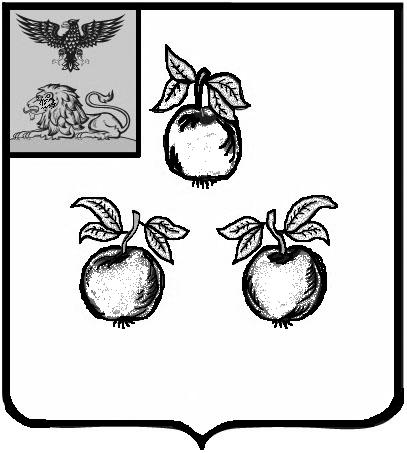 БЕЛГОРОДСКАЯ ОБЛАСТЬАДМИНИСТРАЦИЯ МУНИЦИПАЛЬНОГО РАЙОНА«КОРОЧАНСКИЙ РАЙОН» ПОСТАНОВЛЕНИЕКороча22 марта 2024 г.                                                                                                                      № 163О внесении изменений в постановление администрации муниципального района «Корочанский район» от 12 сентября 2014 года № 649В соответствии с решением Муниципального совета Корочанского района от 26 декабря 2023 года № Р/47-4-4 «О бюджете муниципального района «Корочанский район» (районном бюджете) на 2024 год и плановый период 2025 и 2026 годов», в связи с необходимостью приведения муниципальной программы Корочанского района «Развитие культуры и искусства в Корочанском районе» в соответствие с нормативно-правовыми актами Российской Федерации, Белгородской области и Корочанского района, администрация муниципального района «Корочанский район»  
п о с т а н о в л я е т: Внести изменения в постановление администрации муниципального района «Корочанский район» от 12 сентября 2014 года № 649 «Об утверждении муниципальной программы Корочанского района «Культура и искусство Корочанского района на 2015-2020 годы»:- изложить муниципальную программу Корочанского района «Развитие культуры и искусства в Корочанском районе», утвержденную в пункте 1 названного постановления, в редакции согласно приложению к настоящему постановлению.Муниципальная программа Корочанского района «Развитие культуры и искусства в Корочанском районе»Паспорт программы «Развитие культуры и искусства в Корочанском районе»1. Общая характеристика сферы реализации муниципальной программы, в том числе формулировки основных проблем в указанной сфере и прогноз её развитияВ соответствии со Стратегией социально-экономического развития муниципального образования «Корочанский район» Белгородской области на период до 2025 года одним из приоритетных направлений является «обеспечение высокого качества среды обитания» в районе, «развитие сообщества  муниципального образования на основе гражданского самосознания и принципов построения гражданского общества». Одним из важнейших направлений реализации стратегической цели является сохранение и приумножение культурного и природного потенциала района. Стратегией определена основная цель развития сферы культуры и искусства - формирование культурно-ценностных ориентаций населения района посредством развития сферы культуры.Как показывает анализ, основными характеристиками сферы реализации программы являются: 1) Наличие развитой сети культурно-досуговых учреждений, предоставляющих широкие возможности для проведения досуга и самореализации творческой личности.В Корочанском районе действует широкая сеть учреждений культурно-


досугового типа, которая включает в себя муниципальное казенное учреждение культуры «Корочанский районный Дом культуры» и 37 его структурных подразделений (в клубных формированиях  района объединено 8,6 тыс. человек). В Корочанском районе активно действуют центры культурного 
развития и модельные Дома культуры. Статус «Модельный» присвоен четырем Домам культуры, центров культурного развития – 2, это 16,2% от общего количества культурно-досуговых учреждений.2) Наличие богатого историко-культурного наследия района, составляющего основу для создания уникального имиджа и конкурентоспособного туристического продукта, сформированная система охраны памятников истории и культуры на муниципальном уровне.На территории Корочанского района расположено 146 объектов культурного наследия, из них: 97 объектов, включенных в единый государственный реестр объектов культурного наследия (памятников истории и культуры) народов Российской Федерации, это: 66 памятников воинской славы, 18 памятников архитектуры, истории, садово-паркового искусства, 
13 памятников археологии; 44 - выявленных объекта культурного наследия 
и 5 - здания, обладающие признаками объекта культурного наследия. 3) Развитая сеть библиотек, обеспечивающих доступ жителей района к печатным и периодическим изданиям, а также к информационным ресурсам, доступным через сеть Интернет, наличие возможностей для интеллектуального развития жителей района, в особенности в сельской местности.В Корочанском районе в настоящее время действует 31 библиотека, в том числе муниципальное бюджетное учреждение культуры «Корочанская центральная районная библиотека имени Н.С. Соханской (Кохановской)», центральная детская библиотека и 29 сельских библиотек.Совокупный фонд общедоступных библиотек района на конец 2023 года составил 229,0 тыс. экземпляров, за 2023 год библиотеки посетило 303,5 тыс. человек; охват населения библиотечным обслуживанием – 73,6%.Образцом современной библиотеки по качеству и объему услуг являются модельные библиотеки. На сегодняшний день их число в районе достигло 22, что составляет 71% от числа библиотек района.4) Муниципальное бюджетное учреждение культуры «Корочанский районный историко-краеведческий музей» обеспечивает доступ жителей района к культурным ценностям, осуществляет просветительную, научно-исследовательскую и образовательную деятельность.Районный историко-краеведческий музей за 2023 год посетило 36,9 тыс. человек.На районном уровне вопросы муниципальной политики в сфере культуры закреплены за управлением культуры и молодежной политики администрации Корочанского района. В ведомственном подчинении управления культуры и молодежной политики администрации района находятся следующие муниципальные учреждения: - муниципальное казенное учреждение культуры «Корочанский районный Дом культуры»;- муниципальное бюджетное учреждение культуры «Корочанская центральная районная библиотека имени Н.С. Соханской (Кохановской)»;- муниципальное бюджетное учреждение культуры «Корочанский районный историко-краеведческий музей»;- муниципальное казенное учреждение «Центр бухгалтерского обслуживания и материально-технического обеспечения учреждений культуры Корочанского района».Как показывает анализ, основными характеристиками сферы реализации муниципальной программы являются: - наличие многопрофильной сети учреждений культуры, многообразие видов культурных благ и, соответственно, возможностей для реализации жителями района своего творческого потенциала и удовлетворения потребностей в услугах культуры и интеллектуальном развитии;- накопленный культурно-исторический потенциал района позволяет рассматривать его в качестве одной из составных частей для формирования бренда района;- проведенная в последние годы в рамках Федерального закона 
от 6 октября 2003 года № 131-ФЗ «Об общих принципах организации местного самоуправления в Российской Федерации» реформа муниципальных учреждений изменила систему отношений между органами местного самоуправления и подведомственными учреждениями, создала стимулы для 
повышения эффективности муниципальных учреждений, расширения перечня предоставляемых ими платных услуг, разработки и реализации ими собственных стратегий развития с целью повышения качества предоставляемых услуг и обеспечения финансовой устойчивости; - информатизация отрасли, которая включает, в том числе перевод в электронную форму музейных фондов и библиотечных фондов и каталогов, что позволит сделать их более доступными для населения, обеспечить их сохранность для будущих поколений. Также в рамках этого направления создаются Интернет-сайты учреждений культуры, которые должны стать эффективным средством информирования населения и продвижения услуг учреждений. Вместе с тем, ситуация в сфере культуры характеризуется следующими проблемами, создающими препятствия для ее дальнейшего развития:- трудности в обеспечении равных условий доступа к достижениям культуры, в первую очередь для жителей малонаселенных пунктов, которые заключаются в неравномерном распределении сети учреждений культуры и их недостаточном материально-техническом оснащении. Многие сельские
учреждения культурно-досуговой сферы имеют малую вместимость, требуют дополнительного оснащения современным оборудованием; - недостаточная информатизация некоторых типов учреждений культуры района, ограничивающая их коммуникативные возможности;- недостаточная приспособленность учреждений культуры для посещения их и предоставления услуг различным категориям инвалидов 

(с нарушениями опорно-двигательного аппарата, слуха и зрения), а также другим лицам с ограниченными физическими возможностями;- недостаточное обеспечение учреждений специализированным оборудованием, необходимым для осуществления профильной деятельности учреждений культуры (музыкальными инструментами, звукозаписывающей и звуковоспроизводящей аппаратурой);- наличие вакансий специалистов - жанровиков. Работники культуры не всегда используют новые методики в деле организации культурно-творческого процесса, зачастую не проявляя необходимой инициативы и не учитывая в должной мере запросов населения.Помимо этого наблюдается ряд иных негативно влияющих на ситуацию в сфере культуры и искусства факторов:- повышение конкуренции за потребителей со стороны телевидения, компьютерных игр, развлекательных учреждений, которая проявляется в том, что жители района предпочитают проводить свой досуг вне учреждений культуры; одновременно с этим учреждения культуры района не всегда способны предложить более интересные для населения варианты проведения досуга и обеспечить их услугами, отвечающими запросам потребителей;- снижение качества муниципальных услуг, предоставляемых учреждениями культуры района, в результате ухудшения их материально-технической базы, не отвечающего нормативным требованиям обновления 
книжных фондов библиотек, отсутствия современного технологического оборудования и других факторов, связанных с недостатком финансирования отрасли;- недостаток в составе предложения учреждений культуры современных видов   услуг    (например,    интерактивных   выставок,   доступа   к   электронным библиотекам и тому подобное);- недостаточно развитая система информирования учреждениями населения о предлагаемых ими услугах, отсутствие продуманных информационных кампаний и кампаний по привлечению потребителей;- наличие рисков утраты объектов культурно-исторического наследия, музейных и библиотечных фондов в результате недостаточного объема реставрационных работ, а также недостаточного обновления книжных фондов библиотек. Также значимой проблемой отрасли является риск потери кадрового потенциала.Отсутствие решения вышеперечисленных проблем в среднесрочной перспективе может привести к потере сферой культуры своего стратегического значения для социально-экономического развития района. Снижение привлекательности района как места проживания может произойти в результате снижения культурного и творческого потенциала населения района, развития негативных социальных явлений в результате незанятости населения в свободное время, особенно в сельской местности, где предложение о проведении досуга со стороны коммерческих организаций отсутствует или сильно ограничено. Результатом станет усиление негативной демографической динамики: отъезд населения в другие районы области и регионы Российской Федерации, сокращение миграционного притока. Многообразие направлений в сфере культуры делает невозможным решение стоящих перед ней проблем изолированно, без широкого взаимодействия органов власти всех уровней, общественных объединений и 
других субъектов культурной деятельности, обусловливает необходимость 
применения программно-целевых методов решения стоящих перед отраслью задач в рамках Программы.Стратегический (SWOT) анализосновных преимуществ и проблем развития культуры и искусства в Корочанском районе2. Приоритеты муниципальной политики в сфере реализации муниципальной программы, цели, задачи, сроки и этапы реализации муниципальной программы2.1. Цели и задачи муниципальной программыЦелью муниципальной программы является создание условий для комплексного развития культурного потенциала, сохранения культурного наследия и гармонизации культурной жизни Корочанского района. Задачами муниципальной программы являются: Обеспечение организации и развития библиотечного обслуживания населения Корочанского района, сохранности и комплектования библиотечных фондов.Развитие экспозиционно-выставочной, издательской и научно-просветительской деятельности районного историко-краеведческого музея, сохранности и безопасности музейных фондов.Стимулирование развития народного творчества и культурно-досуговой деятельности на территории Корочанского района.Реализация основных направлений муниципальной политики района в целях создания благоприятных условий для устойчивого развития сферы культуры и искусства.Государственная охрана, сохранение объектов культурного наследия  Корочанского района (памятников истории и культуры).2.2. Сроки и этапы реализации муниципальной программыСроки реализации муниципальной программы – 2015-2026 годы. Реализация муниципальной программы осуществляется в 2 этапа: 1 этап - 2015-2020 годы; 2 этап - 2021-2026 годы.  3. Обобщенная характеристика основных мероприятий муниципальной программы, обоснование выделения подпрограммОсновные мероприятия подпрограмм муниципальной программы предусматривают комплекс взаимосвязанных мер, направленных на достижение целей муниципальной программы, а  также на решение наиболее важных текущих и перспективных задач, обеспечивающих создание условий для комплексного развития культурного потенциала, сохранения культурного наследия и гармонизации культурной жизни Корочанского района.  Программа состоит из 5 подпрограмм.Подпрограмма № 1«Организация библиотечного обслуживания населения Корочанского района»Основной целью подпрограммы является обеспечение организации и развития библиотечного обслуживания населения Корочанского района, сохранности и комплектования книжных фондов. Задачи подпрограммы:- обеспечение доступа населения района, в том числе социально уязвимых групп населения, включая инвалидов, к информационно-библиотечным ресурсам;- создание условий для повышения качества и доступности библиотечных услуг, интеллектуального развития населения района на основе формирования единого библиотечно-информационного и культурного пространства на территории Корочанского района.Для реализации задач будут осуществляться основные мероприятия: 1) Обеспечение деятельности (оказание услуг) муниципальных учреждений (организаций). 2) Комплектование книжных фондов.Реализация комплекса мероприятий подпрограммы обеспечит увеличение количества посещений библиотек района до 327,0 тыс. ед. в 2026 году. Подпрограмма № 2«Развитие музейного дела»Целью подпрограммы является развитие экспозиционно-выставочной, издательской и научно-просветительской деятельности районного историко-краеведческого музея, обеспечение сохранности и безопасности музейных фондов. Задачей подпрограммы является: обеспечение доступа населения района к музейным предметам и музейным ценностям, создание условий для сохранения и популяризации музейных коллекций и развития музейного дела в Корочанском районе.Для реализации задачи подпрограммы будет осуществляться основное мероприятие: обеспечение деятельности (оказание услуг) муниципальных учреждений (организаций).Реализация мероприятия подпрограммы обеспечит: - увеличение количества посещений районного историко-краеведческого  музея до 38,7 тыс. ед. в 2026 году; - увеличение доли музейных предметов, внесенных в Госкаталог музейного фонда Российской Федерации, от общего числа предметов  основного фонда районного музея - до 100% в 2026 году.Подпрограмма № 3«Развитие культурно-досуговой деятельности и народного творчества»Целью подпрограммы является стимулирование развития народного творчества и культурно-досуговой деятельности на территории Корочанского района. Задачей подпрограммы является: обеспечение доступа населения, в том числе социально уязвимых групп, включая инвалидов, к услугам по организации досуга населения, развития народного творчества, создание комфортных условий для предоставления культурных услуг населению и развития народного творчества, популяризация современной и традиционной культуры Корочанского района.Для реализации задачи подпрограммы будет осуществляться основное мероприятие: обеспечение деятельности (оказание услуг) муниципальных учреждений (организаций).Реализация мероприятия подпрограммы обеспечит:- увеличение количества посещений культурно-массовых мероприятий культурно-досуговых учреждений района – до 1060,9 тыс. ед. в 2026 году.Подпрограмма № 4«Реализация муниципальной политики в сфере культуры»Целью подпрограммы является реализация основных направлений муниципальной политики района в целях создания благоприятных условий для устойчивого развития сферы культуры и искусства. Задачей подпрограммы является: исполнение муниципальных функций управлением культуры и молодежной политики администрации Корочанского района в соответствии с действующим законодательством.Для реализации задачи подпрограммы будут осуществляться основные мероприятия: 1) Обеспечение функций органов местного самоуправления Корочанского района. 2) Обеспечение деятельности (оказание услуг) муниципальных учреждений (организаций).Реализация комплекса мероприятий подпрограммы обеспечит:- поддержание отношения средней заработной платы работников учреждений культуры района к средней заработной плате в Белгородской области на уровне 100% в 2021 - 2026 годах.Подпрограмма № 5«Государственная охрана, сохранение и популяризация объектов культурного наследия (памятников истории и культуры)»Целью подпрограммы является государственная охрана, сохранение объектов культурного наследия  Корочанского района (памятников истории и культуры).Задачей подпрограммы является: обеспечение государственной охраны объектов культурного наследия Корочанского района.Для реализации задачи подпрограммы будут осуществляться основные мероприятия: 1) Реализация мероприятий федеральной целевой программы «Увековечение памяти погибших при защите Отечества на 2019 - 2024 годы». 2) Разработка проектов зон охраны, проведение государственной историко-культурной экспертизы, установление предмета охраны и границ территорий объектов культурного наследования, находящихся на территории Корочанского района.Реализация комплекса мероприятий подпрограммы обеспечит:- увеличение количества отремонтированных воинских захоронений в районе.Сроки реализации подпрограмм совпадают со сроками реализации муниципальной программы в целом. 4. Ресурсное обеспечение муниципальной программыОбъем финансирования муниципальной программы из всех источников финансирования составляет 2 540 310,1 тыс. рублей.Объем финансирования мероприятий муниципальной программы из средств бюджета муниципального района «Корочанский район» составляет 2 203 167,4 тыс. рублей.Объем финансирования из других источников составляет 337 142,6 тыс. рублей, в том числе:из средств федерального бюджета – 263 483,0 тыс. рублей; из средств областного бюджета – 73 659,6 тыс. рублей.Объемы средств федерального, областного и местного бюджетов уточняются ежегодно в соответствии с действующим законодательством о порядке формирования бюджетов на очередной бюджетный год и плановый период.5. Механизм реализации муниципальной программыРеализация муниципальной программы координируется администрацией Корочанского района.Участники муниципальной программы: управление культуры и молодежной политики администрации Корочанского района, администрация Корочанского района, комитет финансов и бюджетной политики администрации Корочанского района, муниципальное казенное учреждение «Управление капитального строительства администрации Корочанского района».Муниципальная программа реализуется в соответствии с действующим 
законодательством Российской Федерации, нормативными правовыми актами Российской Федерации, Губернатора и Правительства Белгородской области, администрации Корочанского района.Достижение поставленных целей муниципальной программы основано на использовании программно-целевого метода во взаимодействии 
с организационно-экономическими и финансовыми механизмами, направленными на реализацию программных мероприятий.6. Перечень нормативных правовых актов Корочанского района, принятие и изменение которых необходимо для реализации муниципальной программыВ целях реализации муниципальной программы управление культуры и молодежной политики администрации муниципального района «Корочанский район» осуществляет разработку нормативных правовых актов Корочанского района, принятие и изменение которых необходимо для повышения
эффективности реализации программы, совершенствования правоприменительной практики согласно приложению № 2.7. Оценка эффективности реализации муниципальной программы7.1. Показатели (индикаторы) реализации муниципальной программыПоказатели (индикаторы) реализации муниципальной программы разработаны в целом для муниципальной программы и по каждой из подпрограмм.Эти показатели (индикаторы) предназначены для оценки наиболее существенных результатов реализации муниципальной программы и включенных в нее подпрограмм.Прогнозные значения показателей (индикаторов) достижения целей и решения задач муниципальной программы приведены в приложении № 1 к муниципальной программе.7.2. Основные ожидаемые конечные результаты реализации муниципальной программыОсновными ожидаемыми конечными результатами реализации муниципальной программы являются:- увеличение количества посещений библиотек района – до 327,0 тыс. ед.;- увеличение количества посещений районного историко-краеведческого  музея – до 38,7 тыс. ед.;- увеличение количества посещений культурно-массовых мероприятий 


культурно-досуговых учреждений – до 1060,9 тыс. ед.;- увеличение доли музейных предметов, внесенных в Госкаталог музейного фонда Российской Федерации - до 100% от общего числа предметов  основного фонда районного музея; - поддержание отношения средней заработной платы работников учреждений культуры района к средней заработной плате в Белгородской области на уровне 100% в 2021 - 2026 годах:- увеличение количества отремонтированных воинских захоронений 
в районе.8. Анализ рисков реализации муниципальной программы и описание мер управления рисками реализации муниципальной программыДля достижения целей и решения задач муниципальной программы осуществляются меры, направленные на снижение последствий реализации рисков и повышение уровня гарантированности достижения предусмотренныхв ней конечных результатов.На основе анализа мероприятий, предлагаемых для реализации в рамках муниципальной программы, выделены следующие риски ее реализации.Макроэкономические и финансовые риски связаны с возможными кризисными явлениями в мировой и российской экономике, колебаниями мировых и внутренних цен на сырьевые ресурсы, в том числе на энергоносители, которые могут привести к снижению объемов финансирования программных мероприятий из средств бюджетов бюджетной системы Российской Федерации. Возникновение данных рисков может привести к недофинансированию запланированных мероприятий всех подпрограмм, что приведет к недофинансированию учреждений сферы культуры и, как следствие, снижению качества услуг учреждений.Минимизация данных рисков предусматривается путем привлечения внебюджетных источников финансирования для реализации мероприятий муниципальной программы, расширения платных услуг населению, оказываемых учреждениями культуры и искусства. Риски, связанные с сезонной заболеваемостью, что ведет к сокращению числа посетителей, зрителей учреждений культуры и искусства.Минимизация данных рисков предусматривается путем корректировки плана-графика проведения мероприятий на основании прогноза заболеваемости гриппом, ОРВИ, новой коронавирусной инфекцией Covid-19.Информационные риски определяются отсутствием или частичной недостаточностью исходной отчетной и прогнозной информации, используемой в процессе разработки и реализации муниципальной программы.С целью управления информационными рисками в ходе реализации муниципальной программы будет проводиться работа, направленная на:- использование статистических показателей, обеспечивающих объективность оценки хода и результатов реализации муниципальной программы;- выявление и идентификацию потенциальных рисков путем мониторинга основных параметров реализации налоговой, бюджетной, инвестиционной, демографической, социальной политики (социально-экономических и финансовых показателей);- мониторинг и оценку исполнения целевых показателей (индикаторов) муниципальной программы, выявление факторов риска, оценку их значимости (анализ вероятности того, что произойдут события, способные отрицательно повлиять на конечные результаты реализации муниципальной программы).Управление рисками реализации муниципальной программы будет осуществляться в соответствии с федеральным и региональным законодательством. Подпрограмма №1 «Организация библиотечного обслуживания населения Корочанского района»Паспорт подпрограммы № 1 «Организация библиотечного обслуживания населения Корочанского района»1. Характеристика сферы реализации подпрограммы, описание основных проблем в указанной сфере и прогноз её развитияСистема организации библиотечного обслуживания в Российской Федерации регламентируется несколькими основополагающими законами. Основным законом является Федеральный закон от 29 декабря 1994 года 
№ 78-ФЗ «О библиотечном деле» (далее – закон о библиотечном деле). Данным законом определено, что каждый гражданин Российской Федерации независимо от пола, возраста, национальности, образования, социального положения, политических убеждений, отношения к религии имеет право на библиотечное обслуживание на территории Российской Федерации. Это право обеспечивается созданием государственной и муниципальной сети общедоступных библиотек, бесплатно осуществляющих основные виды библиотечного обслуживания, а также многообразием видов библиотек, достигаемым за счет создания библиотек физическими и юридическими лицами.В Корочанском районе деятельность по библиотечному обслуживанию населения регламентируется законом Белгородской области от 9 ноября 1999 года № 81 «О библиотечном деле Белгородской области» и законом Белгородской области  от 12 июля 2004 года № 128 «О государственной поддержке развития библиотечного обслуживания детей в Белгородской области».На уровне муниципального района библиотечную отрасль представляет муниципальное бюджетное учреждение культуры «Корочанская центральная районная библиотека имени Н.С. Соханской (Кохановской)» (далее -
МБУК ЦРБ).В состав МБУК ЦРБ входят:- центральная районная библиотека;- центральная детская библиотека;- 29 сельских библиотек. Муниципальное бюджетное учреждение культуры «Корочанская центральная районная библиотека имени Н.С. Соханской (Кохановской)» – общедоступное информационное и культурно-просветительское учреждение, осуществляющее реализацию муниципальной политики в области библиотечного дела в Корочанском районе, организующее информационно-библиотечное обслуживание населения района. Предметом деятельности МБУК ЦРБ является информационная,  культурно-просветительская деятельность, сохранение истории культуры территории, зафиксированной как на традиционных (печатных), так 
и электронных  носителях информации, направленные на удовлетворение духовных и культурных потребностей пользователей.Библиотеки района располагают универсальным фондом изданий, насчитывающим 229,0 тыс. единиц хранения. Фонд включает книги, периодические издания (газеты, журналы),   аудиовизуальные и  электронные издания. Книжный фонд раскрывается посредством системы каталогов и картотек. Библиотека принимает участие в формировании единого информационного пространства библиотек Белгородской области: сводного электронного каталога муниципальных библиотек Белгородской области, полнотекстовой базы данных «Газеты области», краеведческой базы данных статей, сводного каталога «Книжные памятники Белгородчины»; создает собственные электронные информационные ресурсы.   Центральная районная библиотека является методическим центром для  сельских  библиотек  района: формирует процесс создания и развития модельных библиотек в районе; оказывает консультационную и практическую помощь, направленную на максимальное удовлетворение библиотеками информационных, культурно-досуговых потребностей населения; способствует развитию творчества библиотекарей и внедрению инноваций в практику работы.Анализ комплектования фондов МБУК ЦРБ показал, что на одного жителя района приходится 9,4 тома, что соответствует нормативу книгообеспеченности, рекомендованному Модельным стандартом деятельности 
публичной библиотеки, принятым Российской библиотечной ассоциацией. Выполнение показателя новых поступлений за счет бюджетных средств  
составляет в среднем – 219 экз.  на 1 000 жителей при нормативе 250 экз. на 1000 жителей, что составляет 87,6% от норматива. Важным критерием качества библиотечного фонда является обновляемость. Данный критерий определяет процентное соотношение новых поступлений документов от общего объема библиотечного фонда.  В течение последних лет при нормативе в 5% уровень обновляемости библиотечного фонда составляет от 2,4% до 3,2% в год.Корочанский район находится в числе лидеров по техническому оснащению библиотек. Число компьютеризированных библиотек и библиотек, имеющих выход в сеть Интернет, составляет 100%. Образцом современной библиотеки по качеству и объему услуг являются модельные библиотеки. На данный момент их число в районе составляет 22 
или 71%. Библиотеки района в полной мере стремятся использовать имеющиеся информационные и культурные ресурсы. Библиотеки являются центрами воспитания культуры  человека на основе популяризации лучших образцов мировой художественной литературы. В библиотеках сложилась система публичных мероприятий, которая охватывает все категории населения, с использованием как традиционных, так и инновационных форм работы:  литературно-музыкальные вечера, встречи с писателями, поэтами, интересными творческими людьми, медиа-гостиные, круглые столы на которых обязательным элементом является  презентация по теме мероприятия. Ежегодно проводятся Дни славянской письменности и культуры, Недели детской и юношеской книги, Дни литературы, Дни поэзии, что позволяет жителям  района раскрыть свои творческие способности. За 2023 год число посещений библиотек района составило 303,5 тыс. чел. Совокупный объем библиотечного фонда муниципальных библиотек Корочанского района за 2023 год – 229 035 экз. документов, в т.ч. за год поступило 7 578 экз.Повышение востребованности библиотечных услуг со стороны населения и сохранение библиотеками своего места в социально-культурной жизни района как  информационных и культурно-досуговых центров невозможно без реализации комплексного подхода к развитию и модернизации МБУК ЦРБ 
и повышения качества услуг. Основными направлениями совершенствования должны стать:-  укрепление материально-технической базы; -  повышение уровня обновляемости книжных фондов библиотек 
в соответствии с нормативом; -  комплектование библиотечных фондов современными изданиями;- внедрение информационно-коммуникационных технологий в работу библиотек; - повышение качества предоставляемых услуг, обмен опытом, знакомство с лучшими практиками в сфере библиотечного дела, а также проведение массовых мероприятий, направленных на популяризацию книги и чтения, на повышение уровня доступности услуг библиотек для лиц с ограниченными возможностями здоровья.Таким образом, в случае если комплекс мероприятий, предусмотренный данной подпрограммой, не будет реализован, то в перспективе библиотеки района потеряют свою значимость для населения как информационно-культурные центры, а большая часть жителей  будет лишена доступа к современным источникам информации, что в значительной степени понизит культурный уровень населения района.2. Цель и задачи, сроки и этапы подпрограммыЦелью подпрограммы является обеспечение организации и развития библиотечного обслуживания населения Корочанского района и комплектование книжных фондов.Задачами подпрограммы являются: Обеспечение доступа населения района, в том числе социально уязвимых групп населения, включая инвалидов, к информационно-библиотечным ресурсам. Создание условий для повышения качества и доступности библиотечных услуг, интеллектуального развития населения района на основе формирования единого библиотечно-информационного и культурного пространства на территории Корочанского района.Основной показатель конечного результата реализации подпрограммы 1:- количество посещений библиотек района. Значение данного показателя должно увеличиться с 231,8 тыс. в 2013 году до 327,0 тыс. в 2026 году.Сроки реализации подпрограммы – 2015-2026 годы. Реализация подпрограммы осуществляется в 2 этапа: 1 этап - 2015-2020 годы; 2 этап - 2021-2026 годы. 3. Обоснование формирования системы основных мероприятий и их краткое описаниеВ рамках подпрограммы будет реализовано  два основных мероприятия.1) Обеспечение деятельности (оказание услуг) муниципальных учреждений (организаций) района.Данное основное мероприятие направлено на выполнение задачи по обеспечению доступа населения района к информационно-библиотечным ресурсам и включает в себя расходы, направленные на укрепление материально-технической базы, закупку товаров, работ, услуг для муниципальных библиотек района и оказание услуг муниципальными 
библиотеками района (организация библиотечного обслуживания населения). В рамках основного мероприятия будет реализовано одно мероприятие:- обеспечение деятельности (оказание услуг) муниципальных библиотек Корочанского района.Финансирование данного основного мероприятия осуществляется за счет средств районного бюджета. 2) Комплектование книжных фондов. Данное основное мероприятие направлено на выполнение задачи по обеспечению доступа населения района к информационно-библиотечным ресурсам и включает в себя расходы, направленные на комплектование книжных фондов библиотек района. В рамках основного мероприятия будет реализовано одно мероприятие:- комплектование книжных фондов. Финансирование данного основного мероприятия осуществляется за счет средств федерального, областного и районного бюджетов.Исчерпывающий перечень мероприятий подпрограммы представлен 
в приложении № 1 к муниципальной программе.4. Прогноз конечных результатов подпрограммы Исчерпывающий перечень показателей реализации подпрограммы представлен в приложении № 1 к муниципальной программе.5. Ресурсное обеспечение подпрограммы Объем финансирования подпрограммы из всех источников финансирования составляет 370 182,6 тыс. рублей.Объем финансирования подпрограммы из средств бюджета муниципального района «Корочанский район» составляет 353 010,7 тыс. рублей.Объем финансирования из других источников составляет 17 171,9 тыс. рублей, в том числе:из средств федерального бюджета – 6 510,6 тыс. рублей; из средств областного бюджета – 10 661,3 тыс. рублей.Объемы средств федерального, областного и местного бюджетов уточняются ежегодно в соответствии с существующим законодательством о порядке формирования бюджетов на очередной бюджетный год и плановый период.Объемы бюджетных ассигнований, необходимых для реализации подпрограммы в разрезе основных мероприятий, приведены в приложении  № 3 к муниципальной программе.Подпрограмма № 2 «Развитие музейного дела»Паспорт подпрограммы № 2 «Развитие музейного дела»1. Характеристика сферы реализации подпрограммы, описание основных проблем в указанной сфере и прогноз её развитияОсобенности правового положения Музейного фонда Российской Федерации, а также особенности создания и правовое положение музеев 
в Российской Федерации определяются Федеральным законом от 26 мая 1996 года № 54-ФЗ «О Музейном фонде Российской Федерации и музеях в Российской Федерации». Данным законом определено, что музеи создаются в целях:- осуществления просветительной, научно-исследовательской 
и образовательной деятельности;- хранения музейных предметов и музейных коллекций;- выявления и собирания музейных предметов и музейных коллекций;- изучения музейных предметов и музейных коллекций;- публикации музейных предметов и музейных коллекций.Также закон определяет, что музейные предметы и музейные коллекции, включенные в состав Музейного фонда Российской Федерации и находящиеся 
в музеях в Российской Федерации, открыты для доступа граждан.Музейное дело в Корочанском районе представляет МБУК «Корочанский районный историко-краеведческий музей» (МБУК КРИКМ) и его структурное подразделение «Музей истории Корочанского края» в с. Клиновец. В целях совершенствования музейно-образовательной деятельности принято постановление администрации муниципального района «Корочанский район» 
от 12 декабря 2022 года № 941 «О совершенствовании музейно-просветительской деятельности на территории Корочанского района», устанавливающее бесплатное посещение районного музея детей дошкольного возраста и школьников 
до 14 лет, обучающихся на территории Корочанского района.За 2023 год музей посетило 36,9 тыс. человек. Музей осуществляет комплектование, хранение, учет и популяризацию музейных предметов и коллекций; проводит научные исследования в области истории и культуры; осуществляет экспозиционно-выставочную деятельность; обеспечивает экскурсионное, лекционное обслуживание посетителей и иную просветительную и рекламно-информационную деятельность, проводит научно-практические конференции, краеведческие чтения, семинары.Деятельность музея характеризуется позитивной динамикой основных показателей: увеличивается количество посетителей музея, количество музейных выставок и экскурсий, размер основного музейного фонда.За 2023 год Корочанским районным историко-краеведческим музеем подготовлено и открыто 64 выставки, проведено 1309 экскурсий, 756 лекций и музейных уроков. В фонды музея за год поступило 500 предметов.Однако остается сложной ситуация в музее, который из-за отсутствия достаточного финансирования не может обеспечить необходимые условия для сохранности, учета и экспонирования музейного фонда. Недостаточно эффективно решается вопрос о приобретении музейного оборудования, обеспечивающего должный уровень экспонирования и хранения музейных коллекций.В рамках областного проекта по созданию сводного каталога музейных предметов Белгородской области для районного музея приобретено компьютерное оборудование, фотооборудование для оцифровки музейных предметов; приобретена и установлена автоматизированная система учета музейных предметов «АС Музей-3». МБУК КРИКМ ведет свой сайт в сети Интернет, на котором, кроме основной информации о деятельности музея, размещаются виртуальные музейные выставки. В 2022 году разработана проектно-сметная документация на проведение капитального ремонта здания районного музея, а также проектная документация на создание новой экспозиции районного музея. Несмотря на значительную работу, проводимую в сфере музейного дела, сохраняется потребность в дальнейших преобразованиях. Это связано 
с наличием следующих факторов:необходимо улучшить условия хранения музейных ценностей, создать условия для обеспечения сохранности предметов музейного фонда;необходимо расширить спектр услуг музея, повысить их качество.Обеспечение дальнейшего развития экспозиционно-выставочной, издательской и научно-просветительской деятельности районного историко-краеведческого музея было и остается важнейшей задачей культурной политики. В случае если мероприятия данной подпрограммы не будут реализованы, могут возникнуть риски снижения заинтересованности населения в услугах музея, потери части музейного фонда, и, как следствие, снижение туристической привлекательности района, что станет препятствием для развития в районе туризма, являющегося одним из приоритетов Стратегии социально-экономического развития  района  на период до 2025 года.2. Цель и задачи, сроки и этапы подпрограммы Целью подпрограммы является развитие экспозиционно-выставочной, издательской и научно-просветительской деятельности Корочанского районного историко-краеведческого музея, сохранности и безопасности музейных фондов.Задачей подпрограммы является обеспечение доступа населения района 
к музейным предметам и музейным ценностям, создание условий для сохранения и популяризации музейных коллекций и развития музейного дела 
в Корочанском районе. Основными показателями конечного результата реализации подпрограммы являются:- количество посещений районного историко-краеведческого музея – 
38,7 тыс. ед. в 2026 году; - доля музейных предметов, внесенных в Госкаталог музейного фонда Российской Федерации, от общего числа предметов  основного фонда районного музея – 100% в 2026 году.Сроки реализации подпрограммы – 2015-2026 годы. Реализация подпрограммы осуществляется в 2 этапа: 1 этап - 2015-2020 годы; 2 этап - 2021-2026 годы.3. Обоснование формирования системы основных мероприятий и их краткое описаниеВ рамках подпрограммы будет реализовано одно основное мероприятие - обеспечение деятельности (оказание услуг) муниципальных  учреждений (организаций).Данное основное мероприятие направлено на выполнение задачи по обеспечению доступа населения района к музейным предметам и музейным ценностям, включает в себя расходы, направленные на укрепление материально-технической базы, закупку товаров, работ, услуг для районного историко-краеведческого музея и оказание музеем услуг (организация музейного обслуживания населения).Финансирование данного основного мероприятия осуществляется за счет средств районного бюджета.Исчерпывающий перечень мероприятий подпрограммы представлен 
в приложении № 1 к муниципальной программе.4. Прогноз конечных результатов подпрограммы Исчерпывающий перечень показателей реализации подпрограммы представлен в приложении № 1 к муниципальной программе. 5. Ресурсное обеспечение подпрограммы Объем финансирования подпрограммы из всех источников финансирования составляет 113 165,1 тыс. рублей.Объем финансирования мероприятий подпрограммы из средств бюджета муниципального района «Корочанский район» составляет 95 073,2 тыс. рублей.Объем финансирования из других источников составляет 18 091,9 тыс. рублей, в том числе:из средств федерального бюджета – 14 500,0 тыс. рублей; из средств областного бюджета – 3 591,9 тыс. рублей.Объемы средств федерального, областного и местного бюджетов уточняются ежегодно в соответствии с существующим законодательством о порядке формирования бюджетов на очередной бюджетный год и плановый период.Объемы бюджетных ассигнований, необходимых для реализации подпрограммы в разрезе основных мероприятий, приведены в приложении  № 3 
к муниципальной программе.Подпрограмма № 3 «Развитие культурно-досуговой деятельности и народного творчества» Паспорт подпрограммы № 3 «Развитие культурно-досуговой деятельности и народного творчества» 1. Характеристика сферы реализации подпрограммы, описаниеосновных проблем в указанной сфере и прогноз её развитияВ Корочанском районе действует сеть культурно-досуговых организаций, которая составляет 38 учреждений:- муниципальное казенное учреждение культуры «Корочанский районный Дом культуры» (МКУК РДК) и 37 структурных подразделений:- Корочанский районный организационно-методический центр;- Корочанский районный Дом ремесел; - 2 центра культурного развития;- 20 сельских Домов культуры;- 1 культурно-спортивный центр; - 2 культурно-спортивных комплекса;- 10 сельских клубов.Муниципальное казенное учреждение культуры «Корочанский районный Дом культуры» является головным организационно-методическим учреждением Корочанского района, объединившим работу клубных учреждений, творческих коллективов района.Деятельность МКУК РДК направлена на достижение главной цели - создание условий для организации культурного досуга населения и обеспечения жителей района качественными услугами культуры. МКУК РДК работает по следующим направлениям: координация  работы  культурно-досуговых  учреждений  района  по сохранению и развитию самодеятельного художественного творчества; содействие развитию жанров  и  видов  самодеятельного  народного  творчества; формирование банков данных по основным направлениям деятельности культурно-досуговых учреждений; оказание  методической  и практической помощи специалистам учреждений, творческим коллективам; осуществление сбора и изучение традиционного и современного фольклора, обрядовой культуры; организация и  проведение фестивалей, смотров, конкурсов,  выставок   и  других  форм  показа результатов деятельности; повышение профессионального уровня, творческого потенциала и мастерства работников культурно-досуговой  сферы  через  систему семинаров-практикумов, стажировок, мастер-классов, конкурсов; разработка информационных, репертуарно-методических материалов по вопросам досуговой деятельности, развитию народного творчества.Развитие культурно-досуговых учреждений района осуществляется в рамках реализации областных и районных целевых программ.В Корочанском районе построено, реконструировано и капитально отремонтировано 33 Дома культуры и клуба (94,3% от общего числа ДК). 
В 2023 году построено три объекта культуры: культурно-спортивные центры 
в г. Короча и с. Погореловка, а также сельский клуб в п. Мичуринский.   Вводимые в эксплуатацию здания сельских учреждений культуры оснащены водоснабжением, канализацией, пожарной и охранной сигнализацией, современными техническими средствами, новыми театральными креслами, одеждой сцены, а прилегающие территории благоустроены.Безусловно, сфера культуры, как и другие отрасли, не может жить без модернизации. Важным достижением в этом направлении является создание центров культурного развития и модельных домов культуры.Создание центров культурного развития и модельных Домов культуры способствует решению многих проблем села. Это и новые рабочие места, и занятость свободного времени детей, подростков, молодежи, и тесное взаимодействие с детскими садами, школами, другими социальными партнерами, и расширение спектра социально-бытовых услуг для населения, предоставляемых индивидуальными предпринимателями, и развитие сельского туризма, так как сельский Дом культуры становится одним из экскурсионных объектов. Модельные дома культуры сегодня стали инновационным ресурсом социально-экономического развития района, центром общественной жизни села. В Корочанском районе активно действуют центры культурного развития и модельные Дома культуры. В настоящее время в районе создано 2 центра культурного развития и 4 модельных Дома культуры, что составляет 16,2% от общего количества культурно-досуговых учреждений. Все ЦКРы и модельные КДУ созданы на базе сельских Домов культуры. Все учреждения соответствуют требованиям модельного стандарта: оснащены необходимым набором музыкальных инструментов, звуковым и световым оборудованием, новой мебелью, компьютерной техникой, в зданиях проведен капитальный ремонт, штаты укомплектованы специалистами с высшим и средним профессиональным образованием. С вводом в эксплуатацию новых объектов культуры наметилась тенденция увеличения количества культурно-досуговых учреждений, увеличения вместимости их зрительных залов, возросло количество мест на одно учреждение.За 2023 год работниками культурно-досуговых учреждений Корочанского района организовано и проведено 13643 культурно-массовых мероприятия, число посетителей – 929889  чел. В культурно-досуговых учреждениях действуют 529 клубных формирований, в которых занимается 8596 человек. Это составляет 24,8% населения района.Количество формирований самодеятельного народного творчества составляет 240, в том числе в сельской местности – 229; участников в коллективах - 2970 человек, на селе – 2821 человек. Коллективов самодеятельного народного творчества, имеющих звание «Народный самодеятельный коллектив» и «Образцовый самодеятельный коллектив» - 22. В районе продолжается работа по развитию вокально-хорового исполнительства. Сохранение народной песенной традиционной культуры сегодня происходит в основном через самодеятельные фольклорные коллективы. Основной проблемой в работе фольклорных коллективов является уменьшение численного состава. Для решения этой проблемы создаются детские коллективы, которые смогут перенимать традиционную песенную культуру села. Наблюдается стабильное развитие народного творчества в районе: ежегодно увеличивается количество клубных формирований, их участников, а также количество коллективов самодеятельного народного творчества и «Народных» (образцовых) коллективов.Несмотря на значительную работу, проводимую в сфере культурно-досуговой деятельности и развития народного творчества, сохраняется потребность в дальнейших преобразованиях. Это связано с наличием некоторых проблем, среди которых стоит выделить следующие:Недостаточные информатизация и качественный уровень материально-технической базы культурно-досуговых учреждений. Недостаточное количество центров культурного развития и модельных Домов культуры.При сложившейся положительной тенденции развития народного
творчества сохранение слабого технического, транспортного и кадрового обеспечения народных, самодеятельных и иных творческих коллективов.В связи с вышеперечисленным основными направлениями деятельности в области обеспечения досуга населения и развития народного творчества должны стать повышение качества услуг, расширение спектра оказываемых услуг, увеличение количества культурно-досуговых учреждений, модельных домов культуры, укрепление их материально-технической базы, развитие методической работы и поддержки в данной сфере, расширение деятельности учреждений по привлечению участников в существующие клубные формирования, увеличение числа участников культурно-массовых мероприятий, возрождение традиционного художественного ремесла как коллективной памяти народа.В случае если мероприятия, предусмотренные подпрограммой, не будут реализованы, сложившиеся на настоящий момент негативные тенденции в данной сфере усилятся, что может привести к ухудшению социальной ситуации, особенно в сельской местности, поскольку незанятость населения в свободное от работы время, отсутствие возможности реализовать свой творческий потенциал может привести к ухудшению психологической атмосферы в обществе, асоциальному поведению молодежи и подростков, употреблению ими наркотических и психотропных веществ, алкоголя и табака, что может негативно сказаться как на уровне безопасности, так и на экономической ситуации в районе. 2. Цель и задачи, сроки и этапы подпрограммы Целью подпрограммы является стимулирование развития народного 
творчества и культурно-досуговой деятельности на территории Корочанского района.Задачей подпрограммы является обеспечение доступа населения, в том числе социально уязвимых групп, включая инвалидов, к услугам по организации досуга населения, развитие народного творчества, создание комфортных условий для предоставления культурных услуг населению и развития народного творчества, популяризация современной и традиционной культуры Корочанского района.Основным показателем конечного результата реализации подпрограммы является:- количество посещений культурно-массовых мероприятий культурно-досуговых учреждений района. Значение данного показателя должно увеличиться с 367,1 тыс. в 2013 году до 1060,9 тыс. ед. в 2026 году.Сроки реализации подпрограммы – 2015-2026 годы. Реализация подпрограммы осуществляется в 2 этапа: 1 этап – 2015-2020 годы; 2 этап – 2021-2026 годы.3. Обоснование формирования системы основных мероприятийи их краткое описаниеВ рамках подпрограммы будет реализовано одно основное мероприятие – обеспечение деятельности (оказание услуг) муниципальных учреждений (организаций) района.Реализация данного мероприятия обеспечивает выполнение задачи подпрограммы 3 по обеспечению доступа населения к услугам по организации досуга населения, развитию народного творчества, созданию комфортных условий предоставления культурных услуг населению и развития народного творчества, популяризации современной и традиционной народной культуры Корочанского района и реализуется в целях обеспечения занятости населения во внерабочее время и предотвращения развития негативных социальных явлений. Основное мероприятие предусматривает обеспечение деятельности МКУК «Корочанский районный Дом культуры», оказания им услуг по организации и осуществлению культурно-досуговой деятельности, организации предоставления информационно-методической помощи учреждениям культуры, реализацию общественно значимых мероприятий и мероприятий, направленных на популяризацию традиционной культуры Корочанщины.Данное основное мероприятие также направлено на укрепление материально-технической базы, закупку товаров, работ, услуг для муниципальных культурно-досуговых учреждений.Финансирование данного основного мероприятия осуществляется за счет средств федерального, областного и районного бюджетов.Исчерпывающий перечень мероприятий подпрограммы представлен в приложении № 1 к муниципальной программе.4. Прогноз конечных результатов подпрограммы Исчерпывающий перечень показателей реализации подпрограммы представлен в приложении № 1 к муниципальной программе.5. Ресурсное обеспечение подпрограммы Объем финансирования подпрограммы из всех источников финансирования составляет 1 658 388,7 тыс. рублей.Объем финансирования мероприятий подпрограммы из средств бюджета муниципального района «Корочанский район» составляет 1 357 913,6 тыс. рублей.Объем финансирования из других источников составляет 300 475,1 тыс. рублей, в том числе:из средств федерального бюджета – 242 013,6 тыс. рублей; из средств областного бюджета – 58 461,5 тыс. рублей.Объемы средств федерального, областного и местного бюджетов уточняются ежегодно в соответствии с существующим законодательством о порядке формирования бюджетов на очередной бюджетный год и плановый период.Объемы бюджетных ассигнований, необходимых для реализации подпрограммы в разрезе основных мероприятий, приведены в приложении  № 3 к муниципальной программе.Подпрограмма № 4«Реализация муниципальной политики в сфере культуры»Паспорт подпрограммы № 4 «Реализация муниципальной политики в сфере культуры»1. Характеристика сферы реализации подпрограммы, описаниеосновных проблем в указанной сфере и прогноз её развитияУправление культуры и молодежной политики администрации Корочанского района является отраслевым органом администрации муниципального района «Корочанский район» Белгородской области, осуществляющим управленческие функции в области культуры, искусства, охраны историко-культурного наследия и молодежной политики. Полномочия управления культуры и молодежной политики определены решением Муниципального совета Корочанского района от  25 марта  2015 года 
№ Р/150-19-2 «Об утверждении Положения об управлении культуры и молодежной политики администрации муниципального района «Корочанский район».В последние годы основные преобразования в сфере культуры касались следующих направлений:- проведение административной реформы, в рамках которой была проведена работа по разработке административных регламентов и стандартов муниципальных услуг, оказываемых управлением культуры и молодежной политики администрации района, в целях обеспечения эффективности деятельности управления и прозрачности административных процедур для потребителей;- проведение реформы муниципальных учреждений в рамках бюджетной реформы. В рамках этого направления реформирования были введены новые типы муниципальных учреждений: бюджетные и казенные, введены субсидии на финансирование муниципальных заданий и на содержание имущества бюджетных учреждений, а также система иных субсидий; - проведение работ по информатизации отрасли: внедрение информационно-коммуникационных технологий в деятельность учреждений  культуры, автоматизация отдельных процессов в учреждениях, создание модельных домов культуры и модельных библиотек.В рамках структурных реформ предусматривается:- повышение качества и расширение спектра муниципальных услуг в сфере культуры;- обеспечение доступности к культурному продукту путем информатизации отрасли;- создание условий для творческой самореализации жителей района;- вовлечение населения в создание и продвижение культурного продукта;- расширение участия в культурной жизни категорий населения, нуждающихся в дополнительных мерах социальной поддержки; - развитие виртуальных, дистанционных и нестационарных форм культурного обслуживания населения;- разработка и реализация брендинговых проектов в сфере культуры;- поддержка одаренных детей и талантливой молодежи.В рамках реформ управлением культуры и молодежной политики администрации Корочанского района запланирована реализация следующих мероприятий: - создание механизма стимулирования работников учреждений и организаций культуры и искусства, оказывающих услуги (выполняющих работы) различной сложности, включающего установление более высокого уровня заработной платы, обеспечение выполнения требований к качеству оказания услуг, прозрачное формирование оплаты труда, внедрение современных норм труда, направленных на повышение качества оказания муниципальных услуг;- поэтапный рост оплаты труда работников учреждений культуры и искусства, достижение целевых показателей по доведению уровня оплаты труда (средней заработной платы) работников учреждений культуры до уровня средней заработной платы в регионах Российской Федерации в соответствии с Указом Президента Российской Федерации от 7 мая 2012 года № 597 «О мероприятиях по реализации государственной социальной политики»;- создание предпосылок для появления в бюджетном секторе конкурентоспособных специалистов и менеджеров, сохранение и развитие кадрового потенциала работников сферы культуры;- оптимизация сети учреждений культуры;- создание и развитие социально-культурных кластеров в муниципальных образованиях района.В случае если подпрограмма не будет реализована, могут возникнуть риски неисполнения поручений Президента Российской Федерации и Правительства Российской Федерации, Правительства Белгородской области по вопросам в сфере культуры.2. Цель и задачи, сроки и этапы подпрограммы Целью подпрограммы является реализация основных направлений муниципальной политики района в целях создания благоприятных условий для устойчивого развития сферы культуры и искусства.Задачей подпрограммы является исполнение муниципальных функций управлением культуры и молодежной политики администрации Корочанского района в соответствии с действующим законодательством.Основным показателем конечного результата реализации подпрограммы является отношение средней заработной платы работников учреждений культуры к средней заработной плате в Белгородской области. Значение данного показателя должно увеличиться с 63,1% в 2013 году до 100% в 2018 году.Сроки реализации подпрограммы – 2015-2026 годы. Реализация подпрограммы осуществляется в 2 этапа: 1 этап - 2015-2020 годы; 2 этап - 
2021-2026 годы.3. Обоснование формирования системы основных мероприятий и их краткое описаниеВ рамках подпрограммы будут реализованы следующие основные мероприятия: Обеспечение функций органов местного самоуправления Корочанского района. Реализация данного мероприятия направлена на выполнение задачи по исполнению муниципальных функций управлением культуры и молодежной политики администрации Корочанского района в соответствии с действующим законодательством и обеспечивает стабильное функционирование сферы культуры, соблюдение норм федерального законодательства и законодательства Белгородской области в данной сфере, выполнение поручений Президента Российской Федерации, Правительства Российской Федерации, органов государственной власти и местного самоуправления. Данное мероприятие направлено также на реализацию структурных реформ в сфере культуры. В частности, одним из основных направлений реформирования на период реализации подпрограммы является реализация Программы поэтапного совершенствования системы оплаты труда в государственных учреждениях на 2012 - 2018 годы, утвержденной распоряжением Правительства Российской Федерации от 26 ноября 2012 года № 2190-р, и Единых рекомендаций по установлению на федеральном, региональном и местном уровнях систем оплаты труда работников государственных и муниципальных учреждений, утвержденных решением Российской трехсторонней комиссии по регулированию социально-трудовых отношений. В рамках данного основного мероприятия будет осуществляться финансирование текущей деятельности аппарата управления культуры и молодежной политики администрации Корочанского района за счет средств районного бюджета.Обеспечение деятельности (оказание услуг) муниципальных учреждений (организаций).Реализация данного мероприятия направлена на выполнение задачи по исполнению муниципальных функций управлением культуры и молодежной политики администрации Корочанского района в соответствии с действующим законодательством и обеспечивает стабильное функционирование сферы культуры, соблюдение норм федерального законодательства и законодательства Белгородской области и Корочанского района  в данной сфере, выполнение поручений Президента Российской Федерации, Правительства Российской Федерации, органов государственной власти и местного самоуправления. 	В рамках данного основного мероприятия будет осуществляться финансирование текущей деятельности муниципального казенного учреждения «Центр бухгалтерского обслуживания и материально-технического обеспечения учреждений культуры Корочанского района»  за счет средств районного бюджета.Исчерпывающий перечень мероприятий подпрограммы представлен в приложении № 1 к муниципальной программе.4. Прогноз конечных результатов подпрограммы Исчерпывающий перечень показателей реализации подпрограммы представлен в приложении № 1 к муниципальной программе.5. Ресурсное обеспечение подпрограммы Объем финансирования подпрограммы из всех источников финансирования составляет 391 914,4 тыс. рублей.Объем финансирования мероприятий подпрограммы из средств бюджета муниципального района «Корочанский район» составляет 391 114,4 тыс. рублей.Объем финансирования из средств областного бюджета составляет 
800,0 тыс. рублей.Объем средств областного и местного бюджетов уточняется ежегодно в соответствии с существующим законодательством о порядке формирования бюджета на очередной бюджетный год и плановый период.Объемы бюджетных ассигнований, необходимых для реализации подпрограммы в разрезе основных мероприятий, приведены в приложении  № 3 
к муниципальной программе.Подпрограмма № 5 «Государственная охрана, сохранение и популяризация объектов культурного наследия (памятников истории и культуры)»Паспорт подпрограммы № 5 «Государственная охрана, сохранение и популяризация объектов культурного наследия (памятников истории и культуры)»1. Характеристика сферы реализации подпрограммы, описаниеосновных проблем в указанной сфере и прогноз её развитияВопросы сохранения, популяризации и государственной охраны регламентируются Федеральным законом от 25 июня 2002 года № 73-ФЗ «Об объектах культурного наследия (памятников истории и культуры) народов Российской Федерации», законом Белгородской области от 13 ноября 
2003 года № 97 «Об объектах культурного наследия (памятниках истории 
и культуры) Белгородской области», Законом Белгородской области от 22 ноября 2012 года «О внесении изменений в статью закона Белгородской области 
«Об объектах культурного наследия (памятниках истории и культуры) Белгородской области».В соответствии с данными правовыми актами управление культуры 
и молодежной политики администрации Корочанского района осуществляет полномочия по сохранению, использованию и популяризации объектов культурного наследия, находящихся в региональной и муниципальной собственности, а также государственной охраны объектов культурного наследия регионального и местного значения.На территории Корочанского района расположено 97 объектов культурного наследия, включенных в единый государственный реестр объектов культурного наследия (памятников истории и культуры) народов Российской Федерации, 
71 объект культурного наследия находится в муниципальной собственности. Выявленных объектов - 44: 1 памятник воинской славы, 8 памятников архитектуры, 35 памятников археологии. 5 зданий, обладают признаками объекта культурного наследия.На памятники воинской славы изготовлены паспорта объектов культурного наследия. Установлены информационные надписи на памятниках истории, архитектуры, воинской славы. На объекты культурного наследия  регионального значения разработаны и утверждены предметы охраны.С собственниками и пользователями всех объектов культурного наследия, включенных в единый государственный реестр, заключены охранные обязательства.В связи с подготовкой к празднованию очередной годовщины Победы в Великой Отечественной войне особое внимание уделяется приведению  памятников воинской славы в надлежащее состояние. Ежегодно проводится месячник по  ремонту памятников воинской славы. В долговечный материал переведены скульптурные композиции 
на памятниках воинской славы в селах Ломово, Искра, Заячье, Ивица, Короча, Фощеватое, Пестуново.На гражданских кладбищах на территории городского поселения «Город Короча» установлены указатели к массовым воинским захоронениям - объектам культурного наследия.Распоряжением Правительства Белгородской области № 451-рп 
от 23 августа 2013 года «Об утверждении границ территорий объектов культурного наследия (памятников истории культуры)  и режимов использования земельных участков в границах данных территорий» утверждены границы территорий  на ОКН Корочанского района, включенные в ЕГР ОКН (памятников истории и культуры) народов Российской Федерации.  Приказом управления государственной охраны объектов культурного наследия Белгородской области от 28 декабря 2017 года № 290 «О защитных зонах объектов культурного наследия, расположенных на территории Белгородской области»  утвержден список ОКН, расположенных на территории Корочанского района, в отношении которых установлены защитные зоны.      В селе Мазикино Шляховского сельского поселения  проведен капитальный ремонт обелиска и благоустройство территории. В 2023 году проведен капитальный ремонт памятника воинской славы в с. Большая Халань.В  рамках реализации мероприятий федеральной целевой программы «Увековечение памяти погибших при защите Отечества на 2019-2024 годы», утвержденной постановлением Правительства Российской Федерации от 9 августа 2019 года № 1036, в период 2019-2023 гг. были проведены ремонтные работы на памятниках воинской славы, расположенных в селах: Нечаево, Сетное, Шляхово, Пестуново, Кощеево.Несмотря на то, что в районе за последнее время многое делается для сохранения историко-культурного наследия, в данной сфере сохраняется ряд проблем.1. Высокая степень амортизации и процессы естественного старения значительного числа объектов культурного наследия приводят к возникновению реальной угрозы утраты  объектов культурного наследия.Во многих случаях эти здания имеют амортизационный износ, превышающий 50 процентов, и требуют проведения значительного объема ремонтно-реставрационных работ. Износ объекта культурного наследия выражается также в уменьшении потребительских свойств объекта недвижимости. При невыполнении работ по комплексной реставрации памятника возрастает угроза физического изменения отдельных архитектурных и конструктивных особенностей и элементов декора, предметов внутреннего убранства, что в дальнейшем повлечет удорожание стоимости ремонтно-реставрационных работ. В результате реализации мероприятий, запланированных подпрограммой 5, объекты будут выведены из аварийного состояния, снизится риск их утраты, появится возможность их приспособления к дальнейшей эксплуатации в современных условиях.2. Утрата своеобразия историко-архитектурного облика поселений в связи с интенсивным хозяйственным освоением исторических территорий приводит к утрате центральной части исторических поселений района. Обладая высоким историко-культурным и градостроительным потенциалом, она является привлекательной для многочисленных инвесторов, участвующих в реализации значительного числа строительных проектов.Градостроительная деятельность на протяжении последних лет, осуществляемая при отсутствии утвержденных границ зон охраны и без точно определенных границ территорий памятников, привела к утратам культурной ценности территорий. В результате дисгармонирующая застройка возникает в непосредственной близости от объектов культурного наследия.Современная практика свидетельствует о том, что в настоящее время установление зон охраны объектов культурного наследия, требований к режиму использования земель и градостроительным регламентам в границах данных зон, является одним из основных инструментов обеспечения сохранности объектов культурного наследия в их исторической градостроительной и (или) природной среде.Ограничения (обременения) прав на земельные участки, возникающие на основании решения об установлении зон охраны объекта культурного наследия, должны быть зарегистрированы в установленном порядке федеральным органом исполнительной власти, уполномоченным в области государственной регистрации прав на недвижимое имущество и сделок с ним.3. На здания-памятники, на значительную часть объектов археологического наследия, принятых на государственную охрану, паспорта были составлены в период с 1980 по 1990 годы. В силу различных обстоятельств в вышеуказанной документации не определены предметы охраны, а также территории объектов культурного наследия и их границы.В соответствии с действующим федеральным законодательством на объекты культурного наследия, включенные в единый государственный реестр объектов культурного наследия (памятников истории и культуры) народов Российской Федерации, необходимо оформить паспорта объектов культурного наследия новой формы.4. Отсутствие в необходимом объеме денежных средств на сохранение 
и содержание объектов культурного наследия, на мероприятия по государственной охране объектов культурного наследия.Сохранение объектов культурного наследия требует значительных инвестиций. Денежные средства, выделяемые в последние годы из бюджетов всех уровней на реставрацию памятников истории и культуры, не позволяют предотвратить ухудшение состояния большей части объектов культурного наследия района и поддерживать их в надлежащем эксплуатационном состоянии.Для решения всех этих острых проблем потребуется осуществление комплекса межведомственных мероприятий. Реализация подпрограммы 5 обеспечит сохранение наиболее ценных объектов культурного наследия, находящихся как в областной, так и в муниципальной собственности.Настоятельная необходимость осуществления мероприятий по сохранению объектов культурного наследия района была и остается одной из важнейшей задач культурной политики  администрации Корочанского  района. В случае если мероприятия подпрограммы 5 не будут реализованы, могут возникнуть риски потери ценных объектов культурного наследия, и, как следствие, снижение туристической привлекательности района, что будет препятствием для развития  туризма, что является одним из приоритетов Стратегии социально-экономического развития района на период до 2025 года.2. Цель и задачи, сроки и этапы подпрограммы Целью подпрограммы 5 является государственная охрана, сохранение объектов культурного наследия  Корочанского района (памятников истории и культуры).Задача подпрограммы 5 - обеспечение государственной охраны объектов культурного наследия Корочанского района.Основными показателями конечного результата реализации подпрограммы 5 являются:- количество объектов культурного наследия, включенных в единый государственный реестр (памятников истории и культуры) народов Российской Федерации в отношении которых разработаны зоны охраны - 8.- количество объектов культурного наследия местного значения, включенных в единый  государственный реестр (памятников истории и культуры) народов Российской Федерации, в отношении которых утвержден предмет охраны - 2.Сроки реализации подпрограммы – 2023-2026 годы. Реализация подпрограммы осуществляется в 1 этап: 2023-2026 годы.3. Обоснование формирования системы основных мероприятий и их краткое описаниеВ рамках подпрограммы будут реализованы следующие основные мероприятия: 1). Реализация мероприятий федеральной целевой программы «Увековечение памяти погибших при защите Отечества на 2019 - 2024 годы». Реализация данного мероприятия направлена на выполнение задачи по обеспечению государственной охраны объектов культурного наследия Корочанского района.В рамках данного основного мероприятия будет осуществляться финансирование мероприятий в области увековечения памяти погибших при защите Отечества – ремонт памятников воинской славы. Финансирование данного основного мероприятия осуществляется за счет средств федерального, областного и районного бюджетов.2). Разработка проектов зон охраны, проведение государственной историко-культурной экспертизы, установление предмета охраны и границ территорий объектов культурного наследования, находящихся на территории Корочанского района.	В рамках данного основного мероприятия будет осуществляться финансирование работ по разработке проектов зон охраны, проведение государственной историко-культурной экспертизы, установление предмета охраны и границ территорий объектов культурного наследия, находящихся на территории Корочанского района, за счет средств районного бюджета.Исчерпывающий перечень мероприятий подпрограммы представлен в приложении № 1 к муниципальной программе.4. Прогноз конечных результатов подпрограммы Исчерпывающий перечень показателей реализации подпрограммы представлен в приложении № 1 к муниципальной программе.5. Ресурсное обеспечение подпрограммы Объем финансирования подпрограммы из всех источников финансирования составляет 6 659,2 тыс. рублей.Объем финансирования мероприятий подпрограммы из средств бюджета муниципального района «Корочанский район» составляет 6 055,5 тыс. рублей.Объем финансирования из других источников составляет 603,7 тыс. рублей, в том числе:из средств федерального бюджета – 458,8 тыс. рублей; из средств областного бюджета – 144,9 тыс. рублей.Объем средств федерального, областного и местного бюджетов уточняется ежегодно в соответствии с существующим законодательством о порядке формирования бюджета на очередной бюджетный год и плановый период.Объемы бюджетных ассигнований, необходимых для реализации подпрограммы в разрезе основных мероприятий, приведены в приложении  № 3 
к муниципальной программе.Система основных мероприятий и показателей муниципальной программы на I этап реализацииТаблица 1Система основных мероприятий и показателей муниципальной программы Корочанского района«Развитие культуры и искусства в Корочанском районе» на II этап реализацииТаблица 2Основные меры правового регулирования в сфере реализации муниципальной программы Корочанского района «Развитие культуры и искусства в Корочанском районе»Ресурсное обеспечение и прогнозная (справочная) оценка расходов на реализацию мероприятий муниципальной программыиз различных источников финансирования на I этап реализацииТаблица 1Ресурсное обеспечение и прогнозная (справочная) оценка расходовна реализацию мероприятий муниципальной программыиз различных источников финансирования на II этап реализацииТаблица 2Ресурсное обеспечение реализации муниципальной программы за счет средств 
бюджета Корочанского района на I этап реализацииРесурсное обеспечение реализации муниципальной программы за счет средств 
бюджета Корочанского района на II этап реализацииТаблица 2Сведения о методике расчетапоказателей конечного результата муниципальной программы 1 Приводятся формула и краткий алгоритм расчета. При описании формулы или алгоритма необходимо использовать буквенные обозначения базовых показателей.2 В графе 8 «Метод сбора информации» указываются: 1 – периодическая отчетность, 2 – перепись, 3 – единовременное обследование (учет), 4 – бухгалтерская отчетность, 5 – финансовая отчетность, 6 – социологический опрос, 7 – административная информация, 8 – прочие (указать). При наличии утвержденной формы федерального статистического наблюдения приводятся наименование формы и реквизиты акта, которым она утверждена.3 Указываются периодичность сбора данных и вид временной характеристики (показатель на дату, показатель за период).План реализации муниципальной программы на 2024 годПрогноз сводных показателей муниципальных заданий на оказание муниципальных услуг (работ) муниципальными учреждениями (организациями) по муниципальной программе** заполняется при оказании муниципальными учреждениями муниципальных услуг (работ) в рамках муниципальной программы Глава администрацииКорочанского районаН.В. НестеровПриложение к постановлению администрации муниципального района «Корочанский район»  от  22 марта 2024 года№ 163№п/пНаименование муниципальной программы«Развитие культуры и искусства в Корочанском районе» (далее – муниципальная программа)1.Ответственный исполнитель муниципальной программыУправление культуры и молодежной политики администрации Корочанского района2.Соисполнители муниципальной программыУправление культуры и молодежной политики администрации Корочанского района3.Участники муниципальной программыУправление культуры и молодежной политики администрации Корочанского районаАдминистрация Корочанского районаКомитет финансов и бюджетной политики администрации Корочанского районаМуниципальное казенное учреждение «Управление капитального строительства администрации Корочанского района»4.Подпрограммы муниципальной программы1. Организация библиотечного обслуживания населения Корочанского района.2. Развитие музейного дела.3. Развитие культурно-досуговой деятельности и народного творчества. 4. Реализация муниципальной политики в сфере культуры.5. Государственная охрана, сохранение и популяризация объектов культурного наследия (памятников истории и культуры).5.Цель муниципальной программыСоздание условий для комплексного развития культурного потенциала, сохранения культурного наследия и гармонизации культурной жизни Корочанского района6.Задачи муниципальной программы1. Обеспечение организации и развития библиотечного обслуживания населения Корочанского района, сохранности и комплектования библиотечных фондов.2. Развитие экспозиционно-выставочной, издательской и научно-просветительской деятельности районного историко-краеведческого музея, обеспечение сохранности и безопасности музейных фондов.3. Стимулирование развития народного творчества и культурно-досуговой деятельности на территории Корочанского района.4. Реализация основных направлений муниципальной политики района в целях создания благоприятных условий для устойчивого развития сферы культуры и искусства.5. Государственная охрана, сохранение объектов культурного наследия  Корочанского района (памятников истории и культуры).7.Сроки и этапы реализации муниципальной программы2015-2026 годыРеализация муниципальной программы осуществляется в 2 этапа:- 1 этап - 2015-2020 годы;- 2 этап - 2021-2026 годы8.Объем бюджетных ассигнований муниципальной программы за счет средств  районного  бюджета (с расшифровкой плановых объемов бюджетных ассигнований по годам ее реализации), а также прогнозный объем средств, привлекаемых из других источниковОбщий объем финансирования муниципальной программы за счет всех источников финансирования составит 2 540 310,1 тыс. рублей, в том числе по годам:  2015 год – 105 246,0 тыс. рублей;2016 год – 123 079,0 тыс. рублей;2017 год – 127 743,0 тыс. рублей;2018 год – 142 628,5 тыс. рублей;2019 год – 153 061,7 тыс. рублей;2020 год – 193 026,9 тыс. рублей;2021 год – 196 110,3 тыс. рублей;2022 год – 201 164,2 тыс. рублей;2023 год – 520 212,7 тыс. рублей;2024 год – 309 167,8 тыс. рублей;2025 год – 276 831,0 тыс. рублей;2026 год – 192 039,0 тыс. рублей.Объем бюджетных ассигнований на реализацию муниципальной программы за счет средств районного бюджета составит 2 203 167,4 тыс. рублей, в том числе по годам: 2015 год – 104 066,0 тыс. рублей;2016 год – 112 407,0 тыс. рублей;2017 год – 117 772,0 тыс. рублей;2018 год – 138 540,5 тыс. рублей;2019 год – 148 909,5 тыс. рублей;2020 год – 168 624,0 тыс. рублей;2021 год – 191 336,4 тыс. рублей;2022 год – 197 050,9 тыс. рублей;2023 год – 262 882,0 тыс. рублей;2024 год – 292 709,1 тыс. рублей;2025 год – 276 831,0 тыс. рублей;2026 год – 192 039,0 тыс. рублей.Объем бюджетных ассигнований на реализацию муниципальной программы за счет средств областного бюджета составит 73 659,6 тыс. рублей, в том числе по годам: 2015 год – 1 018,0 тыс. рублей;2016 год – 10 660,0 тыс. рублей;2017 год – 8 646,0 тыс. рублей;2018 год – 3 926,1 тыс. рублей;2019 год – 4 036,7 тыс. рублей;2020 год – 21 922,4 тыс. рублей;2021 год – 1 832,1 тыс. рублей;2022 год – 3 249,4 тыс. рублей;2023 год – 17 668,7 тыс. рублей;2024 год – 700,2 тыс. рублей;2025 год – 0,0 тыс. рублей;2026 год – 0,0 тыс. рублей.Объем бюджетных ассигнований на реализацию муниципальной программы за счет средств федерального бюджета составит 263 483,5 тыс. рублей, в том числе по годам: 2015 год – 162,0 тыс. рублей;2016 год – 12,0 тыс. рублей;2017 год – 1 325,0 тыс. рублей;2018 год – 161,9 тыс. рублей;2019 год – 115,4 тыс. рублей;2020 год – 2 480,5 тыс. рублей;2021 год – 2 941,8 тыс. рублей;2022 год – 863,9 тыс. рублей;2023 год – 239 662,0 тыс. рублей;2024 год – 15 758,5 тыс. рублей;2025 год – 0,0 тыс. рублей;2026 год – 0,0 тыс. рублей.Источники и объемы финансирования   муниципальной программы при формировании проекта районного бюджета на  очередной финансовый год подлежат уточнению с  учетом прогнозируемых объемов финансовых ресурсов.9.Конечные результаты муниципальной программыК 2026 году планируется:1). Увеличение количества посещений библиотек района – до 327,0 тыс. ед. 2). Увеличение количества посещений районного историко-краеведческого музея – до 38,7 тыс. ед. 3). Увеличение количества посещений культурно-массовых мероприятий культурно-досуговых учреждений района – до 1060,9 тыс. ед.4). Увеличение доли музейных предметов, внесенных в Госкаталог музейного фонда Российской Федерации, от общего числа предметов  основного фонда районного музея – 
до 100%.6). Поддержание отношения средней заработной платы работников учреждений культуры района 
к средней заработной плате в Белгородской области на уровне 100% в 2021 - 2026 годах.7). Количество отремонтированных воинских захоронений – 1 в 2023 году.Сильные стороны (S)Слабые стороны (W)1. Уникальность и своеобразие историко-культурного наследия Корочанского района, богатство культурных традиций.2. Развитие инфраструктуры сферы культуры.3.Создание и продвижение культурного бренда района.1. Утрата своеобразия историко-архитектурного облика Корочанщины, потеря ценных объектов культурного наследия.2. Недостаточно равный доступ населения района к культурным ценностям и услугам учреждений культуры.3. Недостаточный уровень качества и видового разнообразия услуг учреждений культуры района.4. Старение кадров, недостаточное количество квалифицированных молодых специалистов.Возможности (O)Угрозы (T)1. Расширение сети модельных библиотек и модельных домов культуры; оказание мобильных видов услуг. 2.Формирование социально-культурных кластеров в сельских поселениях; новых экономических отношений; создание прочной материальной базы. 3. Повышение уровня заработной платы и внедрение системы поощрений (гранты, премии, проектная деятельность), совершенствование системы подготовки кадров.1. Низкий уровень жизни населения района, недостаточный уровень образованности, духовного потенциала.2. Высокий уровень конкуренции со стороны телевидения, компьютерных игр, развлекательных учреждений; ухудшение материально-технической базы учреждений культуры, не отвечающей требованиям времени.3. Снижение престижа профессий 
в сфере культуры.№п/пНаименование подпрограммыПодпрограмма «Организация библиотечного обслуживания населения Корочанского района» (далее – подпрограмма)1.СоисполнительподпрограммыУправление культуры и молодежной политики администрации Корочанского района2.Участники подпрограммы Управление культуры и молодежной политики администрации Корочанского районаКомитет финансов и бюджетной политики администрации Корочанского района3.Цели подпрограммы Обеспечение организации и развития библиотечного обслуживания населения Корочанского района, сохранности и комплектования библиотечных фондов4.Задачи подпрограммы Обеспечение доступа населения района, в том числе социально уязвимых групп населения, включая инвалидов, к информационно-библиотечным ресурсам. Создание условий для повышения качества и доступности библиотечных услуг, интеллектуального развития населения района на основе формирования единого библиотечно-информационного и культурного пространства на территории Корочанского района5.Сроки и этапы реализации подпрограммы 2015-2026 годыРеализация подпрограммы осуществляется 
в 2 этапа:- 1 этап - 2015-2020 годы;- 2 этап - 2021-2026 годы6.Объем бюджетных ассигнований подпрограммы  за счет средств  районного  бюджета (с расшифровкой плановых объемовОбщий объем финансирования подпрограммы за счет всех источников финансирования составит 370 182,6 тыс. рублей, в том числе по годам:  2015 год – 16 501,0 тыс. рублей;2016 год – 31 596,0 тыс. рублей;2017 год – 21 184,0 тыс. рублей;2018 год – 23 935,5 тыс. рублей;бюджетных ассигнований по годам ее реализации), а также прогнозный объем средств, привлекаемых из других источников2019 год – 26 324,2 тыс. рублей;2020 год – 30 528,0 тыс. рублей;2021 год – 32 770,3 тыс. рублей;2022 год – 35 225,3 тыс. рублей;2023 год – 41 373,0 тыс. рублей;2024 год – 39 430,3 тыс. рублей;2025 год – 41 315,0 тыс. рублей;2026 год – 30 000,0 тыс. рублей.Объем бюджетных ассигнований на реализацию подпрограммы за счет средств районного бюджета составит 353 010,7 тыс. рублей, в том числе 
по годам:2015 год – 16 339,0 тыс. рублей;2016 год – 23 488,0 тыс. рублей;2017 год – 19 384,0 тыс. рублей;2018 год – 23 920,5 тыс. рублей;2019 год – 26 241,4 тыс. рублей;2020 год – 30 528,0 тыс. рублей;2021 год – 32 137,2 тыс. рублей;2022 год – 34 838,2 тыс. рублей;  2023 год – 35 701,9 тыс. рублей; 2024 год – 39 117,5 тыс. рублей;2025 год – 41 315,0 тыс. рублей;2026 год – 30 000,0 тыс. рублей.Объем бюджетных ассигнований на реализацию подпрограммы за счет средств областного бюджета составит 10 661,3 тыс. рублей, в том числе по годам: 2015 год – 0,0 тыс. рублей;2016 год – 8 096,0 тыс. рублей;2017 год – 1 631,0 тыс. рублей;2018 год – 3,1 тыс. рублей;2019 год – 17,4 тыс. рублей;2020 год – 0,0 тыс. рублей;2021 год – 330,5 тыс. рублей;2022 год – 92,9 тыс. рублей;2023 год – 436,1 тыс. рублей;2024 год – 54,3 тыс. рублей;2025 год – 0,0 тыс. рублей;2026 год – 0,0 тыс. рублей.Объем бюджетных ассигнований на реализацию подпрограммы за счет средств федерального бюджета составит 6 510,6 тыс. рублей, в том числе по годам: 2015 год – 162,0 тыс. рублей;2016 год – 12,0 тыс. рублей;2017 год – 169,0 тыс. рублей;2018 год – 11,9 тыс. рублей;2019 год – 65,4 тыс. рублей;2020 год – 0,0 тыс. рублей;2021 год – 302,6 тыс. рублей;2022 год – 294,2 тыс. рублей;2023 год – 5 235,0 тыс. рублей;2024 год – 258,5 тыс. рублей;2025 год – 0,0 тыс. рублей;2026 год – 0,0 тыс. рублей.Источники и объемы финансирования   подпрограммы при формировании проекта районного бюджета на  очередной финансовый год подлежат уточнению с учетом прогнозируемых объемов финансовых ресурсов7.Конечные результаты подпрограммы Количество посещений библиотек района – 
327,0 тыс. ед. в 2026 году№ п/пНаименование показателя, единица измеренияСоисполнительЗначение показателя по годам реализации на I этапеЗначение показателя по годам реализации на I этапеЗначение показателя по годам реализации на I этапеЗначение показателя по годам реализации на I этапеЗначение показателя по годам реализации на I этапеЗначение показателя по годам реализации на I этапе№ п/пНаименование показателя, единица измеренияСоисполнитель2015 год 2016 год2017 год2018 год2019 год2020 год1Количество посещений (в том числе виртуальных) муниципальных библиотек,  тыс. разУправление культуры и молодежной политики администрации Корочанского района234,0234,8272,9272,9275,6281,1№п/пНаименование показателя, единица измеренияСоисполни-тельЗначение показателя по годам реализации на II этапеЗначение показателя по годам реализации на II этапеЗначение показателя по годам реализации на II этапеЗначение показателя по годам реализации на II этапеЗначение показателя по годам реализации на II этапеЗначение показателя по годам реализации на II этапе№п/пНаименование показателя, единица измеренияСоисполни-тель2021 год 2022 год2023 год2024 год2025 год2026 год1Количество посещений (в том числе виртуальных) муниципаль-ных библиотек,  тыс. разУправление культуры и молодежной политики администрации Корочанского района281,8292,02Количество посещений библиотек района,  тыс.ед.Управление культуры и молодежной политики администрации Корочанского района303,5327,0327,0327,0№п/пНаименование подпрограммы «Развитие музейного дела» (далее – подпрограмма)1.Соисполнитель подпрограммыУправление культуры и молодежной политики администрации Корочанского района2.Участники подпрограммы Управление культуры и молодежной политики администрации Корочанского района3.Цель подпрограммы Развитие экспозиционно-выставочной, издательской и научно-просветительской деятельности Корочанского районного историко-краеведческого музея, сохранности и безопасности музейных фондов4.Задача подпрограммы Обеспечение доступа населения района к музейным предметам и музейным ценностям, создание условий для сохранения и популяризации музейных коллекций и развития музейного дела в Корочанском районе5.Сроки и этапы реализации подпрограммы 2015-2026 годыРеализация подпрограммы осуществляется в 2 этапа:- 1 этап - 2015-2020 годы;- 2 этап - 2021-2026 годы6.Объем бюджетных ассигнований подпрограммы  за счет средств  районного  бюджета (с расшифровкой плановых объемов бюджетных ассигнований по годам ее реализации), а также прогнозный объем средств, привлекаемых из других источниковОбщий объем финансирования подпрограммы за счет всех источников финансирования составит 113 165,1 тыс. рублей, в том числе по годам:  2015 год – 1 739,0 тыс. рублей;2016 год – 3 626,0 тыс. рублей;2017 год – 4 905,0 тыс. рублей;2018 год – 5 117,8 тыс. рублей;2019 год – 5 794,4 тыс. рублей;2020 год – 6 034,3 тыс. рублей;2021 год – 7 770,9 тыс. рублей;2022 год – 11 910,6 тыс. рублей;2023 год – 8 861,8 тыс. рублей;2024 год – 40 812,3 тыс. рублей;2025 год – 10 046,0 тыс. рублей;2026 год – 6 547,0 тыс. рублей.Объем бюджетных ассигнований на реализацию подпрограммы за счет средств районного бюджета составит 95 073,2 тыс. рублей, в том числе по годам:2015 год – 1 739,0 тыс. рублей;2016 год – 3 626,0 тыс. рублей;2017 год – 4 655,0 тыс. рублей;2018 год – 5 117,8 тыс. рублей;2019 год – 5 794,4 тыс. рублей;2020 год – 6 034,3 тыс. рублей;2021 год – 7 707,6 тыс. рублей;2022 год – 9 184,1 тыс. рублей;  2023 год – 8 861,8 тыс. рублей; 2024 год – 25 760,2 тыс. рублей;2025 год – 10 046,0 тыс. рублей;2026 год – 6 547,0 тыс. рублей.Объем бюджетных ассигнований на реализацию подпрограммы за счет средств областного бюджета составит 3 591,9 тыс. рублей, в том числе по годам: 2015 год – 0,0 тыс. рублей;2016 год – 0,0 тыс. рублей;2017 год – 250,0 тыс. рублей;2018 год – 0,0 тыс. рублей;2019 год – 0,0 тыс. рублей;2020 год – 0,0 тыс. рублей;2021 год – 13,3 тыс. рублей;2022 год – 2 726,5 тыс. рублей;2023 год – 0,0 тыс. рублей;2024 год – 602,1 тыс. рублей;2025 год – 0,0 тыс. рублей;2026 год – 0,0 тыс. рублей.Объем бюджетных ассигнований на реализацию подпрограммы за счет средств федерального бюджета составит 14 500,0 тыс. рублей, в том числе по годам: 2015 год – 0,0 тыс. рублей;2016 год – 0,0 тыс. рублей;2017 год – 0,0 тыс. рублей;2018 год – 0,0 тыс. рублей;2019 год – 0,0 тыс. рублей;2020 год – 0,0 тыс. рублей;2021 год – 50,0 тыс. рублей;2022 год – 0,0 тыс. рублей;2023 год – 0,0 тыс. рублей;2024 год – 14 450,0 тыс. рублей;2025 год – 0,0 тыс. рублей;2026 год – 0,0 тыс. рублей.Источники и объемы финансирования   подпрограммы при формировании проекта районного бюджета на очередной финансовый год подлежат уточнению с учетом прогнозируемых объемов финансовых ресурсов7.Конечные результаты подпрограммы 1) Количество посещений районного историко-краеведческого музея – 38,7 тыс. ед. в 2026 году. 2) Доля музейных предметов, внесенных в Госкаталог музейного фонда Российской Федерации, от общего числа предметов  основного фонда районного музея – 100% в 2026 году.№ п/пНаименование показателя, единица измеренияСоисполнительЗначение показателя по годам реализации на I этапеЗначение показателя по годам реализации на I этапеЗначение показателя по годам реализации на I этапеЗначение показателя по годам реализации на I этапеЗначение показателя по годам реализации на I этапеЗначение показателя по годам реализации на I этапе№ п/пНаименование показателя, единица измеренияСоисполнитель2015 год 2016 год2017 год2018 год2019 год2020 год1Количество посещений районного музея на 1000 человек населения, ед.Управление культуры и молодежной политики администрации Корочанского района6506747847857907952Доля музейных предметов, представленных (во всех формах) зрителю, в общем количестве музейных предметов основного фонда районного музея, %Управление культуры и молодежной политики администрации Корочанского района745455606570№п/пНаименование показателя, единица измеренияСоисполни-тельЗначение показателя по годам реализации на II этапеЗначение показателя по годам реализации на II этапеЗначение показателя по годам реализации на II этапеЗначение показателя по годам реализации на II этапеЗначение показателя по годам реализации на II этапеЗначение показателя по годам реализации на II этапе№п/пНаименование показателя, единица измеренияСоисполни-тель2021 год 2022 год2023 год2024 год2025 год2026 год1Количество посещений районного музея на 1000 человек населения, ед.Управление культуры и молодежной политики администрации Корочанского района8008052Количество посещений районного историко-краеведческого музея, тыс. ед.Управление культуры и молодежной политики администрации Корочанского района36,938,738,738,73Доля музейных предметов, представленных (во всех формах) зрителю, в общем количестве музейных предметов основного фонда районного музея, %Управление культуры и молодежной политики администрации Корочанского района75804Доля музейных предметов, внесенных в Госкаталог музейного фонда Российской Федерации, от общего числа предметов  основного фонда районного музея,%Управление культуры и молодежной политики администрации Корочанского района9095100100№п/пНаименование подпрограммы«Развитие культурно-досуговойдеятельности и народного творчества» (далее – подпрограмма)1.СоисполнительУправление культуры и молодежной политики администрации Корочанского района2.Участники подпрограммы Управление культуры и молодежной политики администрации Корочанского районаАдминистрация Корочанского районаКомитет финансов и бюджетной политики администрации Корочанского района3.Цели подпрограммы Стимулирование развития народного творчества и культурно-досуговой деятельности на территории Корочанского района 4.Задача подпрограммы Обеспечение доступа населения, в том числе социально уязвимых групп, включая инвалидов, к услугам по организации досуга населения, создание комфортных условий для предоставления культурных услуг населению и развития народного творчества, популяризация современной и традиционной культуры Корочанского района5.Сроки и этапы реализации подпрограммы 2015-2026 годыРеализация подпрограммы осуществляется 
в 2 этапа:- 1 этап - 2015-2020 годы;- 2 этап - 2021-2026 годы6.Объем бюджетных ассигнований подпрограммы  за счет средств  районного  бюджета (с расшифровкой плановых объемов бюджетных ассигнований по годам ее реализации), а также прогнозный объем средств, привлекаемых из других источниковОбщий объем финансирования подпрограммы за счет всех источников финансирования составит 1 658 388,7 тыс. рублей, в том числе по годам:  2015 год – 67 432,0 тыс. рублей;2016 год – 67 059,0 тыс. рублей;2017 год – 80 140,0 тыс. рублей;2018 год – 89 639,4 тыс. рублей;2019 год – 96 434,6 тыс. рублей;2020 год – 128 082,1 тыс. рублей;2021 год – 123 816,8 тыс. рублей;2022 год – 118 073,5 тыс. рублей;2023 год – 428 296,1 тыс. рублей;2024 год – 177 790,2 тыс. рублей;2025 год – 170 286,0 тыс. рублей;2026 год – 111 339,0 тыс. рублей.Объем бюджетных ассигнований на реализацию подпрограммы за счет средств районного бюджета составит 1 357 913,6 тыс. рублей, в том числе по годам:2015 год – 66 414,0 тыс. рублей;2016 год – 64 495,0 тыс. рублей;2017 год – 72 219,0 тыс. рублей;2018 год – 85 566,4 тыс. рублей;2019 год – 92 365,3 тыс. рублей;2020 год – 103 679,2 тыс. рублей;2021 год – 120 539,3 тыс. рублей;2022 год – 117 073,8 тыс. рублей;  2023 год – 177 240,2 тыс. рублей; 2024 год – 176 696,4 тыс. рублей;2025 год – 170 286,0 тыс. рублей;2026 год – 111 339,0 тыс. рублей.Объем бюджетных ассигнований на реализацию подпрограммы за счет средств областного бюджета составит 58 461,5 тыс. рублей, в том числе по годам: 2015 год – 1 018,0 тыс. рублей;2016 год – 2 564,0 тыс. рублей;2017 год – 6 765,0 тыс. рублей;2018 год – 3 923,0 тыс. рублей;2019 год – 4 019,3 тыс. рублей;2020 год – 21 922,4 тыс. рублей;2021 год – 688,30 тыс. рублей;2022 год – 430,00 тыс. рублей;2023 год – 17 087,7 тыс. рублей;2024 год – 43,8 тыс. рублей;2025 год – 0,0 тыс. рублей;2026 год – 0,0 тыс. рублей.Объем бюджетных ассигнований на реализацию подпрограммы за счет средств федерального бюджета составит 242 013,6 тыс. рублей, в том числе по годам: 2015 год – 0,0 тыс. рублей;2016 год – 0,0 тыс. рублей;2017 год – 1 156,0 тыс. рублей;2018 год – 150,0 тыс. рублей;2019 год – 50,0 тыс. рублей;2020 год – 2 480,5 тыс. рублей;2021 год – 2 589,2 тыс. рублей;2022 год – 569,7 тыс. рублей;2023 год – 233 968,2 тыс. рублей;2024 год – 1050,0 тыс. рублей;2025 год – 0,0 тыс. рублей;2026 год – 0,0 тыс. рублей.Источники и объемы финансирования   подпрограммы при формировании проекта районного бюджета на  очередной финансовый год подлежат уточнению с учетом прогнозируемых объемов финансовых ресурсов7.Конечные результаты подпрограммы Количество посещений культурно-массовых мероприятий культурно-досуговых учреждений района - 1060,9 тыс. в 2026 году.№ п/пНаименование показателя, единица измеренияСоисполнительЗначение показателя по годам реализации на I этапеЗначение показателя по годам реализации на I этапеЗначение показателя по годам реализации на I этапеЗначение показателя по годам реализации на I этапеЗначение показателя по годам реализации на I этапеЗначение показателя по годам реализации на I этапе№ п/пНаименование показателя, единица измеренияСоисполнитель2015 год 2016 год2017 год2018 год2019 год2020 год1Количество посетителей культурно-массовых мероприятий, тыс. человекУправление культуры и молодежной политики администрации Корочанского района656,8656,9672,4683,8700,0710,0№п/пНаименование показателя, единица измеренияСоисполнительЗначение показателя по годам реализации на II этапеЗначение показателя по годам реализации на II этапеЗначение показателя по годам реализации на II этапеЗначение показателя по годам реализации на II этапеЗначение показателя по годам реализации на II этапеЗначение показателя по годам реализации на II этапе№п/пНаименование показателя, единица измеренияСоисполнитель2021 год 2022 год2023 год2024 год2025 год2026 год1Количество посетителей культурно-массовых мероприятий, тыс. человекУправление культуры и молодежной политики администрации Корочанского района740,52725,02Количество посещений культурно-массовых мероприятий культурно-досуговых учреждений, тыс. ед.Управление культуры и молодежной политики администрации Корочанского района902,11060,91060,91060,9№п/пНаименование подпрограммы«Реализация муниципальной политики в сфере культуры» (далее – подпрограмма)1.СоисполнительУправление культуры и молодежной политики администрации Корочанского района2.Участники подпрограммы Управление культуры и молодежной политики администрации Корочанского района3.Цели подпрограммы Реализация основных направлений муниципальной политики района в целях создания благоприятных условий для устойчивого развития сферы культуры и искусства4.Задача подпрограммы Исполнение муниципальных функций управлением культуры и молодежной политики администрации Корочанского района в соответствии с действующим законодательством5.Сроки и этапы реализации подпрограммы 2015-2026 годыРеализация подпрограммы осуществляется 
в 2 этапа:- 1 этап - 2015-2020 годы;- 2 этап - 2021-2026 годы6.Объем бюджетных ассигнований подпрограммы  за счет средств  районного  бюджета (с расшифровкой плановых объемов бюджетных ассигнований по годам ее реализации), а также прогнозный объем средств, привлекаемых из других источниковОбщий объем финансирования подпрограммы за счет всех источников финансирования составит 391 914,4 тыс. рублей, в том числе по годам:  2015 год – 19 574,0 тыс. рублей;2016 год – 20 798,0 тыс. рублей;2017 год – 21 514,0 тыс. рублей;2018 год – 23 935,8 тыс. рублей;2019 год – 24 508,4 тыс. рублей;2020 год – 28 382,5 тыс. рублей;2021 год – 31 752,3 тыс. рублей;2022 год – 35 954,8 тыс. рублей;  2023 год – 37 942,6 тыс. рублей; 2024 год – 49 675,0 тыс. рублей;2025 год – 53 724,0,0 тыс. рублей;2026 год – 44 153,0,0 тыс. рублей.Объем бюджетных ассигнований на реализацию подпрограммы за счет средств районного бюджета составит 391 114,4 тыс. рублей, в том числе по годам:2015 год – 19 574,0 тыс. рублей;2016 год – 20 798,0 тыс. рублей;2017 год – 21 514,0 тыс. рублей;2018 год – 23 935,8 тыс. рублей;2019 год – 24 508,4 тыс. рублей;2020 год – 28 382,5 тыс. рублей;2021 год – 30 952,3 тыс. рублей;2022 год – 35 954,8 тыс. рублей;  2023 год – 37 942,6 тыс. рублей; 2024 год – 49 675,0 тыс. рублей;2025 год – 53 724,0 тыс. рублей;2026 год – 44 153,0 тыс. рублей.Объем бюджетных ассигнований на реализацию подпрограммы за счет средств областного бюджета составит 800,0 тыс. рублей, в том числе по годам: 2015 год – 0,0 тыс. рублей;2016 год – 0,0 тыс. рублей;2017 год – 0,0 тыс. рублей;2018 год – 0,0 тыс. рублей;2019 год – 0,0 тыс. рублей;2020 год – 0,0 тыс. рублей;2021 год – 800,0 тыс. рублей;2022 год – 0,0 тыс. рублей;2023 год – 0,0 тыс. рублей;2024 год – 0,0 тыс. рублей;2025 год – 0,0 тыс. рублей;2026 год – 0,0 тыс. рублей.Источники и объемы финансирования   подпрограммы при формировании проекта районного бюджета на  очередной финансовый год подлежат уточнению с учетом прогнозируемых объемов финансовых ресурсов7.Конечные результаты подпрограммы Поддержание отношения средней заработной платы работников учреждений культуры района к средней заработной плате в Белгородской области на уровне 100% в 2021 - 2026 годах№ п/пНаименование показателя, единица измеренияСоисполнительЗначение показателя по годам реализации на I этапеЗначение показателя по годам реализации на I этапеЗначение показателя по годам реализации на I этапеЗначение показателя по годам реализации на I этапеЗначение показателя по годам реализации на I этапеЗначение показателя по годам реализации на I этапе№ п/пНаименование показателя, единица измеренияСоисполнитель2015 год 2016 год2017 год2018 год2019 год2020 год1Отношение средней заработной платы работников учреждений культуры района к средней заработной плате в Белгородской области, %Управление культуры и молодежной политики администрации Корочанского района70,479,690100100100№п/пНаименование показателя, единица измеренияСоисполнительЗначение показателя по годам реализации на II этапеЗначение показателя по годам реализации на II этапеЗначение показателя по годам реализации на II этапеЗначение показателя по годам реализации на II этапеЗначение показателя по годам реализации на II этапеЗначение показателя по годам реализации на II этапе№п/пНаименование показателя, единица измеренияСоисполнитель2021 год 2022 год2023 год2024 год2025 год2026 год1Отношение средней заработной платы работников учреждений культуры района к средней заработной плате в Белгородской области, %Управление культуры и молодежной политики администрации Корочанского района100100100100100100№п/пНаименование подпрограммы«Государственная охрана, сохранение и популяризация объектов культурного наследия (памятников истории и культуры)» (далее – подпрограмма)1.СоисполнительУправление культуры и молодежной политики администрации Корочанского района2.Участники подпрограммы Управление культуры и молодежной политики администрации Корочанского районаАдминистрация Корочанского района3.Цели подпрограммы Государственная охрана, сохранение объектов культурного наследия  Корочанского района (памятников истории и культуры)4.Задача подпрограммы Обеспечение государственной охраны объектов культурного наследия Корочанского района5.Сроки и этапы реализации подпрограммы 2023-2026 годыРеализация подпрограммы осуществляется 
в 1 этап: 2023-2026 годы6.Объем бюджетных ассигнований подпрограммы  за счет средств  районного  бюджета (с расшифровкой плановых объемов бюджетных ассигнований по годам ее реализации), а также прогнозный объем средств, привлекаемых из других источниковОбщий объем финансирования подпрограммы за счет всех источников финансирования составит 
6 659,2 тыс. рублей, в том числе по годам:  2023 год – 3 739,2 тыс. рублей; 2024 год – 1 460,0 тыс. рублей;2025 год – 1 460,0 тыс. рублей;2026 год – 0,0 тыс. рублей.Объем бюджетных ассигнований на реализацию подпрограммы за счет средств районного бюджета составит 6 055,5 тыс. рублей, в том числе по годам:2023 год – 3 135,5 тыс. рублей; 2024 год – 1 460,0 тыс. рублей;2025 год – 1 460,0 тыс. рублей;2026 год – 0,0 тыс. рублей.Объем бюджетных ассигнований на реализацию подпрограммы за счет средств областного бюджета составит 144,9 тыс. рублей, в том числе по годам: 2023 год – 144,9 тыс. рублей;2024 год – 0,0 тыс. рублей;2025 год – 0,0 тыс. рублей;2026 год – 0,0 тыс. рублей.Объем бюджетных ассигнований на реализацию подпрограммы за счет средств федерального бюджета составит 458,8 тыс. рублей, в том числе по годам: 2023 год – 458,8 тыс. рублей;2024 год – 0,0 тыс. рублей;2025 год – 0,0 тыс. рублей;2026 год – 0,0 тыс. рублей.Источники и объемы финансирования   подпрограммы при формировании проекта районного бюджета на  очередной финансовый год подлежат уточнению с учетом прогнозируемых объемов финансовых ресурсов7.Конечные результаты подпрограммы 1. Количество объектов культурного наследия (памятников истории и культуры) народов Российской Федерации,  включенных в единый государственный реестр, в отношении которых разработаны зоны охраны – 16 в 2025 году.2. Количество объектов культурного наследия местного значения (памятников истории и культуры) народов Российской Федерации, включенных в единый  государственный реестр, в отношении которых утвержден предмет охраны – 2 в 2023 году.№п/пНаименование показателя, единица измеренияСоисполнительЗначение показателя по годам реализации на II этапеЗначение показателя по годам реализации на II этапеЗначение показателя по годам реализации на II этапеЗначение показателя по годам реализации на II этапеЗначение показателя по годам реализации на II этапеЗначение показателя по годам реализации на II этапе№п/пНаименование показателя, единица измеренияСоисполнитель2021 год 2022 год2023 год2024 год2025 год2026 год1Количество объектов культурного наследия (памятников истории и культуры) народов Российской Федерации,  включенных в единый государственный реестр, в отношении которых разработаны зоны охраны, ед.Управление культуры и молодежной политики администрации Корочанского района4222Количество объектов культурного наследия местного значения (памятников истории и культуры) народов Российской Федерации, включенных в единый  государственный реестр, в отношении которых утвержден предмет охраны, ед.Управление культуры и молодежной политики администрации Корочанского района2Приложение № 1                                                                            к муниципальной программе  Корочанского района «Развитие культуры и искусства в Корочанском районе» Наименование муниципальной программы, подпрограмм, мероприятийОтветственный исполнитель (соисполнитель, участник), ответственный за реализациюСрок реализации (начало, завершение)Вид показателяНаименование показателя, единица измеренияЗначение показателя конечного и непосредственного результата по годам реализацииЗначение показателя конечного и непосредственного результата по годам реализацииЗначение показателя конечного и непосредственного результата по годам реализацииЗначение показателя конечного и непосредственного результата по годам реализацииЗначение показателя конечного и непосредственного результата по годам реализацииЗначение показателя конечного и непосредственного результата по годам реализацииЗначение показателя конечного и непосредственного результата по годам реализацииНаименование муниципальной программы, подпрограмм, мероприятийОтветственный исполнитель (соисполнитель, участник), ответственный за реализациюСрок реализации (начало, завершение)Вид показателяНаименование показателя, единица измерения2015год2016год2017 год2017 год2018 год2019 год2020год12345678891011Муниципальная программа Корочанского района «Развитие культуры и искусства в Корочанском районе». Цель: создание условий для комплексного развития культурного потенциала, сохранения культурного наследияи гармонизацииУправление культуры и молодежной политики администрации Корочанского районаАдминистрация Корочанского района2015-2026 годыПКоличество посещений библиотек района на 1000 человек населения, ед.6030602169996999699969607098культурной жизни Корочанского районаКомитет финансов и бюджетной политики администрации Корочанского района2015-2026 годыПКоличество посещений районного музея на 1000 человек населения, ед.650674784784785790795культурной жизни Корочанского районаКомитет финансов и бюджетной политики администрации Корочанского района2015-2026 годыПКоличество посещений культурно-массовых мероприятийна 1000 человек населения, ед.16749167581741317413174151767717929Подпрограмма 1 «Организация библиотечного обслуживания населения Корочанского района»Управление культуры и молодежной политики администрации Корочанского районаКомитет финансов и бюджетной политики администрации Корочанского района 2015-2026 годыПКоличество посещений (в том числе виртуальных) муниципальных библиотек, тыс. раз234,0234,8272,9272,9272,9275,6281,1Задача 1 «Обеспечение доступа населения района к информационно-библиотечным ресурсам»Задача 1 «Обеспечение доступа населения района к информационно-библиотечным ресурсам»Задача 1 «Обеспечение доступа населения района к информационно-библиотечным ресурсам»Задача 1 «Обеспечение доступа населения района к информационно-библиотечным ресурсам»Задача 1 «Обеспечение доступа населения района к информационно-библиотечным ресурсам»Задача 1 «Обеспечение доступа населения района к информационно-библиотечным ресурсам»Задача 1 «Обеспечение доступа населения района к информационно-библиотечным ресурсам»Задача 1 «Обеспечение доступа населения района к информационно-библиотечным ресурсам»Задача 1 «Обеспечение доступа населения района к информационно-библиотечным ресурсам»Задача 1 «Обеспечение доступа населения района к информационно-библиотечным ресурсам»Задача 1 «Обеспечение доступа населения района к информационно-библиотечным ресурсам»Задача 1 «Обеспечение доступа населения района к информационно-библиотечным ресурсам»Основное мероприятие 1.1. «Обеспечение деятельности (оказание услуг) муниципальных учреждений (организаций)»Управление культуры и молодежной политики администрации Корочанского района2015-2026 годыППоказатель 1.1.1. Количество выданных экземпляров из фондов муниципальных библиотек на 1 пользователя, шт.21,221,321,321,321,321,421,4Основное мероприятие 1.1. «Обеспечение деятельности (оказание услуг) муниципальных учреждений (организаций)»Управление культуры и молодежной политики администрации Корочанского района2015-2026 годыППоказатель 1.1.2.Количество посещений сайтов муниципальных библиотек района в сети Интернет, тыс. ед. в год5,95,96,06,06,06,16,1Основное мероприятие 1.1. «Обеспечение деятельности (оказание услуг) муниципальных учреждений (организаций)»Управление культуры и молодежной политики администрации Корочанского района2015-2026 годыППоказатель 1.1.3. Количествовыездов в годв сельские библиотеки на одного сотрудника методико-библио-графического отдела центральной районной библиотеки, ед.4444444Основное мероприятие 1.2. «Межбюджетные трансферты по обеспечению деятельности (оказание услуг) муниципальных учреждений (организаций) в рамках подпрограммы «Организация библиотечного обслуживания населения Корочанского района»Комитет финансов и бюджетной политики администрации Корочанского района2015-2026 годыППоказатель 1.2.1. Количество библиографических записей, в томчисле включенныхв сводный электронный каталог библиотек России, тыс. ед.43,945,245,545,545,856,556,6Задача 2 «Создание условий для повышения качества и доступности библиотечных услуг, интеллектуального развития населения района на основе формирования единого библиотечно-информационного и культурного пространства на территории Корочанского района»Задача 2 «Создание условий для повышения качества и доступности библиотечных услуг, интеллектуального развития населения района на основе формирования единого библиотечно-информационного и культурного пространства на территории Корочанского района»Задача 2 «Создание условий для повышения качества и доступности библиотечных услуг, интеллектуального развития населения района на основе формирования единого библиотечно-информационного и культурного пространства на территории Корочанского района»Задача 2 «Создание условий для повышения качества и доступности библиотечных услуг, интеллектуального развития населения района на основе формирования единого библиотечно-информационного и культурного пространства на территории Корочанского района»Задача 2 «Создание условий для повышения качества и доступности библиотечных услуг, интеллектуального развития населения района на основе формирования единого библиотечно-информационного и культурного пространства на территории Корочанского района»Задача 2 «Создание условий для повышения качества и доступности библиотечных услуг, интеллектуального развития населения района на основе формирования единого библиотечно-информационного и культурного пространства на территории Корочанского района»Задача 2 «Создание условий для повышения качества и доступности библиотечных услуг, интеллектуального развития населения района на основе формирования единого библиотечно-информационного и культурного пространства на территории Корочанского района»Задача 2 «Создание условий для повышения качества и доступности библиотечных услуг, интеллектуального развития населения района на основе формирования единого библиотечно-информационного и культурного пространства на территории Корочанского района»Задача 2 «Создание условий для повышения качества и доступности библиотечных услуг, интеллектуального развития населения района на основе формирования единого библиотечно-информационного и культурного пространства на территории Корочанского района»Задача 2 «Создание условий для повышения качества и доступности библиотечных услуг, интеллектуального развития населения района на основе формирования единого библиотечно-информационного и культурного пространства на территории Корочанского района»Задача 2 «Создание условий для повышения качества и доступности библиотечных услуг, интеллектуального развития населения района на основе формирования единого библиотечно-информационного и культурного пространства на территории Корочанского района»Задача 2 «Создание условий для повышения качества и доступности библиотечных услуг, интеллектуального развития населения района на основе формирования единого библиотечно-информационного и культурного пространства на территории Корочанского района»Основное мероприятие 1.3. «Комплектование книжных фондов библиотек района в рамках  подпрограммы «Организация библиотечного обслуживания населения Корочанского района»Управление культуры и молодежной политики администрации Корочанского района2015-2026 годыППоказатель 1.3.1.Количество новых поступлений изданий в муниципальные библиотеки,тыс. экз.8,58,08,08,08,07,07,0Подпрограмма 2 «Развитие музейного дела»Управление культуры и молодежной политики администрации Корочанского района2015-2026 годыПКоличество посещений районного историко-краеведческого музея на 1000 человек населения, ед.650674674784785790795Подпрограмма 2 «Развитие музейного дела»Управление культуры и молодежной политики администрации Корочанского района2015-2026 годыПДоля музейных предметов,представленных (во всех формах) зрителю, в общем количествемузейных предметов основного фонда районного музея, %74545455606570Задача 1 «Обеспечение доступа населения района к музейным предметам и музейным ценностям»Задача 1 «Обеспечение доступа населения района к музейным предметам и музейным ценностям»Задача 1 «Обеспечение доступа населения района к музейным предметам и музейным ценностям»Задача 1 «Обеспечение доступа населения района к музейным предметам и музейным ценностям»Задача 1 «Обеспечение доступа населения района к музейным предметам и музейным ценностям»Задача 1 «Обеспечение доступа населения района к музейным предметам и музейным ценностям»Задача 1 «Обеспечение доступа населения района к музейным предметам и музейным ценностям»Задача 1 «Обеспечение доступа населения района к музейным предметам и музейным ценностям»Задача 1 «Обеспечение доступа населения района к музейным предметам и музейным ценностям»Задача 1 «Обеспечение доступа населения района к музейным предметам и музейным ценностям»Задача 1 «Обеспечение доступа населения района к музейным предметам и музейным ценностям»Задача 1 «Обеспечение доступа населения района к музейным предметам и музейным ценностям»Основное мероприятие 2.1. «Обеспечение деятельности (оказание услуг) муниципальных учреждений (организаций)»Управление культуры и молодежной политики администрации Корочанского района2015-2026 годыППоказатель 2.1.1. Количество временных выставок, ед.40454545505252Основное мероприятие 2.1. «Обеспечение деятельности (оказание услуг) муниципальных учреждений (организаций)»Управление культуры и молодежной политики администрации Корочанского района2015-2026 годыППоказатель 2.1.2. Количество предметов музейного фонда районного музея, ед.8255926698609860104501100011500Подпрограмма 3 «Развитие культурно-досуговой деятельности и народного творчества»Управление культуры и молодежной политики администрации Корочанского районаАдминистрация Корочанского района2015-2026 годыПКоличество посетителей культурно-массовых мероприятий, тыс. человек656,8656,9672,4672,4683,8700,0710,0Задача 1 «Обеспечение доступа населения к услугам по организации досуга населения, развития народного творчества»Задача 1 «Обеспечение доступа населения к услугам по организации досуга населения, развития народного творчества»Задача 1 «Обеспечение доступа населения к услугам по организации досуга населения, развития народного творчества»Задача 1 «Обеспечение доступа населения к услугам по организации досуга населения, развития народного творчества»Задача 1 «Обеспечение доступа населения к услугам по организации досуга населения, развития народного творчества»Задача 1 «Обеспечение доступа населения к услугам по организации досуга населения, развития народного творчества»Задача 1 «Обеспечение доступа населения к услугам по организации досуга населения, развития народного творчества»Задача 1 «Обеспечение доступа населения к услугам по организации досуга населения, развития народного творчества»Задача 1 «Обеспечение доступа населения к услугам по организации досуга населения, развития народного творчества»Задача 1 «Обеспечение доступа населения к услугам по организации досуга населения, развития народного творчества»Задача 1 «Обеспечение доступа населения к услугам по организации досуга населения, развития народного творчества»Задача 1 «Обеспечение доступа населения к услугам по организации досуга населения, развития народного творчества»Основное мероприятие 3.1. «Обеспечение деятельности (оказание услуг) муниципальных учреждений (организаций)» Управление культуры и молодежной политики администрации Корочанского районаАдминистрация Корочанского района2015-2026 годыППоказатель 3.1.1.Количество культурно-массовых мероприятий, проводимых культурно-досуговыми учреждениями района, ед.911291239140914091551000010050Основное мероприятие 3.1. «Обеспечение деятельности (оказание услуг) муниципальных учреждений (организаций)» Управление культуры и молодежной политики администрации Корочанского районаАдминистрация Корочанского района2015-2026 годыППоказатель 3.1.2. Количество дейст-вующих в течение года клубных формированийв культурно-досуговых учреждениях района, ед.485496500500502514516Основное мероприятие 3.1. «Обеспечение деятельности (оказание услуг) муниципальных учреждений (организаций)» Управление культуры и молодежной политики администрации Корочанского районаАдминистрация Корочанского района2019-2026 годыППоказатель 3.1.3. Количество участников клубных формированийв культурно-досуговых учреждениях района, тыс. чел.8,28,3Основное мероприятие 3.1. «Обеспечение деятельности (оказание услуг) муниципальных учреждений (организаций)» Управление культуры и молодежной политики администрации Корочанского районаАдминистрация Корочанского района2015-2026 годыППоказатель 3.1.4. Количество районных фестивалей, конкурсов, праздников, ед.15171717171717Основное мероприятие 3.1. «Обеспечение деятельности (оказание услуг) муниципальных учреждений (организаций)» Управление культуры и молодежной политики администрации Корочанского районаАдминистрация Корочанского района2015-2026 годыППоказатель 3.1.5. Количество семинаров, конференций, мастер-классов, творческих лабораторий, школ по всем жанрам и направлениям деятельности учреждений, проводимых для специалистов культурно-досуговых учреждений района, ед.35464646464646Основное мероприятие 3.1. «Обеспечение деятельности (оказание услуг) муниципальных учреждений (организаций)» Управление культуры и молодежной политики администрации Корочанского районаАдминистрация Корочанского района2015-2026 годыППоказатель 3.1.6. Количество выездов сотрудников организационно-методического отдела МКУК РДКв культурно-досуговые учреждения района, ед.208287287287287287287Основное мероприятие 3.1. «Обеспечение деятельности (оказание услуг) муниципальных учреждений (организаций)» Управление культуры и молодежной политики администрации Корочанского районаАдминистрация Корочанского района2015-2026 годыППоказатель 3.1.7. Количество изданных методическихи иных пособийдля культурно-досуговых учреждений района, ед.734242424242422015-2026 годыППоказатель 3.1.8.Количество посещений культурно-массовых мероприятий культурно-досуговых учреждений района на платной основе, тыс. чел.25,228,629,129,130,131,733,42017 годППоказатель 3.1.9.Средняя численность участников клубных формирований 
в расчете на 1 тыс. жителей, человек2052052020-2026 годыППоказатель 3.1.10.Количество отремонтированных воинских захоронений (нарастающим итогом), ед.2Подпрограмма 4 «Реализация муниципальной политики в сфере культуры»Управление культуры и молодежной политики администрации Корочанского района2015-2026 годыПОтношение средней заработной платы работников учреждений культуры к средней заработной плате 
в Белгородской области, %70,479,69090100100100Задача 1 «Исполнение муниципальных функций управлением культуры и молодежной политики администрации Корочанского района в соответствии с действующим законодательством»Задача 1 «Исполнение муниципальных функций управлением культуры и молодежной политики администрации Корочанского района в соответствии с действующим законодательством»Задача 1 «Исполнение муниципальных функций управлением культуры и молодежной политики администрации Корочанского района в соответствии с действующим законодательством»Задача 1 «Исполнение муниципальных функций управлением культуры и молодежной политики администрации Корочанского района в соответствии с действующим законодательством»Задача 1 «Исполнение муниципальных функций управлением культуры и молодежной политики администрации Корочанского района в соответствии с действующим законодательством»Задача 1 «Исполнение муниципальных функций управлением культуры и молодежной политики администрации Корочанского района в соответствии с действующим законодательством»Задача 1 «Исполнение муниципальных функций управлением культуры и молодежной политики администрации Корочанского района в соответствии с действующим законодательством»Задача 1 «Исполнение муниципальных функций управлением культуры и молодежной политики администрации Корочанского района в соответствии с действующим законодательством»Задача 1 «Исполнение муниципальных функций управлением культуры и молодежной политики администрации Корочанского района в соответствии с действующим законодательством»Задача 1 «Исполнение муниципальных функций управлением культуры и молодежной политики администрации Корочанского района в соответствии с действующим законодательством»Задача 1 «Исполнение муниципальных функций управлением культуры и молодежной политики администрации Корочанского района в соответствии с действующим законодательством»Задача 1 «Исполнение муниципальных функций управлением культуры и молодежной политики администрации Корочанского района в соответствии с действующим законодательством»Основное мероприятие 4.1. «Обеспечение функций органов местного самоуправления Корочанского района» Управление культуры и молодежной политики администрации Корочанского района2015-2026 годыППоказатель 4.1.1.Уровень ежегодного достижения показателей муниципальной программы, %1001001100100100100100Основное мероприятие 4.2. «Обеспечение деятельности (оказание услуг) муниципальных учреждений (организаций)» Управление культуры и молодежной политики администрации Корочанского района2015-2026 годыППоказатель 4.2.1.Доля учреждений культуры находящихся в удовлетворительном состоянии, %89,589,589,589,589,589,591,9Основное мероприятие 4.2. «Обеспечение деятельности (оказание услуг) муниципальных учреждений (организаций)» Управление культуры и молодежной политики администрации Корочанского района2015-2026 годыППоказатель 4.2.2.Доля учреждений культуры, охваченных мероприятиями по оценке и укреплению финансовой дисцип-лины, согласно утвержденному плану-графику, %100100100100100100100Наименование муниципальной программы, подпрограмм, мероприятийОтветственный исполнитель (соисполнитель, участник), ответственный за реализациюСрок реализации (начало, завершение)Вид показателяНаименование показателя, единица измеренияЗначение показателя конечного и непосредственного результата по годам реализацииЗначение показателя конечного и непосредственного результата по годам реализацииЗначение показателя конечного и непосредственного результата по годам реализацииЗначение показателя конечного и непосредственного результата по годам реализацииЗначение показателя конечного и непосредственного результата по годам реализацииЗначение показателя конечного и непосредственного результата по годам реализацииЗначение показателя конечного и непосредственного результата по годам реализацииЗначение показателя конечного и непосредственного результата по годам реализацииЗначение показателя конечного и непосредственного результата по годам реализацииЗначение показателя конечного и непосредственного результата по годам реализацииНаименование муниципальной программы, подпрограмм, мероприятийОтветственный исполнитель (соисполнитель, участник), ответственный за реализациюСрок реализации (начало, завершение)Вид показателяНаименование показателя, единица измерения2021год2022год2023 год2023 год2024 год2024 год2025 год2025 год2026 год2026 год1234567889910101111Муниципальная программа Корочанского района «Развитие культуры и искусства в Корочанском районе». Цель: создание условий для комплексного развития культурного потенциала, сохранения культурного наследия и гармонизации культурной жизни Корочанского района Управление культуры и молодежной политики администрации Корочанского районаАдминистрация Корочанского районаКомитет финансов и бюджетной политики администрации Корочанского района2015-2022 годыПКоличество посещений библиотек района на 1000 человек населения, ед.72327374Муниципальная программа Корочанского района «Развитие культуры и искусства в Корочанском районе». Цель: создание условий для комплексного развития культурного потенциала, сохранения культурного наследия и гармонизации культурной жизни Корочанского района Управление культуры и молодежной политики администрации Корочанского районаАдминистрация Корочанского районаКомитет финансов и бюджетной политики администрации Корочанского района2023-2026 годыПКоличество посещений библиотек района, тыс. ед.303,5303,5327,0327,0327,0327,0327,0327,0Муниципальная программа Корочанского района «Развитие культуры и искусства в Корочанском районе». Цель: создание условий для комплексного развития культурного потенциала, сохранения культурного наследия и гармонизации культурной жизни Корочанского района Управление культуры и молодежной политики администрации Корочанского районаАдминистрация Корочанского районаКомитет финансов и бюджетной политики администрации Корочанского района2015-2022 годыПКоличество посещений районного музея на 1000 человек населения, ед.800805Муниципальная программа Корочанского района «Развитие культуры и искусства в Корочанском районе». Цель: создание условий для комплексного развития культурного потенциала, сохранения культурного наследия и гармонизации культурной жизни Корочанского района Управление культуры и молодежной политики администрации Корочанского районаАдминистрация Корочанского районаКомитет финансов и бюджетной политики администрации Корочанского района2023-2026 годыПКоличество посещений районного историко-краеведческого музея, тыс. ед.36,936,938,738,738,738,738,738,7Муниципальная программа Корочанского района «Развитие культуры и искусства в Корочанском районе». Цель: создание условий для комплексного развития культурного потенциала, сохранения культурного наследия и гармонизации культурной жизни Корочанского района Управление культуры и молодежной политики администрации Корочанского районаАдминистрация Корочанского районаКомитет финансов и бюджетной политики администрации Корочанского района2015-2022 годыПКоличество посещений культурно-массовых мероприятийна 1000 человек населения, ед.1900418308Муниципальная программа Корочанского района «Развитие культуры и искусства в Корочанском районе». Цель: создание условий для комплексного развития культурного потенциала, сохранения культурного наследия и гармонизации культурной жизни Корочанского района Управление культуры и молодежной политики администрации Корочанского районаАдминистрация Корочанского районаКомитет финансов и бюджетной политики администрации Корочанского района2023-2026 годыПКоличество посещений культурно-массовых мероприятий культурно-досуговых учреждений района, тыс. ед.902,1902,11060,91060,91060,91060,91060,91060,9Подпрограмма 1 «Организация библиотечного обслуживания населения Корочанского района»Управление культуры и молодежной политики администрации Корочанского района2015-2022 годыПКоличество посещений (в том числе виртуальных) муниципальных библиотек, тыс. раз281,8292,0Подпрограмма 1 «Организация библиотечного обслуживания населения Корочанского района»Управление культуры и молодежной политики администрации Корочанского района2023-2026 годыПКоличество посещений библиотек района, тыс. ед.303,5303,5327,0327,0327,0327,0327,0327,0Задача 1 «Обеспечение доступа населения района к информационно-библиотечным ресурсам»Задача 1 «Обеспечение доступа населения района к информационно-библиотечным ресурсам»Задача 1 «Обеспечение доступа населения района к информационно-библиотечным ресурсам»Задача 1 «Обеспечение доступа населения района к информационно-библиотечным ресурсам»Задача 1 «Обеспечение доступа населения района к информационно-библиотечным ресурсам»Задача 1 «Обеспечение доступа населения района к информационно-библиотечным ресурсам»Задача 1 «Обеспечение доступа населения района к информационно-библиотечным ресурсам»Задача 1 «Обеспечение доступа населения района к информационно-библиотечным ресурсам»Задача 1 «Обеспечение доступа населения района к информационно-библиотечным ресурсам»Задача 1 «Обеспечение доступа населения района к информационно-библиотечным ресурсам»Задача 1 «Обеспечение доступа населения района к информационно-библиотечным ресурсам»Задача 1 «Обеспечение доступа населения района к информационно-библиотечным ресурсам»Задача 1 «Обеспечение доступа населения района к информационно-библиотечным ресурсам»Основное мероприятие 1.1. «Обеспечение деятельности (оказание услуг) муниципальных учреждений (организаций)»Управление культуры и молодежной политики администрации Корочанского района2015-2026 годыППоказатель 1.1.1. Количество выданных экземпляров из фондов муниципальных библиотек на 1 пользователя, шт.21,521,521,621,621,621,621,621,621,621,6Основное мероприятие 1.1. «Обеспечение деятельности (оказание услуг) муниципальных учреждений (организаций)»Управление культуры и молодежной политики администрации Корочанского района2015-2026 годыППоказатель 1.1.2.Количество посещений сайтов муниципальных библиотек района в сети Интернет, тыс. ед. в год6,26,26,36,36,36,36,36,36,36,3Основное мероприятие 1.1. «Обеспечение деятельности (оказание услуг) муниципальных учреждений (организаций)»Управление культуры и молодежной политики администрации Корочанского района2015-2026 годыППоказатель 1.1.3. Количество выездов в год в сельские библиотеки на одного сотрудника методико-библиографи-ческого отдела центральной районной библиотеки, ед.4444444444Управление культуры и молодежной политики администрации Корочанского района2015-2026 годыППоказатель 1.1.4. Количество библиографических записей, в том числе включенных в сводный электронный каталог библиотек России, тыс. ед.56,756,856,956,957,057,057,057,057,057,0Задача 2 «Создание условий для повышения качества и доступности библиотечных услуг, интеллектуального развития населения района на основе формирования единого библиотечно-информационного и культурного пространства на территории Корочанского районаЗадача 2 «Создание условий для повышения качества и доступности библиотечных услуг, интеллектуального развития населения района на основе формирования единого библиотечно-информационного и культурного пространства на территории Корочанского районаЗадача 2 «Создание условий для повышения качества и доступности библиотечных услуг, интеллектуального развития населения района на основе формирования единого библиотечно-информационного и культурного пространства на территории Корочанского районаЗадача 2 «Создание условий для повышения качества и доступности библиотечных услуг, интеллектуального развития населения района на основе формирования единого библиотечно-информационного и культурного пространства на территории Корочанского районаЗадача 2 «Создание условий для повышения качества и доступности библиотечных услуг, интеллектуального развития населения района на основе формирования единого библиотечно-информационного и культурного пространства на территории Корочанского районаЗадача 2 «Создание условий для повышения качества и доступности библиотечных услуг, интеллектуального развития населения района на основе формирования единого библиотечно-информационного и культурного пространства на территории Корочанского районаЗадача 2 «Создание условий для повышения качества и доступности библиотечных услуг, интеллектуального развития населения района на основе формирования единого библиотечно-информационного и культурного пространства на территории Корочанского районаЗадача 2 «Создание условий для повышения качества и доступности библиотечных услуг, интеллектуального развития населения района на основе формирования единого библиотечно-информационного и культурного пространства на территории Корочанского районаЗадача 2 «Создание условий для повышения качества и доступности библиотечных услуг, интеллектуального развития населения района на основе формирования единого библиотечно-информационного и культурного пространства на территории Корочанского районаЗадача 2 «Создание условий для повышения качества и доступности библиотечных услуг, интеллектуального развития населения района на основе формирования единого библиотечно-информационного и культурного пространства на территории Корочанского районаЗадача 2 «Создание условий для повышения качества и доступности библиотечных услуг, интеллектуального развития населения района на основе формирования единого библиотечно-информационного и культурного пространства на территории Корочанского районаЗадача 2 «Создание условий для повышения качества и доступности библиотечных услуг, интеллектуального развития населения района на основе формирования единого библиотечно-информационного и культурного пространства на территории Корочанского районаЗадача 2 «Создание условий для повышения качества и доступности библиотечных услуг, интеллектуального развития населения района на основе формирования единого библиотечно-информационного и культурного пространства на территории Корочанского районаЗадача 2 «Создание условий для повышения качества и доступности библиотечных услуг, интеллектуального развития населения района на основе формирования единого библиотечно-информационного и культурного пространства на территории Корочанского районаЗадача 2 «Создание условий для повышения качества и доступности библиотечных услуг, интеллектуального развития населения района на основе формирования единого библиотечно-информационного и культурного пространства на территории Корочанского районаМероприятие «Комплектование библиотек»Управление культуры и молодежной политики администрации Корочанского района2015-2022 годыППоказатель 1.2.1.Количество новых поступлений изданий в муниципальные библиотеки,тыс. экз.7,07,0Мероприятие «Комплектование книжных фондов»Управление культуры и молодежной политики администрации Корочанского района2023-2026 годыППоказатель 1.2.1.Проведены мероприятия по комплектованию книжных фондов библиотек муниципальных образований и государственных общедоступных библиотек субъектов Российской Федерации, ед.33111111Проект «Культурная среда»Создание модельных муниципальных библиотекУправление культуры и молодежной политики администрации Корочанского района2023 годППоказатель 1.2.2.Количество созданных модельных библиотек, ед.11Проект «Творческие люди» Государственная поддержка лучших работников сельских учреждений культурыУправление культуры и молодежной политики администрации Корочанского района2023 годППоказатель 1.2.3.Оказана государственная поддержка лучшим работникам сельских учреждений культуры, чел.11Проект «Творческие люди» Государственная поддержка лучших сельских учреждений культуры и их работниковУправление культуры и молодежной политики администрации Корочанского района2024 годППоказатель 1.2.4.Лучшим сельским учреждениям культуры предоставлено денежное поощрение, ед.11Подпрограмма 2 «Развитие музейного дела»Управление культуры и молодежной политики администрации Корочанского района2015-2026 годыПКоличество посещений районного историко-краеведческого музея на 1000 человек населения, ед.800805Подпрограмма 2 «Развитие музейного дела»Управление культуры и молодежной политики администрации Корочанского района2023-2026 годыПКоличество посещений районного историко-краеведческого музея, тыс. ед.36,938,738,738,738,738,738,7Подпрограмма 2 «Развитие музейного дела»Управление культуры и молодежной политики администрации Корочанского района2015-2022 годыПДоля музейных предметов,представленных (во всех формах) зрителю, в общем количестве музейных предметов основного фонда районного музея, %7580Подпрограмма 2 «Развитие музейного дела»Управление культуры и молодежной политики администрации Корочанского района2023-2026 годыПДоля музейных предметов,внесенных в Госкаталог музейного фонда Российской Федерации, от общего числа предметов  основного фонда районного музея, %909595100100100100Задача 1 «Обеспечение доступа населения района к музейным предметам и музейным ценностям»Задача 1 «Обеспечение доступа населения района к музейным предметам и музейным ценностям»Задача 1 «Обеспечение доступа населения района к музейным предметам и музейным ценностям»Задача 1 «Обеспечение доступа населения района к музейным предметам и музейным ценностям»Задача 1 «Обеспечение доступа населения района к музейным предметам и музейным ценностям»Задача 1 «Обеспечение доступа населения района к музейным предметам и музейным ценностям»Задача 1 «Обеспечение доступа населения района к музейным предметам и музейным ценностям»Задача 1 «Обеспечение доступа населения района к музейным предметам и музейным ценностям»Задача 1 «Обеспечение доступа населения района к музейным предметам и музейным ценностям»Задача 1 «Обеспечение доступа населения района к музейным предметам и музейным ценностям»Задача 1 «Обеспечение доступа населения района к музейным предметам и музейным ценностям»Задача 1 «Обеспечение доступа населения района к музейным предметам и музейным ценностям»Задача 1 «Обеспечение доступа населения района к музейным предметам и музейным ценностям»Задача 1 «Обеспечение доступа населения района к музейным предметам и музейным ценностям»Задача 1 «Обеспечение доступа населения района к музейным предметам и музейным ценностям»Основное мероприятие 2.1. «Обеспечение деятельности (оказание услуг) муниципальных учреждений (организаций)»Управление культуры и молодежной политики администрации Корочанского района2015-2026 годыППоказатель 2.1.1. Количество временных выставок, ед.54545454545454545454Основное мероприятие 2.1. «Обеспечение деятельности (оказание услуг) муниципальных учреждений (организаций)»Управление культуры и молодежной политики администрации Корочанского района2015-2026 годыППоказатель 2.1.2. Количество предметов музейного фонда районного музея, ед.12000125001582015820163201632016820168201682016820Проект «Культурная среда»Техническое оснащение региональных и муниципальных музеевУправление культуры и молодежной политики администрации Корочанского района2024 годППоказатель 2.1.3.Технически оснащены региональные и муниципальные музеи, ед.11Подпрограмма 3 «Развитие культурно-досуговой деятельности и народного творчества»Управление культуры и молодежной политики администрации Корочанского районаАдминистрация Корочанского района2015-2022 годыПКоличество посетителей культурно-массовых мероприятий, тыс. человек740,5725,0Подпрограмма 3 «Развитие культурно-досуговой деятельности и народного творчества»Управление культуры и молодежной политики администрации Корочанского районаАдминистрация Корочанского района2023-2026 годыПКоличество посещений культурно-массовых мероприятий культурно-досуговых учреждений района, тыс. ед.902,1902,11060,91060,91060,91060,91060,91060,9Задача 1 «Обеспечение доступа населения к услугам по организации досуга населения, развития народного творчества»Задача 1 «Обеспечение доступа населения к услугам по организации досуга населения, развития народного творчества»Задача 1 «Обеспечение доступа населения к услугам по организации досуга населения, развития народного творчества»Задача 1 «Обеспечение доступа населения к услугам по организации досуга населения, развития народного творчества»Задача 1 «Обеспечение доступа населения к услугам по организации досуга населения, развития народного творчества»Задача 1 «Обеспечение доступа населения к услугам по организации досуга населения, развития народного творчества»Задача 1 «Обеспечение доступа населения к услугам по организации досуга населения, развития народного творчества»Задача 1 «Обеспечение доступа населения к услугам по организации досуга населения, развития народного творчества»Задача 1 «Обеспечение доступа населения к услугам по организации досуга населения, развития народного творчества»Задача 1 «Обеспечение доступа населения к услугам по организации досуга населения, развития народного творчества»Задача 1 «Обеспечение доступа населения к услугам по организации досуга населения, развития народного творчества»Задача 1 «Обеспечение доступа населения к услугам по организации досуга населения, развития народного творчества»Задача 1 «Обеспечение доступа населения к услугам по организации досуга населения, развития народного творчества»Задача 1 «Обеспечение доступа населения к услугам по организации досуга населения, развития народного творчества»Задача 1 «Обеспечение доступа населения к услугам по организации досуга населения, развития народного творчества»Основное мероприятие 3.1.  «Обеспечение деятельности (оказание услуг) муниципальных учреждений (организаций)» Управление культуры и молодежной политики администрации Корочанского районаАдминистрация Корочанского района2015-2026 годыППоказатель 3.1.1.Количество культурно-массовых мероприятий, проводимых культурно-досуговыми учреждениями района, ед.10100101501020010200102501025010250102501025010250Основное мероприятие 3.1.  «Обеспечение деятельности (оказание услуг) муниципальных учреждений (организаций)» Управление культуры и молодежной политики администрации Корочанского районаАдминистрация Корочанского района2015-2026 годыППоказатель 3.1.2. Количество действующих в течение года клубных формированийв культурно-досуговых учреждениях района, ед.518520522522524524524524524524Основное мероприятие 3.1.  «Обеспечение деятельности (оказание услуг) муниципальных учреждений (организаций)» Управление культуры и молодежной политики администрации Корочанского районаАдминистрация Корочанского района2019-2026 годыППоказатель 3.1.3. Количество участников клубных формированийв культурно-досуговых учреждениях района, тыс. чел.8,48,58,68,68,78,78,78,78,78,7Основное мероприятие 3.1.  «Обеспечение деятельности (оказание услуг) муниципальных учреждений (организаций)» Управление культуры и молодежной политики администрации Корочанского районаАдминистрация Корочанского района2015-2026 годыППоказатель 3.1.4. Количество районных фестивалей, конкурсов, праздников, ед.17171717171717171717Основное мероприятие 3.1.  «Обеспечение деятельности (оказание услуг) муниципальных учреждений (организаций)» Управление культуры и молодежной политики администрации Корочанского районаАдминистрация Корочанского района2015-2026 годыППоказатель 3.1.5. Количество семинаров, конференций, мастер-классов, творческих лабораторий, школ по всем жанрам и направлениям деятельности учреждений, проводимых для специалистов культурно-досуговых учреждений района, ед.46464646464646464646Основное мероприятие 3.1.  «Обеспечение деятельности (оказание услуг) муниципальных учреждений (организаций)» Управление культуры и молодежной политики администрации Корочанского районаАдминистрация Корочанского района2015-2026 годыППоказатель 3.1.6. Количество выездов сотрудников районного организационно-методического центра в культурно-досуговые учреждения района, ед.287287287287287287287287287287Основное мероприятие 3.1.  «Обеспечение деятельности (оказание услуг) муниципальных учреждений (организаций)» Управление культуры и молодежной политики администрации Корочанского районаАдминистрация Корочанского района2015-2026 годыППоказатель 3.1.7. Количество изданных методических и иных пособий для культурно-досуговых учреждений района, ед.424242424242424242422015-2026 годыППоказатель 3.1.8.Количество посещений культурно-массовых мероприятий культурно-досуговых учреждений района на платной основе, тыс. чел.34,736,323,623,623,623,623,623,623,623,62020-2022 годыППоказатель 3.1.9.Количество отремонтированных воинских захоронений, ед.112021 годППоказатель 3.1.10.Средняя численность участников клубных формирований в расчете на 1 тыс. человек (в домах культуры с числом жителей до 50 тысяч человек), чел.214Мероприятие «Обеспечение комплексного развития сельских  территорий»Администрация Корочанского района2023 годПСтроительство культурно-спортивного центра в с. Погореловка Корочанского района Белгородской области, кв. м.2673,62673,6Проект «Культурная среда»Развитие сети учреждений культурно-досугового типаУправление культуры и молодежной политики администрации Корочанского района2023 годППоказатель 3.1.12.Количество построенных (реконструированных) и (или) капитально отремонтированных культурно-досуговых организаций в сельской местности, ед.11Проект «Творческие люди» Государственная поддержка лучших работников сельских учреждений культурыУправление культуры и молодежной политики администрации Корочанского района2023 годППоказатель 3.1.13.Оказана государственная поддержка лучшим работникам сельских учреждений культуры, чел.11Проект «Творческие люди» Государственная поддержка лучших работников сельских учреждений культурыУправление культуры и молодежной политики администрации Корочанского района2024 годППоказатель 3.1.13.Лучшим работникам сельских учреждений культуры предоставлено денежное поощрение, чел.11Проект «Цифровая культура» Создание виртуальных концертных заловУправление культуры и молодежной политики администрации Корочанского района2024 годППоказатель 3.1.14.Созданы виртуальные концертные залы на площадках организаций культуры, в том числе в домах культуры, библиотеках, музеях, для трансляции знаковых культурных мероприятий, ед.11Подпрограмма 4 «Реализация муниципальной политики в сфере культуры»Управление культуры и молодежной политики администрации Корочанского района2015-2026 годыПОтношение средней заработной платы работников учреждений культуры к средней заработной плате 
в Белгородской области, %100100100100100100100100100100Задача 1 «Исполнение муниципальных функций управлением культуры и молодежной политики администрации Корочанского района в соответствии с действующим законодательством»Задача 1 «Исполнение муниципальных функций управлением культуры и молодежной политики администрации Корочанского района в соответствии с действующим законодательством»Задача 1 «Исполнение муниципальных функций управлением культуры и молодежной политики администрации Корочанского района в соответствии с действующим законодательством»Задача 1 «Исполнение муниципальных функций управлением культуры и молодежной политики администрации Корочанского района в соответствии с действующим законодательством»Задача 1 «Исполнение муниципальных функций управлением культуры и молодежной политики администрации Корочанского района в соответствии с действующим законодательством»Задача 1 «Исполнение муниципальных функций управлением культуры и молодежной политики администрации Корочанского района в соответствии с действующим законодательством»Задача 1 «Исполнение муниципальных функций управлением культуры и молодежной политики администрации Корочанского района в соответствии с действующим законодательством»Задача 1 «Исполнение муниципальных функций управлением культуры и молодежной политики администрации Корочанского района в соответствии с действующим законодательством»Задача 1 «Исполнение муниципальных функций управлением культуры и молодежной политики администрации Корочанского района в соответствии с действующим законодательством»Задача 1 «Исполнение муниципальных функций управлением культуры и молодежной политики администрации Корочанского района в соответствии с действующим законодательством»Задача 1 «Исполнение муниципальных функций управлением культуры и молодежной политики администрации Корочанского района в соответствии с действующим законодательством»Задача 1 «Исполнение муниципальных функций управлением культуры и молодежной политики администрации Корочанского района в соответствии с действующим законодательством»Задача 1 «Исполнение муниципальных функций управлением культуры и молодежной политики администрации Корочанского района в соответствии с действующим законодательством»Задача 1 «Исполнение муниципальных функций управлением культуры и молодежной политики администрации Корочанского района в соответствии с действующим законодательством»Задача 1 «Исполнение муниципальных функций управлением культуры и молодежной политики администрации Корочанского района в соответствии с действующим законодательством»Основное мероприятие 4.1. «Обеспечение функций органов местного самоуправления Корочанского района» Управление культуры и молодежной политики администрации Корочанского района2015-2026 годыППоказатель 4.1.1.Уровень ежегодного достижения показателей муниципальной программы, %100100100100100100100100100100Основное мероприятие 4.2. «Обеспечение деятельности (оказание услуг) муниципальных учреждений (организаций)» Управление культуры и молодежной политики администрации Корочанского района2015-2026 годыППоказатель 4.2.1.Доля учреждений культуры находящихся в удовлетворительном состоянии, %91,991,991,991,991,991,991,991,991,991,9Основное мероприятие 4.2. «Обеспечение деятельности (оказание услуг) муниципальных учреждений (организаций)» Управление культуры и молодежной политики администрации Корочанского района2015-2026 годыППоказатель 4.2.2.Доля учреждений культуры, охваченных мероприятиями по оценке и укреплению финансовой дисциплины, согласно утвержденному плану-графику, %100100100100100100100100100100Подпрограмма 5 «Государственная охрана, сохранение и популяризация объектов культурного наследия (памятников истории и культуры)»Управление культуры и молодежной политики администрации Корочанского района2023-2026 годыППоказатель 5.1.Количество отремонтированных воинских захоронений, ед.11Задача 1 «Обеспечение государственной охраны объектов культурного наследия Корочанского района»Задача 1 «Обеспечение государственной охраны объектов культурного наследия Корочанского района»Задача 1 «Обеспечение государственной охраны объектов культурного наследия Корочанского района»Задача 1 «Обеспечение государственной охраны объектов культурного наследия Корочанского района»Задача 1 «Обеспечение государственной охраны объектов культурного наследия Корочанского района»Задача 1 «Обеспечение государственной охраны объектов культурного наследия Корочанского района»Задача 1 «Обеспечение государственной охраны объектов культурного наследия Корочанского района»Задача 1 «Обеспечение государственной охраны объектов культурного наследия Корочанского района»Задача 1 «Обеспечение государственной охраны объектов культурного наследия Корочанского района»Задача 1 «Обеспечение государственной охраны объектов культурного наследия Корочанского района»Задача 1 «Обеспечение государственной охраны объектов культурного наследия Корочанского района»Задача 1 «Обеспечение государственной охраны объектов культурного наследия Корочанского района»Задача 1 «Обеспечение государственной охраны объектов культурного наследия Корочанского района»Задача 1 «Обеспечение государственной охраны объектов культурного наследия Корочанского района»Задача 1 «Обеспечение государственной охраны объектов культурного наследия Корочанского района»Основное мероприятие 5.1. «Реализация мероприятий федеральной целевой программы «Увековечение памяти погибших при защите Отечества на 2019 - 2024 годы»Администрация Корочанского района2023-2026 годыППоказатель 5.1.1.Количество отремонтированных воинских захоронений, ед.11Основное мероприятие 5.2. «Разработка проектов зон охраны, проведение государственной историко-культурной экспертизы, установление предмета охраны и границ территорий объектов культурного наследования находящихся на территории Корочанского района»Управление культуры и молодежной политики администрации Корочанского района2023-2026 годыППоказатель 5.1.2.Количество объектов культурного наследия (памятников истории и культуры) народов Российской Федерации,  включенных в единый государственный реестр, в отношении которых разработаны зоны охраны, ед.442222Основное мероприятие 5.2. «Разработка проектов зон охраны, проведение государственной историко-культурной экспертизы, установление предмета охраны и границ территорий объектов культурного наследования находящихся на территории Корочанского района»Управление культуры и молодежной политики администрации Корочанского района2023-2026 годыППоказатель 5.1.3.количество объектов культурного наследия местного значения, включенных в единый  государственный реестр (памятников истории и культуры) народов Российской Федерации, в отношении которых утвержден предмет охраны, ед.22Приложение № 2                                                                            к муниципальной программе  Корочанского района « Развитие культуры и искусства в Корочанском районе»№ п/пВид нормативного правового актаВид нормативного правового актаНаименование нормативного правового актаОтветственный исполнитель и соисполнительОтветственный исполнитель и соисполнительОжидаемые сроки принятияОжидаемые сроки принятия12234455Муниципальная программа «Развитие культуры и искусства в Корочанском районе»Муниципальная программа «Развитие культуры и искусства в Корочанском районе»Муниципальная программа «Развитие культуры и искусства в Корочанском районе»Муниципальная программа «Развитие культуры и искусства в Корочанском районе»Муниципальная программа «Развитие культуры и искусства в Корочанском районе»Муниципальная программа «Развитие культуры и искусства в Корочанском районе»Муниципальная программа «Развитие культуры и искусства в Корочанском районе»Муниципальная программа «Развитие культуры и искусства в Корочанском районе»11Постановление администрации муниципального района «Корочанский район»Внесение изменений в постановление администрации Корочанского района «Об утверждении муниципальной программы «Развитие культуры и искусства в Корочанском районе»Внесение изменений в постановление администрации Корочанского района «Об утверждении муниципальной программы «Развитие культуры и искусства в Корочанском районе»Управление культуры и молодежной политики администрации Корочанского районаУправление культуры и молодежной политики администрации Корочанского района2021-2026 годы (по мере необходимости)22Решение Муниципального совета Корочанского района Внесение изменений в решение Муниципального совета  Корочанского района 
от 27 сентября 2019 года № Р/149-11-3 «Об утверждении Положения об оплате труда работников муниципальных учреждений культуры Корочанского района»Внесение изменений в решение Муниципального совета  Корочанского района 
от 27 сентября 2019 года № Р/149-11-3 «Об утверждении Положения об оплате труда работников муниципальных учреждений культуры Корочанского района»Управление культуры и молодежной политики администрации Корочанского районаУправление культуры и молодежной политики администрации Корочанского района2021-2026 годы (по мере необходимости)Приложение № 3                                                                            к муниципальной программе  Корочанского района «Развитие культуры и искусства в Корочанском районе»СтатусНаименование муниципальной программы, подпрограммы, основного мероприятияИсточники финансированияОбщий объем финанси-рования, тыс. рублейРасходы (тыс. рублей), годыРасходы (тыс. рублей), годыРасходы (тыс. рублей), годыРасходы (тыс. рублей), годыРасходы (тыс. рублей), годыРасходы (тыс. рублей), годыИтого на I этап (2015-2020 годы)СтатусНаименование муниципальной программы, подпрограммы, основного мероприятияИсточники финансированияОбщий объем финанси-рования, тыс. рублей2015 год 2016 г.2017 г.2018 г.2019 г.2020 г.Итого на I этап (2015-2020 годы)1234567891011Муниципальная программаРазвитие культуры и искусства в Корочанском районеВсего2 540 310,1105 246,0123 079,0127 743,0142 628,5153 061,7193 026,9844 785,1Муниципальная программаРазвитие культуры и искусства в Корочанском районефедеральный бюджет263 483,0162,012,01 325,0161,9115,42 480,54 256,8Муниципальная программаРазвитие культуры и искусства в Корочанском районеобластной бюджет73 659,61 018,010 660,08 646,03 926,14 036,721 922,450 209,2Муниципальная программаРазвитие культуры и искусства в Корочанском районеконсолидированный бюджет района2 203 167,4104 066,0112 407,0117 772,0138 540,5148 909,4168 624,0790 319,0Подпрограмма 1Организация библиотечного обслуживания населения Корочанского районаВсего370 182,616 501,031 596,021 184,023 935,526 324,230 528,0150 068,7Подпрограмма 1Организация библиотечного обслуживания населения Корочанского районафедеральный бюджет6 510,6162,012,0169,011,965,40,0420,3Подпрограмма 1Организация библиотечного обслуживания населения Корочанского районаобластной бюджет10 661,30,08 096,01 631,03,117,40,09 747,5Подпрограмма 1Организация библиотечного обслуживания населения Корочанского районаконсолидированный бюджет района353 010,716 339,023 488,019 384,023 920,526 241,430 528,0139 900,9Основное мероприятие 1.1.Обеспечение деятельности (оказание услуг) муниципальных учреждений (организаций)Всего358 406,315 664,030 714,020 547,023 252,525 603,729 798,0145 579,2Основное мероприятие 1.1.Обеспечение деятельности (оказание услуг) муниципальных учреждений (организаций)федеральный бюджет889,7150,00,0152,00,050,00,0352,0Основное мероприятие 1.1.Обеспечение деятельности (оказание услуг) муниципальных учреждений (организаций)областной бюджет10 372,00,08 096,01 631,00,013,30,09 740,3Основное мероприятие 1.1.Обеспечение деятельности (оказание услуг) муниципальных учреждений (организаций)консолидированный бюджет района347 144,615 514,022 618,018 764,023 252,525 540,429 798,0135 486,9Основное мероприятие 1.1.Обеспечение деятельности (оказание услуг) муниципальных учреждений (организаций)Всего347 079,715 514,022 618,018 764,023 252,525 537,129 798,0135 483,6Основное мероприятие 1.1.Обеспечение деятельности (оказание услуг) муниципальных учреждений (организаций)консолидированный бюджет района347 079,715 514,022 618,018 764,023 252,525 537,129 798,0135 483,6Основное мероприятие 1.1.Укрепление материально-технической базы учреждений культурыОбластной бюджет211,90,00,00,00,00,00,00,0Основное мероприятие 1.1.Укрепление материально-технической базы учреждений культурыКонсолидированный бюджет района11,20,00,00,00,00,00,00,0Основное мероприятие 1.1.Субсидии на государственную поддержку (гранты) в области культуры и искусстваВсего250,00,00,00,00,00,00,00,0Основное мероприятие 1.1.Субсидии на государственную поддержку (гранты) в области культуры и искусстваобластной бюджет250,00,00,00,00,00,00,00,0Основное мероприятие 1.1.Субсидии на государственную поддержку (гранты) в области культуры и искусстваВсего13,20,00,00,00,00,00,00,0Основное мероприятие 1.1.Субсидии на государственную поддержку (гранты) в области культуры и искусстваконсолидированный бюджет района13,20,00,00,00,00,00,00,0Основное мероприятие 1.2.Межбюджетные трансферты по обеспечению деятельности (оказание услуг) муниципальных учреждений (организаций) в рамках  подпрограммы «Организация библиотечного обслуживания населения Корочанского района»Всего5 828,0825,0870,0620,0667,0700,0730,04 412,0Основное мероприятие 1.2.Межбюджетные трансферты по обеспечению деятельности (оказание услуг) муниципальных учреждений (организаций) в рамках  подпрограммы «Организация библиотечного обслуживания населения Корочанского района»консолидированный бюджет района5 828,0825,0870,0620,0667,0700,0730,04 412,0Проект «Культурная среда»Создание модельных муниципальных библиотекВсего5 150,00,00,00,00,00,00,00,0Проект «Культурная среда»Создание модельных муниципальных библиотекфедеральный бюджет5 000,00,00,00,00,00,00,00,0Проект «Культурная среда»Создание модельных муниципальных библиотекобластной бюджет150,00,00,00,00,00,00,00,0Проект «Творческие люди»Государственная поддержка отрасли культуры (на государственную поддержку лучших сельских учреждений культуры)Всего517,40,00,00,00,066,60,066,6Проект «Творческие люди»Государственная поддержка отрасли культуры (на государственную поддержку лучших сельских учреждений культуры)федеральный бюджет400,00,00,00,00,050,00,050,0Проект «Творческие люди»Государственная поддержка отрасли культуры (на государственную поддержку лучших сельских учреждений культуры)областной бюджет91,50,00,00,00,013,30,013,3Проект «Творческие люди»Государственная поддержка отрасли культуры (на государственную поддержку лучших сельских учреждений культуры)консолидированный бюджет района25,90,00,00,00,03,30,03,3Мероприятие Комплектование книжных фондов библиотек района в рамках  подпрограммы «Организация библиотечного обслуживания населения Корочанского района»Всего1 092,212,012,017,016,020,50,077,5Мероприятие Комплектование книжных фондов библиотек района в рамках  подпрограммы «Организация библиотечного обслуживания населения Корочанского района»федеральный бюджет808,612,012,017,011,915,40,068,3Мероприятие Комплектование книжных фондов библиотек района в рамках  подпрограммы «Организация библиотечного обслуживания населения Корочанского района»областной бюджет230,90,00,00,03,14,10,07,2Мероприятие Комплектование книжных фондов библиотек района в рамках  подпрограммы «Организация библиотечного обслуживания населения Корочанского района»консолидированный бюджет района52,70,00,00,01,01,00,02,0Подпрограмма 2Развитие музейного делаВсего116 165,11 739,03 626,04 905,05 117,85 794,46 034,327 216,5Подпрограмма 2Развитие музейного делафедеральный бюджет14 500,00,00,00,00,00,00,00,0Подпрограмма 2Развитие музейного делаобластной бюджет3 591,90,00,0250,00,00,00,0250,0Подпрограмма 2Развитие музейного делаконсолидированный бюджет  района95 073,21 739,03 626,04 655,05 117,85 794,46 034,326 966,5Основное мероприятие 2.1.Обеспечение деятельности (оказание услуг) муниципальных учреждений (организаций)Всего97 856,21 739,03 626,04 905,05 117,85 794,46 034,327 216,5Основное мероприятие 2.1.Обеспечение деятельности (оказание услуг) муниципальных учреждений (организаций)областной бюджет3 578,60,00,0250,00,00,00,0250,0Основное мероприятие 2.1.Обеспечение деятельности (оказание услуг) муниципальных учреждений (организаций)консолидированный бюджет района94 277,61 739,03 626,04 655,05 117,85 794,46 034,326 966,5МероприятиеОбеспечение деятельности (оказание услуг) муниципальных учреждений (организаций)Всего94 131,11 739,03 626,04 655,05 117,85 794,46 034,326 966,5МероприятиеОбеспечение деятельности (оказание услуг) муниципальных учреждений (организаций)консолидированный бюджет района94 131,11 739,03 626,04 655,05 117,85 794,46 034,326 966,5МероприятиеРазработка проектно-сметной документации для создания экспозиций в муниципальных музеяхВсего2 870,00,00,00,00,00,00,00,0МероприятиеРазработка проектно-сметной документации для создания экспозиций в муниципальных музеяхобластной бюджет2 726,50,00,00,00,00,00,00,0МероприятиеРазработка проектно-сметной документации для создания экспозиций в муниципальных музеяхконсолидированный бюджет района143,50,00,00,00,00,00,00,0Проект «Культурная среда»Техническое оснащение региональных и муниципальных музеевВсего15 844,30,00,00,00,00,00,00,0Проект «Культурная среда»Техническое оснащение региональных и муниципальных музеевфедеральный бюджет14 450,00,00,00,00,00,00,00,0Проект «Культурная среда»Техническое оснащение региональных и муниципальных музеевобластной бюджет602,10,00,00,00,00,00,00,0Проект «Культурная среда»Техническое оснащение региональных и муниципальных музеевконсолидированный бюджет района792,20,00,00,00,00,00,00,0Проект «Творческие люди»Государственная поддержка отрасли культуры (на государственную поддержку лучших работников сельских учреждений культуры)Всего66,70,00,00,00,00,00,00,0Проект «Творческие люди»Государственная поддержка отрасли культуры (на государственную поддержку лучших работников сельских учреждений культуры)федеральный бюджет50,00,00,00,00,00,00,00,0Проект «Творческие люди»Государственная поддержка отрасли культуры (на государственную поддержку лучших работников сельских учреждений культуры)областной бюджет13,30,00,00,00,00,00,00,0Проект «Творческие люди»Государственная поддержка отрасли культуры (на государственную поддержку лучших работников сельских учреждений культуры)консолидированный бюджет района3,40,00,00,00,00,00,00,0Подпрограмма 3Развитие культурно-досуговой деятельности и народного творчества Всего1 658 388,767 432,067 059,080 140,089 639,496 434,6128 082,1528 787,1Подпрограмма 3Развитие культурно-досуговой деятельности и народного творчества федеральный бюджет242 013,60,00,01 156,0150,050,02 480,53 836,5Подпрограмма 3Развитие культурно-досуговой деятельности и народного творчества областной бюджет58 461,51 018,02 564,06 765,03 923,04 019,321 922,440 211,7Подпрограмма 3Развитие культурно-досуговой деятельности и народного творчества консолидированный бюджет района1 357 913,666 414,064 495,072 219,085 566,492 365,3103 679,2484 738,9Основное мероприятие 3.1.Обеспечение деятельности (оказание услуг) муниципальных учреждений (организаций)Всего1 621 819,667 432,067 059,080 140,080 571,396 434,6128 082,1519 719,0Основное мероприятие 3.1.Обеспечение деятельности (оказание услуг) муниципальных учреждений (организаций)федеральный бюджет221 939,20,00,01 156,0150,050,02 480,53 836,5Основное мероприятие 3.1.Обеспечение деятельности (оказание услуг) муниципальных учреждений (организаций)областной бюджет52 410,01 018,02 564,06 765,03 923,04 019,321 922,440 211,7Основное мероприятие 3.1.Обеспечение деятельности (оказание услуг) муниципальных учреждений (организаций)консолидированный бюджет района1 347 470,466 414,064 495,072 219,076 498,392 365,3103 679,2475 670,8МероприятиеОбеспечение деятельности (оказание услуг) муниципальных учреждений (организаций)Всего1 321 989,966 414,064 495,072 219,076 498,388 206,099 416,8467 249,1МероприятиеОбеспечение деятельности (оказание услуг) муниципальных учреждений (организаций)консолидированный бюджет района1 321 989,966 414,064 495,072 219,076 498,388 206,099 416,8467 249,1МероприятиеМероприятияВсего300,00,00,00,00,00,00,00,0МероприятиеМероприятияконсолидированный бюджет района300,00,00,00,00,00,00,00,0МероприятиеСубсидии на софинансирование капитальных вложений (строительство, реконструкция) в объекты муниципальной собственностиВсего1 715,60,00,00,00,00,00,00,0МероприятиеСубсидии на софинансирование капитальных вложений (строительство, реконструкция) в объекты муниципальной собственностиобластной бюджет1 715,60,00,00,00,00,00,00,0МероприятиеУкрепление материально-технической базы учреждений культурыВсего422,00,00,00,00,00,00,00,0МероприятиеУкрепление материально-технической базы учреждений культурыобластной бюджет422,00,00,00,00,00,00,00,0МероприятиеОбеспечение комплексного развития сельских территорийВсего235 738,90,00,00,00,00,00,00,0МероприятиеОбеспечение комплексного развития сельских территорийфедеральный бюджет214 993,80,00,00,00,00,00,00,0МероприятиеОбеспечение комплексного развития сельских территорийобластной бюджет8 958,20,00,00,00,00,00,00,0МероприятиеОбеспечение комплексного развития сельских территорийконсолидированный бюджет района11 786,90,00,00,00,00,00,00,0МероприятиеСубсидии на софинансирование капитальных вложений (строительство, реконструкция) в объекты муниципальной собственностиВсего90,30,00,00,00,00,00,00,0МероприятиеСубсидии на софинансирование капитальных вложений (строительство, реконструкция) в объекты муниципальной собственностиконсолидированный бюджет района90,30,00,00,00,00,00,00,0МероприятиеУкрепление материально-технической базы учреждений культурыВсего22,20,00,00,00,00,00,00,0МероприятиеУкрепление материально-технической базы учреждений культурыконсолидированный бюджет района22,20,00,00,00,00,00,00,0МероприятиеГосударственная поддержка (гранты) в области культуры и искусстваВсего263,20,00,00,00,00,00,00,0МероприятиеГосударственная поддержка (гранты) в области культуры и искусстваобластной бюджет250,00,00,00,00,00,00,00,0МероприятиеГосударственная поддержка (гранты) в области культуры и искусстваконсолидированный бюджет района13,20,00,00,00,00,00,00,0МероприятиеРасходы на реализацию инициативных проектов, в том числе наказовВсего2 275,40,00,00,00,00,00,00,0МероприятиеРасходы на реализацию инициативных проектов, в том числе наказовконсолидированный бюджет района2 275,40,00,00,00,00,00,00,0МероприятиеСредства, передаваемые для компенсации расходов, возникших в результате решений, принятых органами власти другого уровняВсего30,00,00,00,00,00,00,00,0МероприятиеСредства, передаваемые для компенсации расходов, возникших в результате решений, принятых органами власти другого уровняконсолидированный бюджет района30,00,00,00,00,00,00,00,0МероприятиеМероприятие в области увековечения памяти погибших при защите ОтечестваВсего2 380,60,00,00,00,00,0517,0517,0МероприятиеМероприятие в области увековечения памяти погибших при защите Отечествафедеральный бюджет1 345,90,00,00,00,00,0367,6367,6МероприятиеМероприятие в области увековечения памяти погибших при защите Отечестваобластной бюджет383,90,00,00,00,00,097,797,7МероприятиеМероприятие в области увековечения памяти погибших при защите Отечестваконсолидированный бюджет района650,80,00,00,00,00,051,751,7МероприятиеОбеспечение развития и укрепления материально-технической базы домов культуры в населенных пунктах с числом жителей до 50 тысяч человекВсего5 654,20,00,00,00,00,02 815,32 815,3МероприятиеОбеспечение развития и укрепления материально-технической базы домов культуры в населенных пунктах с числом жителей до 50 тысяч человекфедеральный бюджет4 243,50,00,00,00,00,02 112,92 112,9МероприятиеОбеспечение развития и укрепления материально-технической базы домов культуры в населенных пунктах с числом жителей до 50 тысяч человекобластной бюджет1 128,00,00,00,00,00,0561,7561,7МероприятиеОбеспечение развития и укрепления материально-технической базы домов культуры в населенных пунктах с числом жителей до 50 тысяч человекконсолидированный бюджет района282,70,00,00,00,00,0140,7140,7МероприятиеМежбюджетные трансферты по обеспечению деятельности (оказание услуг) муниципальных учреждений (организаций) (Дома культуры)Всего1 780,20,00,00,00,00,00,00,0Межбюджетные трансферты по обеспечению деятельности (оказание услуг) муниципальных учреждений (организаций) (Дома культуры)консолидированный бюджет района1 780,20,00,00,00,00,00,00,0Проект«Культурная среда»Развитие сети учреждений культурно-досугового типаВсего26 211,10,00,00,00,00,00,00,0Проект«Культурная среда»Развитие сети учреждений культурно-досугового типафедеральный бюджет18 924,40,00,00,00,00,00,00,0Проект«Культурная среда»Развитие сети учреждений культурно-досугового типаобластной бюджет5 976,10,00,00,00,00,00,00,0Проект«Культурная среда»Развитие сети учреждений культурно-досугового типаконсолидированный бюджет района1 310,60,00,00,00,00,00,00,0Проект «Творческие люди»Государственная поддержка отрасли культуры (государственная поддержка лучших работников сельских учреждений культуры)Всего193,30,00,00,00,00,00,00,0Проект «Творческие люди»Государственная поддержка отрасли культуры (государственная поддержка лучших работников сельских учреждений культуры)федеральный бюджет150,00,00,00,00,00,00,00,0Проект «Творческие люди»Государственная поддержка отрасли культуры (государственная поддержка лучших работников сельских учреждений культуры)областной бюджет33,70,00,00,00,00,00,00,0Проект «Творческие люди»Государственная поддержка отрасли культуры (государственная поддержка лучших работников сельских учреждений культуры)консолидированный бюджет района9,60,00,00,00,00,00,00,0Проект «Цифровая культура»Создание виртуальных концертных заловВсего1 096,60,00,00,00,00,00,00,0Проект «Цифровая культура»Создание виртуальных концертных заловфедеральный бюджет1 000,00,00,00,00,00,00,00,0Проект «Цифровая культура»Создание виртуальных концертных заловобластной бюджет41,70,00,00,00,00,00,00,0Проект «Цифровая культура»Создание виртуальных концертных заловконсолидированный бюджет района54,90,00,00,00,00,00,00,0Подпрограмма 4Реализация муниципальной политики в сфере культурыВсего391 914,419 574,020 798,021 514,023 935,824 508,428 382,5138 712,7Подпрограмма 4Реализация муниципальной политики в сфере культурыобластной бюджет800,00,00,00,00,00,00,00,0Подпрограмма 4Реализация муниципальной политики в сфере культурыконсолидированный бюджет района391 114,419 574,020 798,021 514,023 935,824 508,428 382,5138 712,7Основное мероприятие 4.1.Обеспечение функций органов местного самоуправления Корочанского районаВсего48 225,03 047,03 419,03 394,03 995,14 041,93 669,421 566,4Основное мероприятие 4.1.Обеспечение функций органов местного самоуправления Корочанского районаконсолидированный бюджет района48 225,03 047,03 419,03 394,03 995,14 041,93 669,421 566,4Основное мероприятие 4.2.Обеспечение деятельности (оказание услуг) муниципальных учреждений (организаций)Всего343 689,416 527,017 379,018 120,019 940,720 466,524 713,1117 146,3Основное мероприятие 4.2.Обеспечение деятельности (оказание услуг) муниципальных учреждений (организаций)областной бюджет800,00,00,00,00,00,00,00,0Основное мероприятие 4.2.Обеспечение деятельности (оказание услуг) муниципальных учреждений (организаций)консолидированный бюджет района342 889,416 527,017 379,018 120,019 940,720 466,524 713,1117 146,3МероприятиеКомпенсация дополнительных расходов на повышение оплаты труда отдельных категорий работников бюджетной сферы муниципальных учреждений областиВсего800,00,00,00,00,00,00,00,0МероприятиеКомпенсация дополнительных расходов на повышение оплаты труда отдельных категорий работников бюджетной сферы муниципальных учреждений областиобластной бюджет800,00,00,00,00,00,00,00,0Подпрограмма 5Государственная охрана, сохранение и популяризация объектов культурного наследия (памятников истории и культуры)Всего6 659,20,00,00,00,00,00,00,0Подпрограмма 5Государственная охрана, сохранение и популяризация объектов культурного наследия (памятников истории и культуры)федеральный бюджет458,80,00,00,00,00,00,00,0Подпрограмма 5Государственная охрана, сохранение и популяризация объектов культурного наследия (памятников истории и культуры)областной бюджет144,90,00,00,00,00,00,00,0Подпрограмма 5Государственная охрана, сохранение и популяризация объектов культурного наследия (памятников истории и культуры)консолидированный бюджет района6 055,50,00,00,00,00,00,00,0Основное мероприятие 5.1.Реализация мероприятий федеральной целевой программы «Увековечение памяти погибших при защите Отечества на 2019 - 2024 годы»Всего2 369,30,00,00,00,00,00,00,0Основное мероприятие 5.1.Реализация мероприятий федеральной целевой программы «Увековечение памяти погибших при защите Отечества на 2019 - 2024 годы»федеральный бюджет458,80,00,00,00,00,00,00,0Основное мероприятие 5.1.Реализация мероприятий федеральной целевой программы «Увековечение памяти погибших при защите Отечества на 2019 - 2024 годы»областной бюджет144,90,00,00,00,00,00,00,0Основное мероприятие 5.1.Реализация мероприятий федеральной целевой программы «Увековечение памяти погибших при защите Отечества на 2019 - 2024 годы»консолидированный бюджет района1 765,50,00,00,00,00,00,00,0МероприятиеМероприятия в области увековечения памяти погибших при защите ОтечестваВсего2 369,20,00,00,00,00,00,00,0МероприятиеМероприятия в области увековечения памяти погибших при защите Отечествафедеральный бюджет458,80,00,00,00,00,00,00,0МероприятиеМероприятия в области увековечения памяти погибших при защите Отечестваобластной бюджет144,90,00,00,00,00,00,00,0МероприятиеМероприятия в области увековечения памяти погибших при защите Отечестваконсолидированный бюджет района1 765,20,00,00,00,00,00,00,0Основное мероприятие 5.2Разработка проектов зон охраны, проведение государственной историко-культурной экспертизы, установление предмета охраны и границ территорий объектов культурного наследования, находящихся на территории Корочанского районаВсего4 290,00,00,00,00,00,00,00,0Основное мероприятие 5.2Разработка проектов зон охраны, проведение государственной историко-культурной экспертизы, установление предмета охраны и границ территорий объектов культурного наследования, находящихся на территории Корочанского районаконсолидированный бюджет района4 290,00,00,00,00,00,00,00,0МероприятиеМероприятияВсего4 290,00,00,00,00,00,00,00,0МероприятиеМероприятияконсолидированный бюджет района4 290,00,00,00,00,00,00,00,0СтатусНаименование муниципальной программы, подпрограммы, основного мероприятияИсточники финансированияРасходы (тыс. рублей), годыРасходы (тыс. рублей), годыРасходы (тыс. рублей), годыРасходы (тыс. рублей), годыРасходы (тыс. рублей), годыРасходы (тыс. рублей), годыИтого на II этап (2021-2026 годы)СтатусНаименование муниципальной программы, подпрограммы, основного мероприятияИсточники финансирования2021 г. 2022 г.2023 г.2024 г.2025 г.2026 г.Итого на II этап (2021-2026 годы)12345678910Муниципальная программаРазвитие культуры и искусства в Корочанском районеВсего196 110,3201 164,2520 212,7309 167,8276 831,0192 039,01 695 525,0Муниципальная программаРазвитие культуры и искусства в Корочанском районефедеральный бюджет2 941,8863,9239 662,015 758,50,00,0259 226,2Муниципальная программаРазвитие культуры и искусства в Корочанском районеобластной бюджет1 832,13 249,417 668,7700,20,00,023 450,4Муниципальная программаРазвитие культуры и искусства в Корочанском районеконсолидированный бюджет района191 336,4197 050,9262 882,0292 709,1276 831,0192 039,01 412 848,4Подпрограмма 1Организация библиотечного обслуживания населения Корочанского районаВсего32 770,335 225,341 373,039 430,341 315,030 000,0220 113,6Подпрограмма 1Организация библиотечного обслуживания населения Корочанского районафедеральный бюджет302,6294,25 235,0258,50,00,06 090,3Подпрограмма 1Организация библиотечного обслуживания населения Корочанского районаобластной бюджет330,592,9436,154,30,00,0913,8Подпрограмма 1Организация библиотечного обслуживания населения Корочанского районаконсолидированный бюджет района32 137,234 838,235 701,939 117,541 315,030 000,0213 109,8Основное мероприятие 1.1.Обеспечение деятельности (оказание услуг) муниципальных учреждений (организаций)Всего31 596,034 441,836 153,739 320,641 315,030 000,0212 827,1Основное мероприятие 1.1.Обеспечение деятельности (оказание услуг) муниципальных учреждений (организаций)федеральный бюджет0,0194,2185,0158,500,00,0537,7Основное мероприятие 1.1.Обеспечение деятельности (оказание услуг) муниципальных учреждений (организаций)областной бюджет250,061,3270,350,10,00,0631,7Основное мероприятие 1.1.Обеспечение деятельности (оказание услуг) муниципальных учреждений (организаций)консолидированный бюджет района31 346,034 186,335 698,439 112,041 315,030 000,0211 657,7МероприятиеОбеспечение деятельности (оказание услуг) муниципальных учреждений (организаций)Всего31 332,834 172,935 674,439 101,041 315,030 000,0211 596,1МероприятиеОбеспечение деятельности (оказание услуг) муниципальных учреждений (организаций)консолидированный бюджет района31 332,834 172,935 674,439 101,041 315,030 000,0211 596,1МероприятиеУкрепление материально-технической базы учреждений культурыобластной бюджет0,00,0211,90,00,00,0211,9МероприятиеУкрепление материально-технической базы учреждений культурыконсолидированный бюджет района0,00,011,20,00,00,011,2Проект «Культурная среда»Создание модельных муниципальных библиотекВсего0,00,05 150,00,00,00,05 150,0Проект «Культурная среда»Создание модельных муниципальных библиотекфедеральный бюджет0,00,05 000,00,00,00,05 000,0Проект «Культурная среда»Создание модельных муниципальных библиотекобластной бюджет0,00,0150,00,00,00,0150,0МероприятиеСубсидии на государственную поддержку (гранты) в области культуры и искусстваВсего250,00,00,00,00,00,0250,0МероприятиеСубсидии на государственную поддержку (гранты) в области культуры и искусстваобластной бюджет250,00,00,00,00,00,0250,0МероприятиеСубсидии на государственную поддержку (гранты) в области культуры и искусстваВсего13,20,00,00,00,00,013,2МероприятиеСубсидии на государственную поддержку (гранты) в области культуры и искусстваконсолидированный бюджет района13,20,00,00,00,00,013,2Мероприятие Комплектование книжных фондовВсего270,0268,9256,2219,60,00,01 014,7Мероприятие Комплектование книжных фондовфедеральный бюджет202,6194,2185,0158,50,00,0740,3Мероприятие Комплектование книжных фондовобластной бюджет53,961,358,450,10,00,0223,7Мероприятие Комплектование книжных фондовконсолидированный бюджет района13,513,412,811,00,00,050,70Основное мероприятие 1.2.Межбюджетные трансферты по обеспечению деятельности (оказание услуг) муниципальных учреждений (организаций) в рамках  подпрограммы «Организация библиотечного обслуживания населения Корочанского района»Всего771,0645,00,00,00,00,01 416,0Основное мероприятие 1.2.Межбюджетные трансферты по обеспечению деятельности (оказание услуг) муниципальных учреждений (организаций) в рамках  подпрограммы «Организация библиотечного обслуживания населения Корочанского района»консолидированный бюджет района771,0645,00,00,00,00,01 416,0Проект «Творческие люди»Государственная поддержка отрасли культуры (на государственную поддержку лучших сельских учреждений культуры и их работников)Всего133,3138,569,3109,70,00,0450,8Проект «Творческие люди»Государственная поддержка отрасли культуры (на государственную поддержку лучших сельских учреждений культуры и их работников)федеральный бюджет100,0 100,050,0100,00,00,0350,0 Проект «Творческие люди»Государственная поддержка отрасли культуры (на государственную поддержку лучших сельских учреждений культуры и их работников)областной бюджет26,631,615,84,20,00,078,2Проект «Творческие люди»Государственная поддержка отрасли культуры (на государственную поддержку лучших сельских учреждений культуры и их работников)консолидированный бюджет района6,76,93,55,50,00,022,6Подпрограмма 2Развитие музейного делаВсего7 770,911 910,68 861,840 812,310 046,06 547,085 948,6Подпрограмма 2Развитие музейного делафедеральный бюджет50,00,00,014 450,00,00,014 500,0Подпрограмма 2Развитие музейного делаобластной бюджет13,32 726,50,0602,10,00,03 341,9Подпрограмма 2Развитие музейного делаконсолидированный бюджет района7 707,69 184,18 861,825 760,210 046,06 547,068 106,7Основное мероприятие 2.1.Обеспечение деятельности (оказание услуг) муниципальных учреждений (организаций)Всего7 704,211 910,68 861,824 968,010 046,06 547,070 037,6Основное мероприятие 2.1.Обеспечение деятельности (оказание услуг) муниципальных учреждений (организаций)областной бюджет0,02 726,50,00,00,00,02 726,5Основное мероприятие 2.1.Обеспечение деятельности (оказание услуг) муниципальных учреждений (организаций)консолидированный бюджет района7 704,29 184,18 861,824 968,010 046,06 547,067 311,1МероприятиеОбеспечение деятельности (оказание услуг) муниципальных учреждений (организаций)Всего7 704,29 040,68 861,824 968,010 046,06 547,067 167,6МероприятиеОбеспечение деятельности (оказание услуг) муниципальных учреждений (организаций)консолидированный бюджет района7 704,29 040,68 861,824 968,010 046,06 547,067 167,6МероприятиеРазработка проектно-сметной документации для создания экспозиций в муниципальных музеяхВсего0,02 870,00,00,00,00,02 870,0МероприятиеРазработка проектно-сметной документации для создания экспозиций в муниципальных музеяхобластной бюджет0,02 726,50,00,00,00,02 726,5МероприятиеРазработка проектно-сметной документации для создания экспозиций в муниципальных музеяхконсолидированный бюджет района0,0143,50,00,00,00,0143,5Проект «Культурная среда»Техническое оснащение региональных и муниципальных музеевВсего0,00,00,015 844,30,00,015 844,3Проект «Культурная среда»Техническое оснащение региональных и муниципальных музеевфедеральный бюджет0,00,00,014 450,00,00,014 450,0Проект «Культурная среда»Техническое оснащение региональных и муниципальных музеевобластной бюджет0,00,00,0602,10,00,0602,1Проект «Культурная среда»Техническое оснащение региональных и муниципальных музеевконсолидированный бюджет района0,00,00,0792,20,00,0792,2Проект «Творческие люди»Государственная поддержка отрасли культуры (на государственную поддержку лучших работников сельских учреждений культуры)Всего66,70,00,00,00,00,066,7Проект «Творческие люди»Государственная поддержка отрасли культуры (на государственную поддержку лучших работников сельских учреждений культуры)федеральный бюджет50,00,00,00,00,00,050,0Проект «Творческие люди»Государственная поддержка отрасли культуры (на государственную поддержку лучших работников сельских учреждений культуры)областной бюджет13,30,00,00,00,00,013,3Проект «Творческие люди»Государственная поддержка отрасли культуры (на государственную поддержку лучших работников сельских учреждений культуры)консолидированный бюджет района3,40,00,00,00,00,03,4Подпрограмма 3Развитие культурно-досуговой деятельности и народного творчества Всего123 816,8118 073,5428 296,1177 790,2170 286,0111 339,01 129 601,6Подпрограмма 3Развитие культурно-досуговой деятельности и народного творчества федеральный бюджет2 589,2569,7233 968,21 050,00,00,0238 177,1Подпрограмма 3Развитие культурно-досуговой деятельности и народного творчества областной бюджет688,3430,017 087,743,80,00,018 249,8Подпрограмма 3Развитие культурно-досуговой деятельности и народного творчества консолидированный бюджет района120 539,3117 073,8177 240,2176 696,4170 286,0111 339,0873 174,7Основное мероприятие 3.1.Обеспечение деятельности (оказание услуг) муниципальныхучреждений (организаций)Всего123 816,8118 004,2402 015,8176 638,8170 286,0111 339,01 102 100,6Основное мероприятие 3.1.Обеспечение деятельности (оказание услуг) муниципальныхучреждений (организаций)федеральный бюджет2 589,2519,7214 993,80,00,00,0218 102,7Основное мероприятие 3.1.Обеспечение деятельности (оказание услуг) муниципальныхучреждений (организаций)областной бюджет688,3414,211 095,80,00,00,012 198,3Основное мероприятие 3.1.Обеспечение деятельности (оказание услуг) муниципальныхучреждений (организаций)консолидированный бюджет района120 539,3117 070,3175 926,2176 638,8170 286,0111 339,0871 799,6МероприятиеОбеспечение деятельности (оказание услуг) муниципальныхучреждений (организаций)Всего118 057,3116 192,6162 246,6176 619,3170 286,0111 339,0854 740,8МероприятиеОбеспечение деятельности (оказание услуг) муниципальныхучреждений (организаций)консолидированный бюджет района118 057,3116 192,6162 246,6176 619,3170 286,0111 339,0854 740,8МероприятиеМероприятияВсего0,0300,00,00,00,00,0300,0МероприятиеМероприятияконсолидированный бюджет района0,0300,00,00,00,00,0300,0МероприятиеСубсидии на софинансирование капитальных вложений (строительство, реконструкция) в объекты муниципальной собственностиВсего0,00,01 715,60,00,00,01 715,6МероприятиеСубсидии на софинансирование капитальных вложений (строительство, реконструкция) в объекты муниципальной собственностиобластной бюджет0,00,01 715,60,00,00,01 715,6МероприятиеУкрепление материально-технической базы учреждений культурыВсего0,00,0422,00,00,00,0422,0МероприятиеУкрепление материально-технической базы учреждений культурыобластной бюджет0,00,0422,00,00,00,0422,0МероприятиеОбеспечение комплексного развития сельских территорийВсего0,00,0235 738,90,00,00,0235 738,9МероприятиеОбеспечение комплексного развития сельских территорийфедеральный бюджет0,00,0214 993,80,00,00,0214 993,8МероприятиеОбеспечение комплексного развития сельских территорийобластной бюджет0,00,08 958,20,00,00,08 958,2МероприятиеОбеспечение комплексного развития сельских территорийконсолидированный бюджет района0,00,011 786,90,00,00,011 786,9МероприятиеСубсидии на софинансирование капитальных вложений (строительство, реконструкция) в объекты муниципальной собственностиВсего0,00,090,30,00,00,090,3МероприятиеСубсидии на софинансирование капитальных вложений (строительство, реконструкция) в объекты муниципальной собственностиконсолидированный бюджет района0,00,090,30,00,00,090,3МероприятиеУкрепление материально-технической базы учреждений культурыВсего0,00,022,20,00,00,022,2МероприятиеУкрепление материально-технической базы учреждений культурыконсолидированный бюджет района0,00,022,20,00,00,022,2МероприятиеГосударственная поддержка (гранты) в области культуры и искусстваВсего0,0263,20,00,00,00,0263,2МероприятиеГосударственная поддержка (гранты) в области культуры и искусстваобластной бюджет0,0250,00,00,00,00,0250,0МероприятиеГосударственная поддержка (гранты) в области культуры и искусстваконсолидированный бюджет района0,013,20,00,00,00,013,2МероприятиеСредства, передаваемые для компенсации расходов, возникших в результате решений, принятых органами власти другого уровняВсего0,030,00,019,50,00,049,5МероприятиеСредства, передаваемые для компенсации расходов, возникших в результате решений, принятых органами власти другого уровняконсолидированный бюджет района0,030,00,019,50,00,049,5МероприятиеРасходы на реализацию инициативных проектов, в том числе наказовВсего2 275,40,00,00,00,00,02 275,4МероприятиеРасходы на реализацию инициативных проектов, в том числе наказовконсолидированный бюджет района2 275,40,00,00,00,00,02 275,4МероприятиеМероприятия в области увековечения памяти погибших при защите ОтечестваВсего645,21 218,40,00,00,00,01 863,6МероприятиеМероприятия в области увековечения памяти погибших при защите Отечествафедеральный бюджет458,6519,70,00,00,00,0978,3МероприятиеМероприятия в области увековечения памяти погибших при защите Отечестваобластной бюджет122,0164,20,00,00,00,0286,2МероприятиеМероприятия в области увековечения памяти погибших при защите Отечестваконсолидированный бюджет района64,6534,50,00,00,00,0599,1МероприятиеОбеспечение развития и укрепления материально-технической базы домов культуры в населенных пунктах с числом жителей до 50 тысяч человекВсего2 838,90,00,00,00,00,02 838,9МероприятиеОбеспечение развития и укрепления материально-технической базы домов культуры в населенных пунктах с числом жителей до 50 тысяч человекфедеральный бюджет2 130,60,00,00,00,00,02 130,6МероприятиеОбеспечение развития и укрепления материально-технической базы домов культуры в населенных пунктах с числом жителей до 50 тысяч человекобластной бюджет566,30,00,00,00,00,0566,3МероприятиеОбеспечение развития и укрепления материально-технической базы домов культуры в населенных пунктах с числом жителей до 50 тысяч человекконсолидированный бюджет района142,00,00,00,00,00,0142,0МероприятиеМежбюджетные трансферты по обеспечению деятельности (оказание услуг) муниципальных учреждений (организаций) (Дома культуры)Всего0,00,01 780,20,00,00,01 780,2МероприятиеМежбюджетные трансферты по обеспечению деятельности (оказание услуг) муниципальных учреждений (организаций) (Дома культуры)консолидированный бюджет района0,00,01 780,20,00,00,01 780,2Проект «Культурная среда»Развитие сети учреждений культурно-досугового типаВсего0,00,026 211,10,00,00,026 211,1Проект «Культурная среда»Развитие сети учреждений культурно-досугового типафедеральный бюджет0,00,018 924,40,00,00,018 924,4Проект «Культурная среда»Развитие сети учреждений культурно-досугового типаобластной бюджет0,00,05 976,10,00,00,05 976,1Проект «Культурная среда»Развитие сети учреждений культурно-досугового типаконсолидированный бюджет района0,00,01 310,60,00,00,01 310,6Проект «Творческие люди»Государственная поддержка отрасли культуры (на государственную поддержку лучших работников сельских учреждений культуры)Всего0,069,369,254,80,00,0193,3Проект «Творческие люди»Государственная поддержка отрасли культуры (на государственную поддержку лучших работников сельских учреждений культуры)федеральный бюджет0,050,050,050,00,00,0150,0Проект «Творческие люди»Государственная поддержка отрасли культуры (на государственную поддержку лучших работников сельских учреждений культуры)областной бюджет0,015,815,82,10,00,033,7Проект «Творческие люди»Государственная поддержка отрасли культуры (на государственную поддержку лучших работников сельских учреждений культуры)консолидированный бюджет района0,03,53,42,70,00,09,6Проект «Цифровая культура»Создание виртуальных концертных заловВсего0,00,00,01 096,60,00,01 096,6Проект «Цифровая культура»Создание виртуальных концертных заловфедеральный бюджет0,00,00,01 000,00,00,01 000,0Проект «Цифровая культура»Создание виртуальных концертных заловобластной бюджет0,00,00,041,70,00,041,7Проект «Цифровая культура»Создание виртуальных концертных заловконсолидированный бюджет района0,00,00,054,90,00,054,9Подпрограмма 4Реализация муниципальной политики в сфере культурыВсего31 752,335 954,837 942,649 675,053 72444 153,0253 201,7Подпрограмма 4Реализация муниципальной политики в сфере культурыобластной бюджет800,00,00,00,00,00,0800,0Подпрограмма 4Реализация муниципальной политики в сфере культурыконсолидированный бюджет района30 952,335 954,837 942,649 675,053 72444 153,0252 401,7Основное мероприятие 4.1.Обеспечение функций органов местного самоуправления Корочанского районаВсего4 444,24 421,64 487,84 684,04 670,03 951,026 658,6Основное мероприятие 4.1.Обеспечение функций органов местного самоуправления Корочанского районаконсолидированный бюджет района4 444,24 421,64 487,84 684,04 670,03 951,026 658,6Основное мероприятие 4.2.Обеспечение деятельности (оказание услуг) муниципальных учреждений (организаций)Всего27 308,131 533,233 454,844 991,049 054,040 202,0226 543,1Основное мероприятие 4.2.Обеспечение деятельности (оказание услуг) муниципальных учреждений (организаций)областной бюджет800,00,00,00,00,00,0800,0Основное мероприятие 4.2.Обеспечение деятельности (оказание услуг) муниципальных учреждений (организаций)консолидированный бюджет района26 508,131 533,233 454,844 991,049 054,040 202,0225 743,1МероприятиеКомпенсация дополнительных расходов на повышение оплаты труда отдельных категорий работников бюджетной сферы муниципальных учреждений областиВсего800,00,00,00,00,00,0800,0МероприятиеКомпенсация дополнительных расходов на повышение оплаты труда отдельных категорий работников бюджетной сферы муниципальных учреждений областиобластной бюджет800,00,00,00,00,00,0800,0Подпрограмма 5Государственная охрана, сохранение и популяризация объектов культурного наследия (памятников истории и культуры)Всего0,00,03 739,21 460,01 460,00,06 659,2Подпрограмма 5Государственная охрана, сохранение и популяризация объектов культурного наследия (памятников истории и культуры)федеральный бюджет0,00,0458,80,00,00,0458,8Подпрограмма 5Государственная охрана, сохранение и популяризация объектов культурного наследия (памятников истории и культуры)областной бюджет0,00,0144,90,00,00,0144,9Подпрограмма 5Государственная охрана, сохранение и популяризация объектов культурного наследия (памятников истории и культуры)консолидированный бюджет района0,00,03 135,51 460,01 460,00,06 055,5Основное мероприятие 5.1.Реализация мероприятий федеральной целевой программы «Увековечение памяти погибших при защите Отечества на 2019 - 2024 годы»Всего0,00,02 369,20,00,00,02 369,2Основное мероприятие 5.1.Реализация мероприятий федеральной целевой программы «Увековечение памяти погибших при защите Отечества на 2019 - 2024 годы»федеральный бюджет0,00,0458,80,00,00,0458,8Основное мероприятие 5.1.Реализация мероприятий федеральной целевой программы «Увековечение памяти погибших при защите Отечества на 2019 - 2024 годы»областной бюджет0,00,0144,90,00,00,0144,9Основное мероприятие 5.1.Реализация мероприятий федеральной целевой программы «Увековечение памяти погибших при защите Отечества на 2019 - 2024 годы»консолидированный бюджет района0,00,01 765,50,00,00,01 765,5МероприятиеМероприятия в области увековечения памяти погибших при защите ОтечестваВсего0,00,02 369,20,00,00,02 369,2МероприятиеМероприятия в области увековечения памяти погибших при защите Отечествафедеральный бюджет0,00,0458,80,00,00,0458,8МероприятиеМероприятия в области увековечения памяти погибших при защите Отечестваобластной бюджет0,00,0144,90,00,00,0144,9МероприятиеМероприятия в области увековечения памяти погибших при защите Отечестваконсолидированный бюджет района0,00,01 765,50,00,00,01 765,5Основное мероприятие 5.2.Разработка проектов зон охраны, проведение государственной историко-культурной экспертизы, установление предмета охраны и границ территорий объектов культурного наследия, находящихся на территории Корочанского районаВсего0,00,01 370,01 460,01 460,00,04 290,0Основное мероприятие 5.2.Разработка проектов зон охраны, проведение государственной историко-культурной экспертизы, установление предмета охраны и границ территорий объектов культурного наследия, находящихся на территории Корочанского районаконсолидированный бюджет района0,00,01 370,01 460,01 460,00,04 290,0МероприятиеМероприятияВсего0,00,01 370,01 460,01 460,00,04 290,0МероприятиеМероприятияконсолидированный бюджет района0,00,01 370,01 460,01 460,00,04 290,0Приложение № 4                                                                            к муниципальной программе  Корочанского района «Развитие культуры и искусства в Корочанском районе»СтатусНаименование муниципальной программы, подпрограммы основного мероприятияОтветственный исполнитель,  соисполнители,  участникиКод бюджетной классификации Код бюджетной классификации Код бюджетной классификации Код бюджетной классификации Общий объем финанси-рования, тыс. рублейРасходы (тыс. рублей), годыРасходы (тыс. рублей), годыРасходы (тыс. рублей), годыРасходы (тыс. рублей), годыРасходы (тыс. рублей), годыРасходы (тыс. рублей), годыИтого на I этап (2015-2020 годы)СтатусНаименование муниципальной программы, подпрограммы основного мероприятияОтветственный исполнитель,  соисполнители,  участникиГР БСРз, ПрЦСРВРОбщий объем финанси-рования, тыс. рублей2015 г.2016 г.2017 г.2018 г.2019 г.2020 г.Итого на I этап (2015-2020 годы)123456789101112131415Муниципальная программаРазвитие культуры и искусства в Корочанском районеВсего, в том числе:ХX  X X 2203167,4104066,0112407,0117772,0138540,5148909,5168624,0790319,0Муниципальная программаРазвитие культуры и искусства в Корочанском районеУправление культуры и молодежной политики администрации Корочанского районаX  X  X X 2096591,793971,0105406,0117022,0137873,5148059,5163157,5765489,5Муниципальная программаРазвитие культуры и искусства в Корочанском районеАдминистрация Корочанского районаХX  X X 86562,70,00,0130,00,00,04686,54816,5Муниципальная программаРазвитие культуры и искусства в Корочанском районеКомитет финансов и бюджетной политики администрации Корочанского районаX  X  X X 4969,0825,01 227,0620,0667,0850,0780,04969,0Муниципальная программаРазвитие культуры и искусства в Корочанском районеМКУ «УКС администрации Корочанского района»X  X  X X 15044,09 270,05 774,00,00,00,00,015044,0Подпрограмма 1Организация библиотеч-ного обслужива-ния населения Корочанско-го районаВсегоX  X  0710000000X 353010,716339,023488,019384,023920,526241,430528,0139900,9Подпрограмма 1Организация библиотеч-ного обслужива-ния населения Корочанско-го районаУправление культуры и молодежной политики администрации Корочанского районаX  X  X X 341664,015514,017993,118764,023252,525541,429798,0130862,9Подпрограмма 1Организация библиотеч-ного обслужива-ния населения Корочанско-го районаКомитет финансов и бюджетной политики администрации Корочанского районаX  X  X X 4412,0825,0870,0620,0667,0700,0730,04412,0Подпрограмма 1Организация библиотеч-ного обслужива-ния населения Корочанско-го районаАдминистрация Корочанского районаX  X  X X 2308,70,00,00,00,00,00,00,0Подпрограмма 1Организация библиотеч-ного обслужива-ния населения Корочанско-го районаМКУ «УКС администрации Корочанского района»X  X  X X 4625,00,04625,00,00,00,00,04625,0Основное мероприятие 1.1.Обеспечение деятельности  (оказание услуг) муниципаль-ных учреждений (организаций)Управление  культуры и молодежной политики администрации Корочанского районаX  X  0710100000X 339850,315514,017659,018764,023252,525540,429798,0130527,9Основное мероприятие 1.1.Обеспечение деятельности  (оказание услуг) муниципаль-ных учреждений (организаций)Администрация Корочанского районаX  X  0710100000X 2308,70,00,00,00,00,00,00,0Мероприятие Обеспечение деятельности  (оказание услуг) муниципаль-ных учреждений (организаций)Управление  культуры и молодежной политики администрации Корочанского района87208010710100000Х339464,015216,017609,018764,023252,525537,029798,0130176,6Мероприятие Обеспечение деятельности  (оказание услуг) муниципаль-ных учреждений (организаций)Управление  культуры и молодежной политики администрации Корочанского района87208010710100590100165811,613045,014852,015501,020454,122369,224794,9111016,2Мероприятие Обеспечение деятельности  (оказание услуг) муниципаль-ных учреждений (организаций)Управление  культуры и молодежной политики администрации Корочанского района8720801071010059020027221,52 152,02 736,03 177,02 775,63132,64991,018964,2Мероприятие Обеспечение деятельности  (оказание услуг) муниципаль-ных учреждений (организаций)Управление  культуры и молодежной политики администрации Корочанского района87208010710100590800891,219,021,028,022,835,312,1138,2Мероприятие Обеспечение деятельности  (оказание услуг) муниципаль-ных учреждений (организаций)Управление  культуры и молодежной политики администрации Корочанского района8721003071010059030058,00,00,058,00,00,00,058,0Мероприятие Обеспечение деятельности  (оказание услуг) муниципаль-ных учреждений (организаций)Управление  культуры и молодежной политики администрации Корочанского района87208010710100590600145481,70,00,00,00,00,00,00,0Мероприятие Обеспечение деятельности  (оказание услуг) муниципаль-ных учреждений (организаций)Администрация Корочанского районаХХ0710100000Х2308,70,00,00,00,00,00,00,0Мероприятие Обеспечение деятельности  (оказание услуг) муниципаль-ных учреждений (организаций)Администрация Корочанского района850080107101005902002308,70,00,00,00,00,00,00,0МероприятиеГосударст-венная поддержка муниципаль-ных учреждений культурыУправление  культуры и молодежной политики администрации Корочанского района872080107101L51953003,30,00,00,00,03,30,03,3МероприятиеГрантыУправление  культуры и молодежной политики администрации Корочанского района87208010710120850200348,0298,050,00,00,00,00,0348,0МероприятиеСофинанси-рование капитальных вложений (строительст-во, реконструк-ция)в объекты муниципаль-ной собственности (местный бюджет)Управление  культуры и молодежной политики администрации Корочанского района87208010710141120200334,00,0334,00,00,00,00,0334,0МероприятиеСофинанси-рование капитальных вложений (строительст-во, реконструк-ция)в объекты муниципаль-ной собственности (местный бюджет)МКУ «УКС администрации Корочанского района»875080107101411202004 625,00,04 625,00,00,00,00,04 625,0МероприятиеСубсидии на государственную поддержку (гранты) в области культуры и искусстваУправление культуры и молодежной политики администрации Корочанского районаХХ07101S7790Х13,20,00,00,00,00,00,00,0МероприятиеСубсидии на государственную поддержку (гранты) в области культуры и искусстваУправление культуры и молодежной политики администрации Корочанского района872080107101S779020013,20,00,00,00,00,00,00,0Основное мероприятие 1.2.Межбюджет-ные трансферты по обеспечению деятельности (оказание услуг) муниципаль-ных учреждений (организаций)в рамках подпрограмм-мы «Организация библиотечного обслуживания населения Корочанского района»Комитет финансов и бюджетной политики администрации Корочанского районаХХ0710200000Х4412,0825,0870,0620,0667,0700,0730,04412,0Основное мероприятие 1.2.Межбюджет-ные трансферты по обеспечению деятельности (оказание услуг) муниципаль-ных учреждений (организаций)в рамках подпрограмм-мы «Организация библиотечного обслуживания населения Корочанского района»Комитет финансов и бюджетной политики администрации Корочанского района861080107102805905004412,0825,0870,0620,0667,0700,0730,04412,0Основное мероприятие 1.2.Межбюджет-ные трансферты по обеспечению деятельности (оказание услуг) муниципаль-ных учреждений (организаций)в рамках подпрограмм-мы «Организация библиотечного обслуживания населения Корочанского района»Управление культуры и молодежной политики администрации Корочанского районаХХ0710280590Х1416,00,00,00,00,00,00,00,0Основное мероприятие 1.2.Межбюджет-ные трансферты по обеспечению деятельности (оказание услуг) муниципаль-ных учреждений (организаций)в рамках подпрограмм-мы «Организация библиотечного обслуживания населения Корочанского района»Управление культуры и молодежной политики администрации Корочанского района872080107102805905001416,00,00,00,00,00,00,00,0МероприятиеУкрепление материально-технической базы учреждений культурыУправление культуры и молодежной политики администрации Корочанского районаХХ07101S5560Х11,20,00,00,00,00,00,00,0МероприятиеУкрепление материально-технической базы учреждений культурыУправление культуры и молодежной политики администрации Корочанского района872080107101S556060011,20,00,00,00,00,00,00,0Проект «Творческие люди»Государственная поддержка отрасли культуры (на государственную поддержку лучших сельских учреждений культуры)Управление культуры и молодежной политики администрации Корочанского районаХХ071A255195Х22,60,00,00,00,00,00,00,0Проект «Творческие люди»Государственная поддержка отрасли культуры (на государственную поддержку лучших сельских учреждений культуры)Управление культуры и молодежной политики администрации Корочанского района8720801071A25519520022,60,00,00,00,00,00,00,0Основное мероприятие 1.3.Комплектование библиотекУправление культуры и молодежной политики администрации Корочанского районаХХ07101L5192Х52,70,00,00,01,01,00,02,0Основное мероприятие 1.3.Комплектование библиотекУправление культуры и молодежной политики администрации Корочанского района872080107101L519220052,70,00,00,01,01,00,02,0Подпрограмма 2Развитие музейного делавсегоХX  0720000000X 95074,21739,03626,04655,05117,85794,46034,326967,5Подпрограмма 2Развитие музейного делаУправление культуры и молодежной политики администрации Корочанского районаXX  0720000000X 80074,21739,03626,04655,05117,85794,46034,326967,5Администрация Корочанского районаXX  0720000000X 15000,00,00,00,00,00,00,00,0Основное мероприятие 2.1.Обеспечение деятельности (оказание услуг) муниципальных учреждений (организаций)Управление культуры и молодежной политики администрации Корочанского района87208010720100000Х79135,11739,03626,04655,05117,85794,46034,326967,5Основное мероприятие 2.1.Обеспечение деятельности (оказание услуг) муниципальных учреждений (организаций)Управление культуры и молодежной политики администрации Корочанского района8720801072010059010026321,91426,01946,02236,03150,73359,44178,216296,3Основное мероприятие 2.1.Обеспечение деятельности (оказание услуг) муниципальных учреждений (организаций)Управление культуры и молодежной политики администрации Корочанского района8720801072010059020016884,9306,01653,02374,01903,12343,81780,010360,9Основное мероприятие 2.1.Обеспечение деятельности (оказание услуг) муниципальных учреждений (организаций)Управление культуры и молодежной политики администрации Корочанского района87208010720100590800505,57,027,045,064,091,276,1310,3Основное мероприятие 2.1.Обеспечение деятельности (оказание услуг) муниципальных учреждений (организаций)Управление культуры и молодежной политики администрации Корочанского района8720801072010059060035422,80,00,00,00,00,00,00,0Основное мероприятие 2.1.Обеспечение деятельности (оказание услуг) муниципальных учреждений (организаций)Администрация Корочанского района85008010720100590Х15000,00,00,00,00,00,00,00,0Основное мероприятие 2.1.Обеспечение деятельности (оказание услуг) муниципальных учреждений (организаций)Администрация Корочанского района8500801072010059020015000,00,00,00,00,00,00,00,0Проект «Творческие люди»Государствен-ная поддержка отрасли культуры (на государст-венную поддержку лучших работников  сельских учреждений культуры)Управление культуры и молодежной политики администрации Корочанского района8720801072A255195Х3,40,00,00,00,00,00,00,0Проект «Творческие люди»Государствен-ная поддержка отрасли культуры (на государст-венную поддержку лучших работников  сельских учреждений культуры)Управление культуры и молодежной политики администрации Корочанского района8720801072A2551953003,40,00,00,00,00,00,00,0МероприятиеРазработка проектно-сметной документации для создания экспозиций в муниципаль-ных музеяхУправление культуры и молодежной политики администрации Корочанского района87208010720175550Х143,50,00,00,00,00,00,00,0МероприятиеРазработка проектно-сметной документации для создания экспозиций в муниципаль-ных музеяхУправление культуры и молодежной политики администрации Корочанского района87208010720175550200143,50,00,00,00,00,00,00,0Проект «Культурная среда»Техническое оснащение региональных и муниципаль-ных музеевУправление культуры и молодежной политики администрации Корочанского района8720801072A155900Х792,20,00,00,00,00,00,00,0Проект «Культурная среда»Техническое оснащение региональных и муниципаль-ных музеевУправление культуры и молодежной политики администрации Корочанского района8720801072A155900600792,20,00,00,00,00,00,00,0Подпрограмма 3Развитие культурно-досуговой деятельности и народного творчествавсегоХX  0730000000X 1357912,666414,0 64495,172219,085566,492365,3103679,2484737,9Подпрограмма 3Развитие культурно-досуговой деятельности и народного творчестваУправление культуры и молодежной политики администрации Корочанского районаXX  0730000000X 1264448,157144,062989,072089,085566,491215,398942,7468945,4Подпрограмма 3Развитие культурно-досуговой деятельности и народного творчестваМКУ «УКС администрации Корочанского района»XXXX10419,09270,01149,00,00,00,00,010419,0Подпрограмма 3Развитие культурно-досуговой деятельности и народного творчестваАдминистрация Корочанского районаXXXX82488,50,00,0130,00,00,04686,54816,5Подпрограмма 3Развитие культурно-досуговой деятельности и народного творчестваКомитет финансов и бюджетной политики администрации Корочанского районаXXXX557,00,0357,00,00,0150,050,0557,0Основное мероприятие 3.1.Обеспечение деятельности (оказание услуг) муниципаль-ных учреждений (организаций)Управление культуры и молодежной политики администрации Корочанского районаXX0730100000X1264370,457144,062988,072089,085566,492215,398942,7468945,4Основное мероприятие 3.1.Обеспечение деятельности (оказание услуг) муниципаль-ных учреждений (организаций)Администрация Корочанского районаXX0730100000X66303,00,00,00,00,00,02702,82702,8МероприятиеОбеспечение деятельности (оказание услуг) муниципаль-ных учреждений (организаций)Управление культуры и молодежной политики администрации Корочанского района87208010730100000Х1248900,157144,062988,072089,076498,388206,096714,0453639,3МероприятиеОбеспечение деятельности (оказание услуг) муниципаль-ных учреждений (организаций)Управление культуры и молодежной политики администрации Корочанского района872080107301005901001016257,545926,052150,058958,061570,072665,378893,3370161,6МероприятиеОбеспечение деятельности (оказание услуг) муниципаль-ных учреждений (организаций)Управление культуры и молодежной политики администрации Корочанского района87208010730100590200195900,18176,09209,010340,011492,712337,215013,066567,9МероприятиеОбеспечение деятельности (оказание услуг) муниципаль-ных учреждений (организаций)Управление культуры и молодежной политики администрации Корочанского района87208010730100590300186,237,042,00,014,58,513,7115,7МероприятиеОбеспечение деятельности (оказание услуг) муниципаль-ных учреждений (организаций)Управление культуры и молодежной политики администрации Корочанского района872080107301081385001446,01446,00,00,00,00,00,01446,0МероприятиеОбеспечение деятельности (оказание услуг) муниципаль-ных учреждений (организаций)Управление культуры и молодежной политики администрации Корочанского района8720801073010059080034996,31559,01588,02677,03421,13195,02794,015234,1МероприятиеОбеспечение деятельности (оказание услуг) муниципаль-ных учреждений (организаций)Управление культуры и молодежной политики администрации Корочанского района87210030730100590300114,00,00,0114,00,00,00,0114,0МероприятиеОбеспечение деятельности (оказание услуг) муниципаль-ных учреждений (организаций)Администрация Корочанского района85008010730100000Х62182,80,00,00,00,00,00,02702,8МероприятиеОбеспечение деятельности (оказание услуг) муниципаль-ных учреждений (организаций)Администрация Корочанского района85008010730100590400661,40,00,00,00,00,0541,4541,4МероприятиеОбеспечение деятельности (оказание услуг) муниципаль-ных учреждений (организаций)Администрация Корочанского района8500801073010059020061521,40,00,00,00,00,02161,42161,4МероприятиеНа повышение оплаты труда работникам учреждений культуры (средства местного бюджета)Управление культуры и молодежной политики администрации Корочанского района872080107301S7780Х15152,00,00,00,09058,04006,02088,015152,0МероприятиеНа повышение оплаты труда работникам учреждений культуры (средства местного бюджета)Управление культуры и молодежной политики администрации Корочанского района872080107301S778010015152,00,00,00,09058,04006,02088,015152,0МероприятиеГосударст-венная поддержка муниципаль-ных учреждений культурыУправление культуры и молодежной политики администрации Корочанского районаХХ07301L5192Х13,40,00,00,010,13,30,013,4МероприятиеГосударст-венная поддержка муниципаль-ных учреждений культурыУправление культуры и молодежной политики администрации Корочанского района872080107301L519210013,40,00,00,010,13,30,013,4МероприятиеСофинанси-рование капитальных вложений (строительст-во, реконструк-ция)в объекты муниципаль-ной собственности (местный бюджет)МКУ «УКС администрации Корочанского района»85008010730141120Х10419,09270,01149,00,00,00,00,010419,0МероприятиеСофинанси-рование капитальных вложений (строительст-во, реконструк-ция)в объекты муниципаль-ной собственности (местный бюджет)МКУ «УКС администрации Корочанского района»850080107301411202001149,00,01149,00,00,00,00,01149,0МероприятиеСофинанси-рование капитальных вложений (строительст-во, реконструк-ция)в объекты муниципаль-ной собственности (местный бюджет)МКУ «УКС администрации Корочанского района»850080107301411206009270,09270,00,00,00,00,00,09270,0МероприятиеМероприятие в области увековечения памяти погибших при защите ОтечестваАдминистрация Корочанского районаХХ07301L2990Х650,80,00,00,00,00,051,751,7МероприятиеМероприятие в области увековечения памяти погибших при защите ОтечестваАдминистрация Корочанского района850080407301L2990200650,80,00,00,00,00,051,751,7МероприятиеОбеспечение развития и укрепления материально-технической базы домов культуры в населенных пунктах с числом жителей до 50 тысяч человекУправление культуры и молодежной политики администрации Корочанского районаХХ07301L4670Х282,70,00,00,00,00,0140,7140,7МероприятиеОбеспечение развития и укрепления материально-технической базы домов культуры в населенных пунктах с числом жителей до 50 тысяч человекУправление культуры и молодежной политики администрации Корочанского района872080107301L4670100282,70,00,00,00,00,0140,7140,7МероприятиеСофинанси-рование капитальных вложений (строительст-во, реконструк-ция)в объекты муниципаль-ной собственности (местный бюджет)Администрация Корочанского районаХХ07301S2120Х1932,00,00,00,00,00,01932,01932,0МероприятиеСофинанси-рование капитальных вложений (строительст-во, реконструк-ция)в объекты муниципаль-ной собственности (местный бюджет)Администрация Корочанского района850080107301S21202001932,00,00,00,00,00,01932,01932,0МероприятиеАдминистрация Корочанского районаХХ0730100000Х130,00,00,0130,00,00,00,0130,0МероприятиеАдминистрация Корочанского района85008010730100590200130,00,00,0130,00,00,00,0130,0МероприятиеМежбюджет-ные трансферты по обеспечению деятельности (оказание услуг) муниципаль-ных учреждений (организаций) (Дома культуры)Комитет финансов и бюджетной политики администрации Корочанского районаХХ0730180590Х100,00,0100,00,00,00,00,0100,0МероприятиеМежбюджет-ные трансферты по обеспечению деятельности (оказание услуг) муниципаль-ных учреждений (организаций) (Дома культуры)Комитет финансов и бюджетной политики администрации Корочанского района86108010730180590500100,00,0100,00,00,00,00,0100,0МероприятиеСредства, передаваемые для компенсации расходов, возникших в результате решений, принятых органами власти другого уровняКомитет финансов и бюджетной политики администрации Корочанского районаХХ0730181380Х457,00,0257,00,00,0150,050,0457,0МероприятиеСредства, передаваемые для компенсации расходов, возникших в результате решений, принятых органами власти другого уровняКомитет финансов и бюджетной политики администрации Корочанского района86108010730181380500457,00,0257,00,00,0150,050,0457,0МероприятиеРасходы на реализацию инициатив-ных проектов, в том числе наказовАдминистрация Корочанского районаХХ0730120120Х2275,40,00,00,00,00,00,00,0МероприятиеРасходы на реализацию инициатив-ных проектов, в том числе наказовАдминистрация Корочанского района850080107301201202002275,40,00,00,00,00,00,00,0МероприятиеМероприятияАдминистрация Корочанского районаХХ0730129990Х300,00,00,00,00,00,00,00,0МероприятиеМероприятияАдминистрация Корочанского района85008040730129990200300,00,00,00,00,00,00,00,0МероприятиеСредства, передаваемые для компенсации расходов, возникших в результате решений, принятых органами власти другого уровняАдминистрация Корочанского районаХХ0730181380Х30,00,00,00,00,00,00,00,0МероприятиеСредства, передаваемые для компенсации расходов, возникших в результате решений, принятых органами власти другого уровняАдминистрация Корочанского района8500804073018138050030,00,00,00,00,00,00,00,0МероприятиеОбеспечение комплексного развития сельских территорийАдминистрация Корочанского районаХХ07301L5760Х11786,90,00,00,00,00,00,00,0МероприятиеОбеспечение комплексного развития сельских территорийАдминистрация Корочанского района850080107301L576040011786,90,00,00,00,00,00,00,0МероприятиеСубсидии на софинансиро-вание капитальных вложений (строительство, реконструк-ция) в объекты муниципальной собственностиАдминистрация Корочанского районаХХ07301S1120Х90,30,00,00,00,00,00,00,0МероприятиеСубсидии на софинансиро-вание капитальных вложений (строительство, реконструк-ция) в объекты муниципальной собственностиАдминистрация Корочанского района850080107301S112040090,30,00,00,00,00,00,00,0МероприятиеУкрепление материально-технической базы учреждений культурыУправление культуры и молодежной политики администрации Корочанского района872080107301S5560Х22,20,00,00,00,00,00,00,0МероприятиеУкрепление материально-технической базы учреждений культурыУправление культуры и молодежной политики администрации Корочанского района872080107301S556020022,20,00,00,00,00,00,00,0МероприятиеГосударственная поддержка (гранты) в области культуры и искусстваУправление культуры и молодежной политики администрации Корочанского района872080107301S7790Х13,20,00,00,00,00,00,00,0МероприятиеГосударственная поддержка (гранты) в области культуры и искусстваУправление культуры и молодежной политики администрации Корочанского района872080107301S779020013,20,00,00,00,00,00,00,0МероприятиеМежбюджет-ные трансферты по обеспечению деятельности (оказание услуг) муниципаль-ных учреждений (организаций) (Дома культуры)Администрация Корочанского районаХХ0730180590Х1780,20,00,00,00,00,00,00,0МероприятиеМежбюджет-ные трансферты по обеспечению деятельности (оказание услуг) муниципаль-ных учреждений (организаций) (Дома культуры)Администрация Корочанского района850080107301805905001780,20,00,00,00,00,00,00,0Проект «Культурная среда»Развитие сети учреждений культурно-досугового типаАдминистрация Корочанского районаХХ073A155130Х1310,60,00,00,00,00,00,00,0Проект «Культурная среда»Развитие сети учреждений культурно-досугового типаАдминистрация Корочанского района8500801073A1551304001310,60,00,00,00,00,00,00,0Проект «Творческие люди»Государст-венная поддержка лучших работников сельских учреждений культурыУправление культуры и молодежной политики администрации Корочанского района8720801073A255195Х9,60,00,00,00,00,00,00,0Проект «Творческие люди»Государст-венная поддержка лучших работников сельских учреждений культурыУправление культуры и молодежной политики администрации Корочанского района8720801073A2551953009,60,00,00,00,00,00,00,0Проект «Цифровая культура»Создание виртуальных концертных заловУправление культуры и молодежной политики администрации Корочанского района8720801073A354530Х54,90,00,00,00,00,00,00,0Проект «Цифровая культура»Создание виртуальных концертных заловУправление культуры и молодежной политики администрации Корочанского района8720801073A35453030054,90,00,00,00,00,00,00,0Подпрограмма 4Реализация муниципальной политики в сфере культурывсегоХX  0740000000X 391114,419574,020798,021514,023935,824508,428382,5138712,7Подпрограмма 4Реализация муниципальной политики в сфере культурыУправление культуры и молодежной политики администрации Корочанского районаХX  0740000000X 391114,419574,020798,021514,023935,824508,428382,5138712,7Основное мероприятие 4.1.Обеспечение функций органов местного самоуправле-ния Корочанского районаУправление культуры и молодежной политики администрации Корочанского района87208040740100000Х48225,93047,03420,03394,03995,14041,93669,421567,4Основное мероприятие 4.1.Обеспечение функций органов местного самоуправле-ния Корочанского районаУправление культуры и молодежной политики администрации Корочанского района8720804074010019010039423,42335,02697,02644,03262,13268,83052,317259,2Основное мероприятие 4.1.Обеспечение функций органов местного самоуправле-ния Корочанского районаУправление культуры и молодежной политики администрации Корочанского района872080407401001902008688,5697,0703,0717,0733,0756,2610,04216,2Основное мероприятие 4.1.Обеспечение функций органов местного самоуправле-ния Корочанского районаУправление культуры и молодежной политики администрации Корочанского района87208040740100190800114,015,020,033,00,016,97,192,0Основное мероприятие 4.2.Обеспечение деятельности (оказание услуг) муниципаль-ных учреждений (организаций)Управление культуры и молодежной политикиадминистрации Корочанского района87208040740200000Х342888,516527,017378,018120,019940,720466,524713,1117145,3Основное мероприятие 4.2.Обеспечение деятельности (оказание услуг) муниципаль-ных учреждений (организаций)Управление культуры и молодежной политикиадминистрации Корочанского района87208040740200590100330526,116065,016690,017550,018953,219521,821860,3110640,3Основное мероприятие 4.2.Обеспечение деятельности (оказание услуг) муниципаль-ных учреждений (организаций)Управление культуры и молодежной политикиадминистрации Корочанского района8720804074020059020012342,6462,0688,0570,0987,5944,72852,86505,0Основное мероприятие 4.2.Обеспечение деятельности (оказание услуг) муниципаль-ных учреждений (организаций)Управление культуры и молодежной политикиадминистрации Корочанского района8720804074020059080019,80,00,00,00,00,00,00,0Подпрограмма 5Государст-венная охрана, сохранение и популяриза-ция объектов культурного наследия (памятников истории и культуры)всегоХX  0750000000X 6055,50,00,00,00,00,00,00,0Подпрограмма 5Государст-венная охрана, сохранение и популяриза-ция объектов культурного наследия (памятников истории и культуры)Управление культуры и молодежной политикиадминистрации Корочанского районаХX  0750000000X 4290,00,00,00,00,00,00,00,0Подпрограмма 5Государст-венная охрана, сохранение и популяриза-ция объектов культурного наследия (памятников истории и культуры)Администрация Корочанского районаХX  0750000000X 1765,50,00,00,00,00,00,00,0Основное мероприятие 5.1.Реализация мероприятий федеральной целевой программы «Увековечение памяти погибших при защите Отечества на 2019 - 2024 годыАдминистрация Корочанского районаХX  0750100000X 1765,50,00,00,00,00,00,00,0Основное мероприятие 5.1.Реализация мероприятий федеральной целевой программы «Увековечение памяти погибших при защите Отечества на 2019 - 2024 годыАдминистрация Корочанского районаХX  07501L2990X 1765,50,00,00,00,00,00,00,0Основное мероприятие 5.2.«Разработка проектов зон охраны, проведение государственной историко-культурной экспертизы, установление предмета охраны и границ территорий объектов культурного наследования, находящихся на территории Корочанского района»Управление культуры и молодежной политикиадминистрации Корочанского районаХX  0750200000X 4290,00,00,00,00,00,00,00,0Основное мероприятие 5.2.«Разработка проектов зон охраны, проведение государственной историко-культурной экспертизы, установление предмета охраны и границ территорий объектов культурного наследования, находящихся на территории Корочанского района»Управление культуры и молодежной политикиадминистрации Корочанского района872080407502299902004290,00,00,00,00,00,00,00,0СтатусНаименование муниципальной программы, подпрограммы, основного мероприятияОтветственный исполнитель,  соисполнители,  участникиКод бюджетной классификации Код бюджетной классификации Код бюджетной классификации Код бюджетной классификации Расходы (тыс. рублей), годыРасходы (тыс. рублей), годыРасходы (тыс. рублей), годыРасходы (тыс. рублей), годыРасходы (тыс. рублей), годыРасходы (тыс. рублей), годыИтого на II этап (2021-2026 годы)СтатусНаименование муниципальной программы, подпрограммы, основного мероприятияОтветственный исполнитель,  соисполнители,  участникиГР БСРз, ПрЦСРВР2021 г.2022 г.2023 г.2024 г.2025 г.2026 г.Итого на II этап (2021-2026 годы)1234567891011121314Муниципальная программаРазвитие культуры и искусства в Корочанском районеВсего, в том числе:ХX  0700000000X 191336,4197050,9262882,0292709,1276831,0192039,01412848,4Муниципальная программаРазвитие культуры и искусства в Корочанском районеУправление культуры и молодежной политики администрации Корочанского районаX  X  X X 174867,1188941,8226905,2271518,1276831,0192039,01331102,2Муниципальная программаРазвитие культуры и искусства в Корочанском районеАдминистрация Корочанского районаX  X  X X 16469,38109,135976,80,00,00,081746,2Подпрограмма 1Организация библиотечного обслуживания населения Корочанского районавсегоX  X  0710000000X 32137,234838,235701,939117,541315,030000,0213109,8Подпрограмма 1Организация библиотечного обслуживания населения Корочанского районаУправление культуры и молодежной политики администрации Корочанского районаX  X  X X 30437,2034838,235093,239117,541315,030000,0210801,1Подпрограмма 1Организация библиотечного обслуживания населения Корочанского районаАдминистрация Корочанского районаX  X  X X 1700,00,0608,70,00,00,02308,7Основное мероприятие 1.1.Обеспечение деятельности  (оказание услуг) муниципальных учреждений (организаций)всегоX  X  0710000000X 31332,834172,935698,439112,041315,030000,0211631,1Основное мероприятие 1.1.Обеспечение деятельности  (оказание услуг) муниципальных учреждений (организаций)Управление культуры и молодежной политики администрации Корочанского районаX  X  X X 29632,834172,935089,739112,041315,030000,0209322,4Основное мероприятие 1.1.Обеспечение деятельности  (оказание услуг) муниципальных учреждений (организаций)Администрация Корочанского районаX  X  X X 1700,00,0608,70,00,00,02308,7Основное мероприятие 1.1.Обеспечение деятельности  (оказание услуг) муниципальных учреждений (организаций)всегоX  X  0710000000X 31332,834172,935674,439101,041315,030000,0211596,1Основное мероприятие 1.1.Обеспечение деятельности  (оказание услуг) муниципальных учреждений (организаций)Управление  культуры и молодежной политики администрации Корочанского района87208010710100000Х29632,834172,935065,739101,041315,030000,0209287,4Основное мероприятие 1.1.Обеспечение деятельности  (оказание услуг) муниципальных учреждений (организаций)Управление  культуры и молодежной политики администрации Корочанского района8720801071010059010026337,528457,90,00,00,00,054795,4Основное мероприятие 1.1.Обеспечение деятельности  (оказание услуг) муниципальных учреждений (организаций)Управление  культуры и молодежной политики администрации Корочанского района872080107101005902003270,34987,00,00,00,00,08257,3Основное мероприятие 1.1.Обеспечение деятельности  (оказание услуг) муниципальных учреждений (организаций)Управление  культуры и молодежной политики администрации Корочанского района8720801071010059080025,0728,00,00,00,00,0753,0Основное мероприятие 1.1.Обеспечение деятельности  (оказание услуг) муниципальных учреждений (организаций)Управление  культуры и молодежной политики администрации Корочанского района872080107101005906000,00,035065,739101,041315,030000,0145481,7Основное мероприятие 1.1.Обеспечение деятельности  (оказание услуг) муниципальных учреждений (организаций)Администрация Корочанского района85008010710100590Х1700,00,0608,70,00,00,02308,7Основное мероприятие 1.1.Обеспечение деятельности  (оказание услуг) муниципальных учреждений (организаций)Администрация Корочанского района850080107101005902001700,00,0608,70,00,00,02308,7Основное мероприятие 1.2.Межбюджетные трансферты по обеспечению деятельности (оказание услуг) муниципальных учреждений (организаций)Управление  культуры и молодежной политики администрации Корочанского района87208010710200000Х771,0645,00,00,00,00,01416,0Основное мероприятие 1.2.Межбюджетные трансферты по обеспечению деятельности (оказание услуг) муниципальных учреждений (организаций)Управление  культуры и молодежной политики администрации Корочанского района87208010710280590500771,0645,00,00,00,00,01416,0МероприятиеСубсидии на государственную поддержку (гранты) в области культуры и искусстваУправление  культуры и молодежной политики администрации Корочанского района872080107101S7790Х13,20,00,00,00,00,013,2МероприятиеСубсидии на государственную поддержку (гранты) в области культуры и искусстваУправление  культуры и молодежной политики администрации Корочанского района872080107101S779020013,20,00,00,00,00,013,2Проект «Творческие люди»Государственная поддержка отрасли культуры (на государствен-ную поддержку лучших работников сельских учреждений культуры)Управление  культуры и молодежной политики администрации Корочанского района8720801071A255194Х6,76,93,55,50,00,022,6Проект «Творческие люди»Государственная поддержка отрасли культуры (на государствен-ную поддержку лучших работников сельских учреждений культуры)Управление  культуры и молодежной политики администрации Корочанского района8720801071A2551942006,76,93,55,50,00,022,6МероприятиеКомплектование книжных фондовУправление  культуры и молодежной политики администрации Корочанского района872080107101L5192Х13,513,412,811,00,00,050,7МероприятиеКомплектование книжных фондовУправление  культуры и молодежной политики администрации Корочанского района872080107101L519220013,513,412,811,00,00,050,7МероприятиеУкрепление материально-технической базы учреждений культурыУправление  культуры и молодежной политики администрации Корочанского района872080107101S5560Х0,00,011,20,00,00,011,2МероприятиеУкрепление материально-технической базы учреждений культурыУправление  культуры и молодежной политики администрации Корочанского района872080107101S55606000,00,011,20,00,00,011,2Подпрограмма 2Развитие музейного делавсегоХX  0720000000X 7707,69184,18861,825760,210046,06547,068106,7Подпрограмма 2Развитие музейного делаУправление культуры и молодежной политики администрации Корочанского районаXX  0720000000X 7707,69184,18861,810760,210046,06547,053106,7Подпрограмма 2Развитие музейного делаАдминистрация Корочанского районаXX  0720000000X 0,00,00,015000,00,00,015000,0Основное мероприятие 2.1.Обеспечение деятельности (оказание услуг) муниципальных учреждений (организаций)всегоXX  0720000000X 7704,29040,68861,824968,010046,06547,067167,6Основное мероприятие 2.1.Обеспечение деятельности (оказание услуг) муниципальных учреждений (организаций)Управление культуры и молодежной политики администрации Корочанского района87208010720100590Х7704,29040,68861,89968,010046,06547,052167,6Основное мероприятие 2.1.Обеспечение деятельности (оказание услуг) муниципальных учреждений (организаций)Управление культуры и молодежной политики администрации Корочанского района872080107201005901004821,45204,20,00,00,00,010025,6Основное мероприятие 2.1.Обеспечение деятельности (оказание услуг) муниципальных учреждений (организаций)Управление культуры и молодежной политики администрации Корочанского района872080107201005902002792,23731,80,00,00,00,06524,0Основное мероприятие 2.1.Обеспечение деятельности (оказание услуг) муниципальных учреждений (организаций)Управление культуры и молодежной политики администрации Корочанского района8720801072010059080090,6104,60,00,00,00,0195,2Основное мероприятие 2.1.Обеспечение деятельности (оказание услуг) муниципальных учреждений (организаций)Управление культуры и молодежной политики администрации Корочанского района872080107201005906000,00,08861,89968,010046,06547,035422,8Основное мероприятие 2.1.Обеспечение деятельности (оказание услуг) муниципальных учреждений (организаций)Администрация Корочанского района85008010720100590Х0,00,00,015000,00,00,015000,0Основное мероприятие 2.1.Обеспечение деятельности (оказание услуг) муниципальных учреждений (организаций)Администрация Корочанского района850080107201005902000,00,00,015000,00,00,015000,0Проект «Творческие люди»Государственная поддержка отрасли культуры (на государственную поддержку лучших сельских учреждений культуры)Управление  культуры и молодежной политики администрации Корочанского района8720801072A200000Х3,40,00,00,00,00,03,4Проект «Творческие люди»Государственная поддержка отрасли культуры (на государственную поддержку лучших сельских учреждений культуры)Управление  культуры и молодежной политики администрации Корочанского района8720801072A2551953003,40,00,00,00,00,03,4МероприятиеРазработка проектно-сметной документации для создания экспозиций в муниципальных музеяхУправление культуры и молодежной политики администрации Корочанского районаХX  07201S5550Х0,0143,50,00,00,00,0143,5МероприятиеРазработка проектно-сметной документации для создания экспозиций в муниципальных музеяхУправление культуры и молодежной политики администрации Корочанского района872080107201S55502000,0143,50,00,00,00,0143,5Проект «Культурная среда»Техническое оснащение региональных и муниципальных музеевУправление культуры и молодежной политики администрации Корочанского районаХX  072A155900Х0,00,00,0792,20,00,0792,2Проект «Культурная среда»Техническое оснащение региональных и муниципальных музеевУправление культуры и молодежной политики администрации Корочанского района8720801072A1559002000,00,00,0792,20,00,0792,2Подпрограмма 3Развитие культурно-досуговой деятельности и народного творчества всегоХX  0730000000X 120539,3117073,8177240,2176696,4170286,0111339,0873174,7Подпрограмма 3Развитие культурно-досуговой деятельности и народного творчества Управление культуры и молодежной политики администрации Корочанского районаXX  X X 105770,0108964,7143637,6155505,4170286,0111339,0795502,7Подпрограмма 3Развитие культурно-досуговой деятельности и народного творчества Администрация Корочанского районаXXXX14769,38109,033602,621191,00,00,077672,0Основное мероприятие 3.1.Обеспечение деятельности (оказание услуг) муниципальных учреждений (организаций)всегоХX  0730100000X 120539,3116192,6164049,0176638,8170286,0111339,0859044,7Основное мероприятие 3.1.Обеспечение деятельности (оказание услуг) муниципальных учреждений (организаций)Управление культуры и молодежной политики администрации Корочанского районаХX  0730100000X 105770,0108948,0143634,2155447,8170286,0111339,0795425,0Основное мероприятие 3.1.Обеспечение деятельности (оказание услуг) муниципальных учреждений (организаций)Администрация Корочанского районаXX0730100000X 14769,37244,620414,821171,50,00,063600,2МероприятиеОбеспечение деятельности (оказание услуг) муниципальных учреждений (организаций)Управление культуры и молодежной политики администрации Корочанского района87208010730100000Х105628,0108948,0143612,0155447,8170286,0111339,0795260,8МероприятиеОбеспечение деятельности (оказание услуг) муниципальных учреждений (организаций)Управление культуры и молодежной политики администрации Корочанского района8720801073010059010088463,794160,7102678,5120856,0128598,0111339,0646095,9МероприятиеОбеспечение деятельности (оказание услуг) муниципальных учреждений (организаций)Управление культуры и молодежной политики администрации Корочанского района8720801073010059020014299,312238,438270,028352,535172,00,0129332,2МероприятиеОбеспечение деятельности (оказание услуг) муниципальных учреждений (организаций)Управление культуры и молодежной политики администрации Корочанского района8720801073010059030020,011,416,123,00,00,070,5МероприятиеОбеспечение деятельности (оказание услуг) муниципальных учреждений (организаций)Управление культуры и молодежной политики администрации Корочанского района872080107301005908002845,02537,52647,45216,36516,00,019762,2МероприятиеОбеспечение деятельности (оказание услуг) муниципальных учреждений (организаций)Администрация Корочанского района85008010730100590Х12429,37244,618634,621171,50,00,059480,0МероприятиеОбеспечение деятельности (оказание услуг) муниципальных учреждений (организаций)Администрация Корочанского района8500801073010059020012429,37244,618514,621171,50,00,059360,0МероприятиеОбеспечение деятельности (оказание услуг) муниципальных учреждений (организаций)Администрация Корочанского района850080107301005904000,00,0120,00,00,00,0120,0МероприятиеМероприятияАдминистрация Корочанского района85008040730129990Х0,0300,00,00,00,00,0300,0МероприятиеМероприятияАдминистрация Корочанского района850080407301299902000,0300,00,00,00,00,0300,0МероприятиеСредства, передаваемые для компенсации расходов, возникших в результате решений, принятых органами власти другого уровняАдминистрация Корочанского района85008040730181380Х0,030,00,00,00,00,030,0МероприятиеСредства, передаваемые для компенсации расходов, возникших в результате решений, принятых органами власти другого уровняАдминистрация Корочанского района850080407301813805000,030,00,00,00,00,030,0МероприятиеОбеспечение комплексного развития сельских территорийАдминистрация Корочанского района850080107301L5760Х0,00,011786,90,00,00,011786,9МероприятиеОбеспечение комплексного развития сельских территорийАдминистрация Корочанского района850080107301L57604000,00,011786,90,00,00,011786,9МероприятиеСубсидии на софинансирова-ние капитальных вложений (строительство, реконструкция) в объекты муниципальной собственностиАдминистрация Корочанского района850080107301S1120Х0,00,090,30,00,00,090,3МероприятиеСубсидии на софинансирова-ние капитальных вложений (строительство, реконструкция) в объекты муниципальной собственностиАдминистрация Корочанского района850080107301S11204000,00,090,30,00,00,090,3МероприятиеУкрепление материально-технической базы учреждений культурыУправление культуры и молодежной политики администрации Корочанского района872080107301S5560Х0,00,022,20,00,00,022,2МероприятиеУкрепление материально-технической базы учреждений культурыУправление культуры и молодежной политики администрации Корочанского района872080107301S55602000,00,022,20,00,00,022,2МероприятиеМероприятия в области увековечения памяти погибших при защите ОтечестваАдминистрация Корочанского района850080407301L2990Х64,6534,50,00,00,00,0599,1МероприятиеМероприятия в области увековечения памяти погибших при защите ОтечестваАдминистрация Корочанского района850080407301L299020064,6534,50,00,00,00,0599,1МероприятиеОбеспечение развития и укрепления материально-технической базы домов культуры в населенных пунктах с числом жителей до 50 тысяч человекУправление культуры и молодежной политики администрации Корочанского района872080107301L4670Х142,00,00,00,00,00,0142,0МероприятиеОбеспечение развития и укрепления материально-технической базы домов культуры в населенных пунктах с числом жителей до 50 тысяч человекУправление культуры и молодежной политики администрации Корочанского района872080107301L4670200142,00,00,00,00,00,0142,0МероприятиеРасходы на реализацию инициативных проектов, в том числе наказовАдминистрация Корочанского района85008010730120120Х2275,40,00,00,00,00,02275,4МероприятиеРасходы на реализацию инициативных проектов, в том числе наказовАдминистрация Корочанского района850080107301201202002275,40,00,00,00,00,02275,4МероприятиеМежбюджетные трансферты по обеспечению деятельности (оказание услуг) муниципальных учреждений (организаций) (дома культуры)Администрация Корочанского района85008010730120120Х0,00,01780,20,00,00,01780,2МероприятиеМежбюджетные трансферты по обеспечению деятельности (оказание услуг) муниципальных учреждений (организаций) (дома культуры)Администрация Корочанского района850080107301201205000,00,01780,20,00,00,01780,2Проект «Культурная среда»Развитие сети учреждений культурно-досугового типаАдминистрация Корочанского района8500801073A155130Х0,00,01310,60,00,00,01310,6Проект «Культурная среда»Развитие сети учреждений культурно-досугового типаАдминистрация Корочанского района8500801073A1551304000,00,01310,60,00,00,01310,6Проект «Творческие люди»Государственная поддержка лучших работников сельских учреждений культурыУправление культуры и молодежной политики администрации Корочанского района8720801073A255195Х0,03,53,42,70,00,09,6Проект «Творческие люди»Государственная поддержка лучших работников сельских учреждений культурыУправление культуры и молодежной политики администрации Корочанского района8720801073A2551953000,03,53,42,70,00,09,6Проект «Цифровая культура»Создание виртуальных концертных заловУправление культуры и молодежной политики администрации Корочанского района8720801073A3545308720,00,00,054,90,00,054,9Проект «Цифровая культура»Создание виртуальных концертных заловУправление культуры и молодежной политики администрации Корочанского района8720801073A3545308720,00,00,054,90,00,054,9Подпрограмма 4Реализация муниципальной политики в сфере культурывсегоХX  X X 30952,335954,837942,649675,053724,044153,0252401,7Подпрограмма 4Реализация муниципальной политики в сфере культурыУправление культуры и молодежной политики администрации Корочанского районаХX  X X 30952,335954,837942,649675,053724,044153,0252401,7Основное мероприятие 4.1.Обеспечение функций органов местного самоуправления Корочанского районаУправление культуры и молодежной политики администрации Корочанского района87208040740100000Х4444,24421,64487,74684,04670,03951,026658,5Основное мероприятие 4.1.Обеспечение функций органов местного самоуправления Корочанского районаУправление культуры и молодежной политики администрации Корочанского района872080407401001901003472,23630,83671,23640,03799,03951,022164,2Основное мероприятие 4.1.Обеспечение функций органов местного самоуправления Корочанского районаУправление культуры и молодежной политики администрации Корочанского района87208040740100190200962,0790,8816,51038,0865,00,04472,3Основное мероприятие 4.1.Обеспечение функций органов местного самоуправления Корочанского районаУправление культуры и молодежной политики администрации Корочанского района8720804074010019080010,00,00,06,06,00,022,0Основное мероприятие 4.2.Обеспечение деятельности (оказание услуг) муниципальных учреждений (организаций)Управление культуры и молодежной политикиадминистрации Корочанского района87208040740200000Х26508,131533,233454,944991,049054,040202,0225743,2Основное мероприятие 4.2.Обеспечение деятельности (оказание услуг) муниципальных учреждений (организаций)Управление культуры и молодежной политикиадминистрации Корочанского района8720804074020059010025318,730363,732156,443631,048214,040202,0219885,8Основное мероприятие 4.2.Обеспечение деятельности (оказание услуг) муниципальных учреждений (организаций)Управление культуры и молодежной политикиадминистрации Корочанского района872080407402005902001180,01169,41298,21355,0835,00,05837,6Основное мероприятие 4.2.Обеспечение деятельности (оказание услуг) муниципальных учреждений (организаций)Управление культуры и молодежной политикиадминистрации Корочанского района872080407402005908009,40,10,35,05,00,019,8Подпрограмма 5Государствен-ная охрана, сохранение и популяризация объектов культурного наследия (памятников истории и культуры)всегоХX  X X 0,00,03135,51460,01460,00,06055,5Подпрограмма 5Государствен-ная охрана, сохранение и популяризация объектов культурного наследия (памятников истории и культуры)Управление культуры и молодежной политики администрации Корочанского районаХX  X X 0,00,01370,01460,01460,00,04290,0Подпрограмма 5Государствен-ная охрана, сохранение и популяризация объектов культурного наследия (памятников истории и культуры)Администрация Корочанского районаХX  X X 0,00,01765,50,00,00,01765,5Основное мероприятие 5.1.Реализация мероприятий федеральной целевой программы «Увековечение памяти погибших при защите Отечества на 2019 - 2024 годы»Администрация Корочанского района85005030750100000Х0,00,01765,50,00,00,01765,5Основное мероприятие 5.1.Реализация мероприятий федеральной целевой программы «Увековечение памяти погибших при защите Отечества на 2019 - 2024 годы»Администрация Корочанского района850050307501L29902000,00,01765,50,00,00,01765,5Основное мероприятие 5.2.Разработка проектов зон охраны, проведение государственной историко-культурной экспертизы, установление предмета охраны и границ территорий объектов культурного наследования, находящихся на территории Корочанского района»Управление культуры и молодежной политики администрации Корочанского района87208040750200000Х0,00,01370,01460,01460,00,04290,0Основное мероприятие 5.2.Разработка проектов зон охраны, проведение государственной историко-культурной экспертизы, установление предмета охраны и границ территорий объектов культурного наследования, находящихся на территории Корочанского района»Управление культуры и молодежной политики администрации Корочанского района872080407502299902000,00,01370,01460,01460,00,04290,0Приложение № 5                                                                            к муниципальной программе  Корочанского района «Развитие культуры и искусства в Корочанском районе»№Наименование показателя конечного результатаЕдиница измеренияАлгоритм формирования (формула) и методологические пояснения к показателю1Метод сбора информации2Временные характеристики показателя3Муниципальная программа «Развитие культурыи искусствав Корочанском районе»Показатель «Количество посещений библиотек района»тыс. ед.Информация центральной районной библиотеки (форма федерального статистического наблюдения № 6-НК «Сведения об общедоступной (публичной) библиотеке»)ведомственныймониторингВ срок до 15 марта года, следующего за отчетнымПоказатель «Количество посещений районного историко-краеведческого музея»тыс. ед.Информация районного историко-краеведческого музея (форма федерального статистического наблюдения № 8-НК «Сведения о деятельности музея»)ведомственныймониторингВ срок до 15 марта года, следующего за отчетнымПоказатель «Количество посещений культурно-массовых мероприятий культурно-досуговых учреждений района»тыс. ед.Информация районного Дома культуры (форма федерального статистического наблюдения № 7-НК «Сведения об организации культурно-досугового типа»)ведомственныймониторингВ срок до 15 марта года, следующего за отчетным1Подпрограмма 1 «Организация библиотечного обслуживания населения Корочанского района»1.1Показатель «Количество посещений библиотек района»тыс. ед.Информация центральной районной библиотеки (форма федерального статистического наблюдения № 6-НК «Сведения об общедоступной (публичной) библиотеке»)ведомственныймониторингВ срок до 15 марта года, следующего за отчетным2Подпрограмма 2 «Развитие музейного дела»2.1Показатель «Количество посещений районного историко-краеведческого музея»тыс. ед.Информация районного историко-краеведческого музея (форма федерального статистического наблюдения № 8-НК «Сведения о деятельности музея»)ведомственныймониторингВ срок до 15 марта года, следующего за отчетным2.2Показатель «Доля музейных предметов, внесенных в Госкаталог музейного фонда Российской Федерации, от общего числа предметов  основного фонда районного музея»процентовД = МП/ОФ*100%, где:Д - доля музейных предметов, внесенных в Госкаталог музейного фонда Российской Федерации; МП - число предметов основного фонда районного историко-краеведческого музея, внесенных в Госкаталог музейного фонда Российской Федерации (информация районного историко-краеведческого музея);ОФ - число предметов основного фонда районного историко-краеведческого музея (форма федерального статистического наблюдения № 8-НК «Сведения о деятельности музея»)ведомственныймониторингВ срок до 15 марта года, следующего за отчетным3Подпрограмма 3 «Развитие культурно-досуговой деятельности и народного творчества»3.1Показатель «Количество посещений культурно-массовых мероприятий культурно-досуговых учреждений района»тыс. ед.Информация районного Дома культуры (форма федерального статистического наблюдения № 7-НК «Сведения об организации культурно-досугового типа»)ведомственныймониторингВ срок до 15 марта года, следующего за отчетным4Подпрограмма 4 «Реализация муниципальной политики в сфере культуры»4.1Показатель «Отношение средней заработной платы работников учреждений культуры к средней заработной плате в Белгородской области»процентовО = ЗПК/ЗП* 100%, где:О - отношение средней заработной платы работников учреждений культуры к среднемесячной начисленной заработной плате наемных работников в организациях, у индивидуальных предпринимателей и физических лиц (среднемесячному доходу от трудовой деятельности) по Белгородской области;ЗПК - средняя заработная плата работников учреждений культуры района за отчетный период (форма федерального статистического наблюдения № ЗП-культура «Сведения о численности и оплате труда работников сферы культуры по категориям персонала»);ЗП - среднемесячная начисленная заработная плата наемных работников в организациях, у индивидуальных предпринимателей и физических лиц (среднемесячный доход от трудовой деятельности) по Белгородской областиведомственныймониторинг8 числа месяца, следующего за отчетным кварталом5Подпрограмма 5«Государственная охрана, сохранение и популяризация объектов культурного наследия (памятников истории и культуры)»5.1Показатель «Количество объектов культурного наследия (памятников истории и культуры) народов Российской Федерации, включенных в единый государственный реестр, в отношении которых разработаны зоны охраны»единицИнформация управления культуры и молодежной политики администрации Корочанского районаведомственныймониторингВ срок до 15 марта года, следующего за отчетным5.2Показатель «Количество объектов культурного наследия (памятников истории и культуры) народов Российской Федерации, включенных в единый государственный реестр, в отношении которых утвержден предмет охраны»единицИнформация управления культуры и молодежной политики администрации Корочанского районаведомственныймониторингВ срок до 15 марта года, следующего за отчетнымПриложение № 6                                                                            к муниципальной программе  Корочанского района «Развитие культуры и искусства в Корочанском районе»№ п/пНаименование подпрограммы, ведомственной целевой программы, основного мероприятия, мероприятия, проектаОтветственный исполнитель  (соисполнитель, участник), ответственный за реализациюОжидаемый результат  реализации (с указанием значения показателя конечного, непосредственного результата)Срок начала реализа-ции (дата)Срок окончания реализации (дата контроль-ного события)Объем ресурсного обеспечения (тыс. рублей)Объем ресурсного обеспечения (тыс. рублей)Объем ресурсного обеспечения (тыс. рублей)Объем ресурсного обеспечения (тыс. рублей)Объем ресурсного обеспечения (тыс. рублей)Объем ресурсного обеспечения (тыс. рублей)№ п/пНаименование подпрограммы, ведомственной целевой программы, основного мероприятия, мероприятия, проектаОтветственный исполнитель  (соисполнитель, участник), ответственный за реализациюОжидаемый результат  реализации (с указанием значения показателя конечного, непосредственного результата)Срок начала реализа-ции (дата)Срок окончания реализации (дата контроль-ного события)Всего на 2024 годв том числе:в том числе:в том числе:в том числе:в том числе:№ п/пНаименование подпрограммы, ведомственной целевой программы, основного мероприятия, мероприятия, проектаОтветственный исполнитель  (соисполнитель, участник), ответственный за реализациюОжидаемый результат  реализации (с указанием значения показателя конечного, непосредственного результата)Срок начала реализа-ции (дата)Срок окончания реализации (дата контроль-ного события)Всего на 2024 годФеде-раль-ный бюджет Област-ной бюджетРайон-ный бюджетТеррито-риальные  государ-ственные внебюд-жетные фондыИные источ-ники123456789101112Всего по муниципальной программеУправление культуры и молодежной политики администрации Корочанского районаАдминистрация Корочанского районаКоличество посещений библиотек района – 327,0 тыс. ед.,количество посещений районного историко-краеведческого музея – 38,7 тыс. ед.,количество посещений культурно-массовых мероприятий культурно-досуговых учреждений района - 1060,9 тыс. ед.01.01.202431.12.2024309167,815758,5700,2292709,10,00,054,3Подпрограмма 1 «Организация библиотечного обслуживания населения Корочанского района»Управление культуры и молодежной политики администрации Корочанского районаКоличество посещений библиотек района – 327,0 тыс. ед.01.01.202431.12.202439430,3258,5436,239117,50,00,01.1.Основное мероприятие 1.1. «Обеспечение деятельности (оказание услуг) муниципальных учреждений (организаций)»Управление культуры и молодежной политики администрации Корочанского районаКоличество выданных экземпляров из фондов муниципальных библиотек на 1 пользователя – 21,6 шт.; количество посещений сайтов муниципальных библиотек района в сети Интернет – 6,3 тыс. ед. в год;количествовыездов в годв сельские библиотеки на одного сотрудника методико-библио-графического отдела центральной районной библиотеки - 4 ед.;Количество библиографических записей, в том числе включенных в сводный электронный каталог библиотек России – 57,0 тыс. ед.01.01.202431.12.202439320,6158,550,139112,00,00,0Мероприятие «Комплектование книжных фондов»Управление культуры и молодежной политики администрации Корочанского районаПроведены мероприятия по комплектованию книжных фондов библиотек муниципальных образований и государственных общедоступных библиотек субъектов Российской Федерации - 1 ед.01.01.202431.12.2024219,6185,058,412,80,00,0Проект «Творческие люди»Государственная поддержка лучших сельских учреждений культуры и их работниковУправление культуры и молодежной политики администрации Корочанского районаЛучшим сельским учреждениям культуры предоставлено денежное поощрение - 1 чел.01.01.202431.12.2024109,7100,04,205,50,00,02Подпрограмма 2 «Развитие музейного дела»Управление культуры и молодежной политики администрации Корочанского районаКоличество посещений районного историко-краеведческого музея – 38,7 тыс. ед.,доля музейных предметов,внесенных в Госкаталог музейного фонда Российской Федерации, от общего числа предметов  основного фонда районного музея – 95%01.01.202431.12.202440812,314450,0602,125760,20,00,02.1.Основное мероприятие 2.1. «Обеспечение деятельности (оказание услуг) муниципальных учреждений (организаций)»Управление культуры и молодежной политики администрации Корочанского районаКоличество временных выставок - 54 ед.;количество предметов музейного фонда районного музея - 16320 ед.01.01.202431.12.202425570,00,0602,124968,00,00,0Проект «Культурная среда»Техническое оснащение региональных и муниципальных музеевУправление культуры и молодежной политики администрации Корочанского районаТехнически оснащены региональные и муниципальные музеи – 1 ед.01.01.202431.12.202415844,314450,0602,1792,20,00,03Подпрограмма 3 «Развитие культурно-досуговой деятельности и народного творчества»Управление культуры и молодежной политики администрации Корочанского районаКоличество посещений культурно-массовых мероприятий культурно-досуговых учреждений района - 1060,9 тыс. ед.01.01.202431.12.2024177790,21050,043,8176696,40,00,03.1.Основное мероприятие 3.1. «Обеспечение деятельности (оказание услуг) муниципальных учреждений (организаций)»Управление культуры и молодежной политики администрации Корочанского районаКоличество культурно-массовых мероприятий, проводимых культурно-досуговыми учреждениями района - 10250 ед.;количество дейст-вующих в течение года клубных формированийв культурно-досуговых учреждениях района – 524 ед.;количество участников клубных формированийв культурно-досуговых учреждениях района – 8,7 тыс. чел.;количество районных фестивалей, конкурсов, праздников - 17 ед.;количество семинаров, конференций, мастер-классов, творческих лабораторий, школ по всем жанрам и направлениям деятельности учреждений, проводимых для специалистов культурно-досуговых учреждений района, - 46 ед.;количество выездов сотрудников районного организационно-методического центрав культурно-досуговые учреждения района - 287 ед.;количество изданных методическихи иных пособийдля культурно-досуговых учреждений района - 42 ед.; количество посещений культурно-массовых мероприятий культурно-досуговых учреждений района на платной основе – 23,6 тыс. чел.01.01.202431.12.2024176638,80,00,0176638,80,00,0Проект «Творческие люди»Государственная поддержка лучших работников сельских  учреждений культурыУправление культуры и молодежной политики администрации Корочанского районаЛучшим работникам сельских учреждений культуры предоставлено денежное поощрение - 1 чел.01.01.202431.12.202454,850,02,12,70,00,0Проект «Цифровая культура»Создание виртуальных концертных заловУправление культуры и молодежной политики администрации Корочанского районаСозданы виртуальные концертные залы на площадках организаций культуры, в том числе в домах культуры, библиотеках, музеях, для трансляции знаковых культурных мероприятий - 1 ед.01.01.202431.12.20241096,61000,041,754,90,00,04.Подпрограмма 4 «Реализация муниципальной политики в сфере культуры»Управление культуры и молодежной политики администрации Корочанского районаОтношение средней заработной платы работников учреждений культуры к средней заработной плате в Белгородской области – 100% 01.01.202431.12.202449675,00,00,049675,00,00,04.1.Основное мероприятие 4.1. «Обеспечение функций органов местного самоуправления Корочанского района»Управление культуры и молодежной политики администрации Корочанского районаУровень ежегодного достижения показателей муниципальной программы - 100%01.01.202431.12.20244681,00,00,04684,00,00,04.2.Основное мероприятие 4.2. «Обеспечение деятельности (оказание услуг) муниципальных учреждений (организаций)»Управление культуры и молодежной политики администрации Корочанского районаДоля учреждений культуры, находящихся в удовлетворительном состоянии – 91,9%;доля учреждений культуры, охваченных мероприятиями по оценке и укреплению финансовой дисциплины, согласно утвержденному плану-графику – 100 %01.01.202431.12.202444991,00,00,044991,00,00,05.Подпрограмма 5 «Государственная охрана, сохранение и популяризация объектов культурного наследия (памятников истории и культуры)»Управление культуры и молодежной политики администрации Корочанского района Количество отремонтированных воинских захоронений 01.01.202431.12.20241460,00,00,01460,00,00,05.1.Основное мероприятие 5.1.«Разработка проектов зон охраны, проведение государственной историко-культурной экспертизы, установление предмета охраны и границ территорий объектов культурного наследования, находящихся на территории Корочанского района»Управление культуры и молодежной политики администрации Корочанского районаКоличество объектов культурного наследия (памятников истории и культуры) народов Российской Федерации,  включенных в единый государственный реестр, в отношении которых разработаны зоны охраны - 6 ед.01.01.202431.12.20241460,00,00,01460,00,00,0Приложение № 7                                                                            к муниципальной программе  Корочанского района «Развитие культуры и искусства в Корочанском районе»Наименование подпрограммы, основного мероприятия, услуги (работы), показателя объема услугиЕд. измеренияЗначение показателя объема услугиЗначение показателя объема услугиЗначение показателя объема услугиРасходы местного бюджета на оказание муниципальной услуги (работы),  тыс. рублейРасходы местного бюджета на оказание муниципальной услуги (работы),  тыс. рублейРасходы местного бюджета на оказание муниципальной услуги (работы),  тыс. рублейНаименование подпрограммы, основного мероприятия, услуги (работы), показателя объема услугиЕд. измеренияочередной годпервый год планового периодавторой год планового периодаочередной годпервый год планового периодавторой год планового периодаПодпрограмма 1Подпрограмма 1Подпрограмма 1Подпрограмма 1Подпрограмма 1Подпрограмма 1Подпрограмма 1Подпрограмма 1Основное мероприятие 1.1Основное мероприятие 1.1Основное мероприятие 1.1Основное мероприятие 1.1Основное мероприятие 1.1Основное мероприятие 1.1Основное мероприятие 1.1Основное мероприятие 1.1Наименование услуги (работы) и ее содержание:XXXПоказатели объема услуги:…XXX…XXX…XXXНаименование услуги (работы) и ее содержание:XXXПоказатели объема услуги:…XXX…XXX